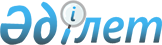 Мемлекеттік тұрғын үй қорынан тұрғын үйге немесе жеке тұрғын үй қорынан жергілікті атқарушы орган жалдаған тұрғын үйге мұқтаж азаматтарды есепке қою және олардың кезегі" мемлекеттік қызмет стандартын бекіту туралы
					
			Күшін жойған
			
			
		
					Қазақстан Республикасы Үкіметінің 2010 жылғы 8 ақпандағы № 76 қаулысы. Күші жойылды - Қазақстан Республикасы Үкіметінің 2014 жылғы 5 наурыздағы № 185 қаулысымен

      Ескерту. Күші жойылды - ҚР Үкіметінің 05.03.2014 № 185 қаулысымен (алғашқы ресми жарияланған күнінен кейін күнтізбелік он күн еткен соң қолданысқа енгізіледі).      Ескерту. Қаулының тақырыбы жаңа редакцияда - ҚР Үкіметінің 2012.08.31 № 1131 (алғашқы ресми жарияланған күнінен бастап күнтізбелік он күн өткен соң қолданысқа енгізіледі) Қаулысымен.      Қазақстан Республикасының 2008 жылғы 4 желтоқсандағы Бюджет кодексінің 34-бабына, «Әкімшілік рәсімдер туралы» Қазақстан Республикасының 2000 жылғы 27 қарашадағы Заңының 9-1, 15-2-баптарына және «Ақпараттандыру туралы» Қазақстан Республикасының 2007 жылғы 11 қаңтардағы Заңының 6-бабының 2), 3) тармақшаларына, 29-бабына сәйкес Қазақстан Республикасының Үкіметі ҚАУЛЫ ЕТЕДІ:

      Ескерту. Кіріспе жаңа редакцияда - ҚР Үкіметінің 2012.08.31 № 1131 (алғашқы ресми жарияланған күнінен бастап күнтізбелік он күн өткен соң қолданысқа енгізіледі) Қаулысымен.



      1. Қоса беріліп отырған «Мемлекеттік тұрғын үй қорынан тұрғын үйге немесе жеке тұрғын үй қорынан жергілікті атқарушы орган жалдаған тұрғын үйге мұқтаж азаматтарды есепке қою және олардың кезегі» мемлекеттік қызмет стандарты бекітілсін.

      Ескерту. 1-тармақ жаңа редакцияда - ҚР Үкіметінің 2012.08.31 № 1131 (алғашқы ресми жарияланған күнінен бастап күнтізбелік он күн өткен соң қолданысқа енгізіледі) Қаулысымен.



      2. Осы қаулы алғаш рет ресми жарияланған күнінен бастап он күнтізбелік күн өткен соң қолданысқа енгізіледі.      Қазақстан Республикасының

      Премьер-Министрі                                     К. МәсімовҚазақстан Республикасы

Үкіметінің      

2009 жылғы 8 ақпандағы

№ 76 қаулысымен      

бекітілген       

«Мемлекеттік тұрғын үй қорынан тұрғын үйге немесе жеке тұрғын үй қорынан жергілікті атқарушы орган жалдаған тұрғын үйге мұқтаж азаматтарды есепке қою және олардың кезегі» мемлекеттік қызмет стандарты      Ескерту. Стандарт жаңа редакцияда - ҚР Үкіметінің 2012.08.31 № 1131 (алғашқы ресми жарияланған күнінен бастап күнтізбелік он күн өткен соң қолданысқа енгізіледі) Қаулысымен. 1. Жалпы ережелер

      1. «Мемлекеттік тұрғын үй қорынан тұрғын үйге немесе жеке тұрғын үй қорынан жергілікті атқарушы орган жалдаған тұрғын үйге мұқтаж азаматтарды есепке қою және олардың кезегі» мемлекеттік қызмет стандарты (бұдан әрі – мемлекеттік қызмет) мекенжайлары осы стандартқа 1, 2-қосымшаларда көрсетілген Астана және Алматы қалаларының Тұрғын үй басқармалары, аудандардың, облыстық маңызы бар қалалардың тұрғын үй-коммуналдық шаруашылық, жолаушылар көлігі және автомобиль жолдары бөлімдері (бұдан әрі – уәкілетті орган), сондай-ақ баламалы негізде халыққа қызмет көрсету орталықтары (бұдан әрі – орталық) арқылы немесе Өтініш берушіде электрондық-цифрлық қолтаңба (бұдан әрі – ЭЦҚ) болған жағдайда Электрондық үкіметтің: www.egov.kz» веб-порталы (бұдан әрі – портал) арқылы көрсетіледі.



      Мемлекеттік қызметтердің қол жетімділігін қамтамасыз ету мақсатында шалғай елді мекендердің тұрғындарына мобильді орталықтар арқылы мемлекеттік қызмет көрсетуге жол беріледі.



      2. Көрсетілетін мемлекеттік қызметтің нысаны ішінара автоматтандырылған.



      3. Мемлекеттік қызмет «Тұрғын үй қатынастары туралы» Қазақстан Республикасының 1997 жылғы 16 сәуірдегі Заңының 67, 68, 69, 71, 72 және 74-баптарының, «Ақпараттандыру туралы» Қазақстан Республикасының 2007 жылғы 11 қаңтардағы Заңының 29-бабының және «Мемлекеттік тұрғын үй қорынан тұрғын үйге немесе жеке тұрғын үй қорынан жергілікті атқарушы орган жалдаған тұрғын үйге мұқтаж Қазақстан Республикасының азаматтарын есепке қою қағидаларын бекіту туралы» Қазақстан Республикасы Үкіметінің 2012 жылғы 26 маусымдағы № 856 қаулысының негізінде көрсетіледі.



      4. Мемлекеттік қызмет көрсету тәртібі туралы толық ақпарат:



      1) www.ads.gov.kz мекенжайы бойынша Қазақстан Республикасы Құрылыс және тұрғын үй-коммуналдық шаруашылық icтерi агенттiгiнің (бұдан әрі – Агенттік) интернет-ресурсындағы «Мемлекетік қызметтер» деген бөлімде;



      2) «Халыққа қызмет көрсету орталығы» республикалық мемлекеттік кәсіпорнының www.con.gov.kz интернет-ресурсында;



      3) веб-порталда;



      4) орталықтардың стенділерде орналастырылады.



      Мемлекеттік қызмет көрсету туралы ақпаратты call-орталықтан 1414 телефоны бойынша алуға да болады.



      5. Көрсетілетін мемлекеттік қызметтің нәтижесі нысаны, кезегінің реттік нөмірін көрсетіп, есепке қою туралы хабарлама немесе негізді себептерді көрсетіп, есепке қоюдан бас тарту туралы дәлелді жауап беру (қағаз жеткізгіште немесе электрондық түрде) болып табылады.



      6. Мемлекеттік қызмет коммуналдық тұрғын үй қорынан тұрғын үйлер немесе жеке тұрғын үй қорынан жергілікті атқарушы орган жалдаған тұрғын үйге мұқтаж, тиісті елді мекенде (тұру мерзіміне қарамастан) тұрақты тұратын және:



      1) Ұлы Отан соғысының мүгедектері мен қатысушыларына;



      2) осы тармақтың екінші бөлігінің 2), 3), 4), 5), 6), 7), 8), 9), 10), 11), 12) тармақшаларында көрсетілген, тұрғын үй беру туралы өтініш жасаудың алдында соңғы он екі ай ішінде жиынтық орташа айлық табысы отбасының әрбір мүшесіне республикалық бюджет туралы заңда тиісті қаржы жылына белгіленген ең төменгі күнкөріс деңгейінің 3,1 еселенген мөлшерінен төмен болатын, халықтың әлеуметтiк жағынан осал топтарына көрсетіледі. Ең төменгі күнкөріс деңгейінің 3,1 еселенген мөлшеріндегі коэффициент жетім балаларға, ата-анасының қамқорлығынсыз қалған балаларға және мүгедек балаларға қолданылмайды;



      3) мемлекеттік қызметшілерге, бюджеттік ұйымдардың қызметкерлеріне, әскери қызметшілерге, ғарышкерлікке кандидаттарға, ғарышкерлерге және мемлекеттік сайланбалы қызмет атқаратын адамдарға;



      4) жалғыз тұрғын үйі Қазақстан Республикасының заңнамасында белгіленген тәртіппен авариялық жағдайда деп танылған азаматтарға жататын Қазақстан Республикасының азаматтарына (бұдан әрі – мемлекеттік қызметті алушылар) көрсетіледі.



      Халықтың әлеуметтік жағынан осал топтарына:



      1) Ұлы Отан соғысының мүгедектері мен қатысушылары;



      2) Ұлы Отан соғысының мүгедектері мен қатысушыларына теңестірілген адамдар;



      3) 1 және 2-топтағы мүгедектер;



      4) мүгедек балалары бар немесе оларды тәрбиелеуші отбасылар;



      5) Қазақстан Республикасы Үкіметінің 2011 жылғы 8 қарашадағы № 1309 қаулысымен бекітілген аурулар тiзiмiнде аталған кейбiр созылмалы аурулардың ауыр түрлерiмен ауыратын адамдар (бұдан әрі – кейбір созылмалы аурулардың ауыр түрлерінің тізімі);



      6) жасы бойынша зейнеткерлер;



      7) кәмелетке толғанға дейін ата-аналарынан айырылған жиырма үш жасқа толмаған жетім балалар мен ата-анасының қамқорлығынсыз қалған балалар жатады. Мұндай адамдардың жасы әскери қызметке шақырылған кезде мерзімді әскери қызметтен өту мерзіміне ұзартылады;



      8) оралмандар;



      9) экологиялық зілзалалар, табиғи және техногендік сипаттағы төтенше жағдайлар салдарынан тұрғын үйінен айырылған адамдар;



      10) көп балалы отбасылар;



      11) мемлекеттік немесе қоғамдық міндеттерін, әскери қызметін атқару кезінде, ғарыш кеңістігіне ұшуға дайындық немесе оны жүзеге асыру, адам өмірін құтқару кезінде, құқық тәртібін қорғау кезінде қаза тапқан (қайтыс болған) адамдардың отбасылары;



      12) толық емес отбасылар жатады.



      Адамдар, егер:



      1) есепке қойған кезде және коммуналдық тұрғын үй қорынан немесе мемлекеттік кәсіпорынның тұрғын үй қорынан тұрғын үй берген кезде Қазақстан Республикасының аумағында меншiк құқығында тұрғын үйi болмаса;



      2) есепке қойған кезде және мемлекеттік мекеменің тұрғын үй қорынан тұрғын үй берген кезде осы елдi мекенде меншiк құқығында тұрғын үйі болмаса;



      3) осы елді мекенде тұрақты пайдалануында коммуналдық тұрғын үй қорынан тұрғын үйі болмаса;



      4) отбасы тұратын тұрғын үй белгіленген санитариялық және техникалық талаптарға сай келмесе;



      5) жапсарлас, оқшауланбаған тұрғын үй-жайларда екi және одан да көп отбасы тұрып жатса;



      6) отбасы құрамында кейбiр созылмалы аурулардың ауыр түрлерiмен ауыратын науқастар болып, бiр үй-жайда (пәтерде) олармен бiрге тұру мүмкiн болмаса, мемлекеттік тұрғын үй қорынан тұрғын үйге немесе жеке тұрғын үй қорынан жергiлiктi атқарушы орган жалдаған тұрғын үйге мұқтаж деп танылады.



      7. Мемлекеттік қызмет көрсетудің мерзімі мемлекеттік қызметті алушы осы стандарттың 11-тармағында анықталған қажетті құжаттарды тапсырған сәттен бастап:



      1) уәкілетті органда не порталда –күнтізбелік отыз күн;



      орталықта күнтізбелік отыз күн ішінде (мемлекеттік қызметті алу үшін құжаттарды қабылдаған күн мемлекеттік қызмет көрсету мерзіміне кірмейді, бұл орайда уәкілетті орган мемлекеттік қызметті көрсету мерзімі аяқталуға бір күн қалғанда мемлекеттік қызмет көрсетудің нәтижесін ұсынады);



      2) орталықта құжаттарды тапсырған немесе алған кезде кезек күтудің рұқсат етілетін ең ұзақ уақыты 20 минуттан, уәкілетті органда 15 минуттан аспауы тиіс.



      8. Мемлекеттік қызмет тегін көрсетіледі.



      9. Жұмыс кестесі:



      1) уәкілетті органда – демалыс күндерін, сондай-ақ мереке күндерін қоспағанда, сағат 13.00-ден 14.00-ге дейін түскі үзіліспен күн сайын сағат 9.00-ден 18.00-ге дейін;



      Құжаттар қабылдауды уәкілетті органның кеңсесі мемлекеттік қызмет алдын ала жазылусыз және жедел қызмет көрсетусіз, кезек тәртібімен жүзеге асырады.



      Ұлы Отан соғысының мүгедектері мен қатысушыларына кезектен тыс қызмет көрсетіледі.



      2) орталықта мемлекеттік қызмет белгіленген жұмыс кестесіне сәйкес демалыс және мереке күндерінен басқа, күн сайын күн сайын дүйсенбіден сенбіге дейін, түскi үзiлiссіз сағат 9.00-ден 20.00-ге дейін көрсетіледі.



      Қабылдау жедел қызмет көрсетусіз, «электрондық» кезек тәртібімен жүзеге асырылады.



      Мобильді орталықтар орталық бекіткен кестеге сәйкес құжаттар қабылдауды жүзеге асырады, бірақ бір елді мекенде алты жұмыс күнінен кем емес.



      3) порталда – тәулік бойы.



      10. Мемлекеттік қызмет:



      1) мүмкіндіктері шектеулі адамдар үшін жағдай жасалған, күтудің және қажетті құжаттар дайындаудың қолайлы жағдайы бар күту залы, толтырылған бланкілердің үлгілері бар ақпараттық стенділер орналасқан уәкілетті органда немесе орталықта;



      2) порталда – жеке кабинетте көрсетіледі. 

2. Мемлекеттік қызмет көрсету тәртібі

      11. Мемлекеттік қызметті алу үшін мемлекеттік қызметті алушы не оның сенімхат бойынша өкілі мынадай құжаттарды ұсынуы қажет:



      уәкілетті органға немесе орталыққа:



      1) осы стандартқа 3-қосымшаға сәйкес нысан бойынша есепке қою туралы өтініш;



      2) өтініш иесінің және оның отбасы мүшелерінің жеке куәлігінің немесе паспортының көшірмесін;



      3) некеге тұру (бұзу), отбасы мүшелерінің қайтыс болуы, балалардың тууы туралы куәліктердің көшірмесін;



      4) аумақтық әділет органының анықтамасын (өтініш берушіде және онымен тұрақты тұратын отбасы мүшелерінде меншік құқығында оларға тиесілі тұрғын үйдің бар немесе жоқ екендігі туралы);



      5) жергілікті атқарушы органының анықтамасын (өтініш берушіде және онымен тұрақты тұратын отбасы мүшелерінде осы елді мекенде коммуналдық тұрғын үй қорынан тұрғын үйдің жоқтығы туралы);



      6) азаматтарды тіркеу кітабының көшірмесін (құжатты салыстыру үшін) не тиісті елді мекенде тұратынын растайтын анықтама бюросының немесе ауылдық округ әкімнің анықтамасы;



      7) басқа адамдарды өтініш берушінің отбасы мүшесі деп таныған жағдайда оларды өтініш берушінің отбасы мүшесі деп тану туралы соттың шешімі;



      8) әлеуметтік жағынан осал топтарына жататынын азаматтар қосымша өтініш берушінің (отбасының) әлеуметтік жағынан осал азаматтарға жататынын растайтын құжатты;



      9) халықтың әлеуметтік жағынан осал топтарына жататын азаматтар (жетім балаларды, ата-анасының қамқорлығынсыз қалған балаларды және мүгедек балаларды қоспағанда) өтініш жасаудың алдында соңғы он екі ай ішінде отбасының әрбір мүшесіне шаққандағы жиынтық айлық табысы туралы анықтаманы;



      10) мемлекеттiк қызметшiлер, бюджеттiк ұйымдардың қызметкерлерi, әскери қызметшiлер және мемлекеттiк сайланбалы қызмет атқаратын адамдар жұмыс орынынан (қызметтен) анықтаманы қосымша ұсынады. Ғарышкерлікке кандидаттар, ғарышкерлер Қазақстан Республикасы Үкіметімен берілген мәртебесін растайтын құжаттарын ұсынады;



      11) жалғыз тұрғын үйі авариялық жағдайда деп танылған азаматтар осы фактіні растайтын анықтаманы қосымша ұсынады;



      12) отбасы тұратын тұрғын үй белгіленген санитариялық және техникалық талаптарға сай келмеген немесе жапсарлас, оқшауланбаған тұрғын үй-жайларда екi және одан да көп отбасы тұрып жатқан немесе отбасы құрамында кейбiр созылмалы аурулардың ауыр түрлерiмен ауыратын науқастар болып, бiр үй-жайда (пәтерде) олармен бiрге тұру мүмкiн болмаған жағдайда өтініш берушілер тиісті уәкілетті органның анықтамасын қосымша ұсынады.



      Мемлекеттік электрондық ақпарат ресурстары болып табылатын құжаттардың мәліметтерін уәкілетті органның немесе орталықтың қызметкері уәкілетті тұлғаның ЭЦҚ-мен расталған электрондық құжат нысанындағы Ақпараттық жүйе орталығы арқылы тиісті мемлекеттік ақпараттық жүйелерден алады.



      Порталда:



      1) мемлекеттік қызметті алушының ЭЦҚ-мен расталған электрондық құжат нысанындағы сұрауы;



      2) осы стандарттың 11-тармағының екінші бөлігінде көрсетілген мәліметтер электрондық сұрауға сканерленген түрде қоса беріледі.



      Мемлекеттік электрондық ақпарат ресурстары болып табылатын құжаттардың мәліметтерін уәкілетті орган уәкілетті тұлғаның ЭЦҚ-мен расталған Портал арқылы тиісті мемлекеттік ақпараттық жүйелерден алады.



      12. Уәкілетті органда өтініштің нысаны күту залындағы арнайы тағанда орналастырылады және құжатты қабылдайтын қызметкерде болады.



      Орталықта бланкілер күту залындағы арнайы тағанда орналастырылады.



      Мемлекеттік қызметті алу үшін толтыруға қажетті өтініштердің бланкілері www.con.gov.kz интернет ресурсында болады.



      13. Құжаттар қабылдау:



      1) уәкілетті органның кеңсесінде – заңды мекенжайы, телефоны, электрондық почтасының мекенжайы осы стандартқа 1-қосымшада көрсетілген;



      2) орталықта «кедергісіз» қызмет көрсету арқылы «жалғыз терезе» қағидаты бойынша операциялық залда тікелей жүзеге асырылады;



      3) порталға өтініш жасалған кезде электрондық сауалды жіберу мемлекеттік қызметті алушының «жеке кабинетінен» жүзеге асырылады. Сауал автоматты түрде таңдап алынған қызметке сәйкес уәкілетті органға – адрестатқа жіберіледі.



      14. Мемлекеттік қызметті алу үшін барлық қажетті құжаттарды тапсырған кезде мемлекеттік қызметті алушыға:



      1) уәкілетті органда немесе орталықта:



      сауалдың нөмірі және қабылданған күні;



      сұрау салынған мемлекеттік қызметтің түрі;



      қоса берілген құжаттардың саны және атауы;



      құжаттарды беру күні (уақыты) және орны;



      құжаттарды ресімдеуге сауалды қабылдаған орталық қызметкерінің не уәкілетті орган қызметкерінің тегі, аты, әкесінің аты;



      мемлекеттік қызметті алушының тегі, аты, әкесінің аты, уәкілетті өкілдің тегі, аты, әкесінің аты және олардың байланыс телефондары көрсетілген тиісті құжаттарды қабылдау туралы қолхат беріледі.



      2) порталда мемлекеттік қызметті алушының «жеке кабинетіне» уәкілетті орган өтініштің қабылданғаны туралы хабарлама-есеп жіберіледі, құжатты қабылдау күні мен уақыты және мемлекеттік қызметті алған күн көрсетіледі.



      15. Уәкілетті орган дайын құжаттар беруді мемлекеттік қызметті алушының өзі не сенімхат бойынша өкілі келген кезде күн сайын қолхат бойынша онда көрсетілген мерзімде, құжаттарды беруді есепке алу журналында тіркей отырып жүзеге асырады.



      Орталықта мемлекеттік қызметті алушыға дайын құжаттар беруді қолхатта көрсетілген мерзім негізінде күн сайын «терезелер» арқылы орталықтың қызметкері жүзеге асырады.



      Порталда дайын құжаттарды беру мемлекеттік қызметті алушының «жеке кабинетіне» автоматты түрде не пайдаланушының электрондық почтасына (өтініште көрсетілген кезде) уәкілетті орган қызметкерінің ЭЦҚ-мен расталған электрондық құжат жіберу арқылы жүзеге асырылады.



      16. Егер азаматтың соңғы бес жылдың iшiнде өз тұрғын үй жағдайларын қасақана нашарлатуы салдарынан мынадай жолдармен мұқтажға айналғаны:



      1) тұрғын үй-жайын ауыстырғаны;



      2) оның Қазақстан Республикасының сол немесе басқа елдi мекенiнде болуына қарамастан, оған меншiк құқығымен тиесiлi тұру үшiн жарамды тұрғын үйдi, жалғыз тұрғын үйі Қазақстан Республикасының заңнамасына сәйкес алынған ұзақ мерзiмдi жеңiлдiктi тұрғын үй кредиттерi бойынша сатып алынған кепiл берушi – Қазақстан Республикасы азаматы ипотекалық тұрғын үй қарызы бойынша мiндеттемелерiн орындауға қабiлетсiз болған жағдайда жергiлiктi атқарушы орган тұрғын үйдi сатып алғаннан басқа жағдайларда, иелiгiнен шығаруы;



      3) тұрғын үйдiң өз кiнәсiнен бұзылуы немесе бүлiнуi;



      4) тұрған кезiнде оның мемлекеттiк тұрғын үй қорынан тұрғын үйге немесе жеке тұрғын үй қорынан жергiлiктi атқарушы орган жалдаған тұрғын үйге мұқтаж болмаған кезде тұрғын үйiнен кетуi;



      5) жұбайынан, кәмелетке толмаған және еңбекке жарамсыз балаларынан, сондай-ақ еңбекке жарамсыз ата-аналарынан басқа адамдарды тұрғызғаны анықталса, мемлекеттік қызмет көрсетуден бас тартуға негіз болып табылады.



      Мемлекеттік қызметті алушы осы стандартта белгіленген талаптарға сәйкес келмесе, мемлекеттiк тұрғын үй қорынан тұрғын үй немесе жеке тұрғын үй қорынан жергiлiктi атқарушы орган жалдаған тұрғын үй беру үшiн есепке қоюдан бас тартылады. 

3. Жұмыс қағидаттары

      17. Орталықтардың және уәкілетті органдардың мемлекеттік қызметті алушыға қатысты адамның конституциялық құқықтары мен бостандығын сақтау, қызметтік борышын өтеу кезіндегі заңдылықты сақтау, әдептілік, толымды ақпарат беру, ақпараттың сақталуын, қорғауды және құпиялылығын қамтамасыз ету қағидаттарына негізделеді. 

4. Жұмыс нәтижелері

      18. Мемлекеттік қызметті алушыға мемлекеттік қызмет көрсетудің нәтижелері осы стандартқа 4-қосымшаға сәйкес сапа мен тиімділік көрсеткіштерімен өлшенеді.



      19. Мемлекеттік қызмет көрсететін уәкілетті органның, орталықтардың жұмысы бағаланатын мемлекеттік қызметтің сапасы мен тиімділігі көрсеткіштерінің мақсатты мәні жыл сайын Қазақстан Республикасы Құрылыс және тұрғын үй-коммуналдық шаруашылық істері агенттігі төрағасының тиісті бұйрығымен бекітіледі. 

5. Шағымдану тәртібі

      20. Уәкілетті орган қызметкерлерінің әрекетіне (әрекетсіздігіне) шағымдану тәртібін түсіндіру және шағамды дайындауға жәрдем көрсету үшін мемлекеттік қызметті алушы уәкілетті басшысына не осы стандартқа 1, 2-қосымшаларда телефоны және мекенжайы көрсетілген орталыққа жүгінеді.



      21. Көрсетілген қызмет нәтижелерімен келіспеген жағдайда шағым әкімнің аппараты басшысының атына беріледі. Әкімдіктердің аппараты басшыларының электрондық почтасының мекенжайлары, байланыс деректері және жұмыс кестесі осы стандартқа 5-қосымшада көрсетілген.



      Орталық көрсеткен мемлекеттік қызметтің нәтижесімен келіспеген жағдайда шағым мекенжайы және телефоны осы стандарттың 26-тармағында көрсетілген «Халыққа қызмет көрсету орталығы» республикалық мемлекеттік кәсіпорнының (бұдан әрі – «Орталық» РМК) беріледі.



      22. Дұрыс қызмет көрсетілмеген жағдайда әкімнің аппарат басшысының атына шағым беріледі. Әкімдіктердің аппараты басшыларының электрондық почтасының мекенжайлары, байланыс деректері және жұмыс кестесі осы стандартқа 5-қосымшада көрсетілген.



      Орталық дұрыс қызмет көрсетілмеген жағдайда шағым осы стандартқа 2-қосымшада мекенжайлары мен телефондары көрсетілген орталық басшысының атына не мекенжайы және телефоны осы стандарттың 26-тармағында көрсетілген «Орталық» РМК-қа беріледі.



      23. Көрсетілген мемлекеттік қызметтің нәтижелерімен келіспеген жағдайда мемлекеттік қызметті алушының заңнамада белгіленген тәртіппен сотқа шағымдануға құқығы бар.



      24. Шағымдар жазбаша және электрондық түрде, еркін нысанда қабылданады.



      25. Мемлекеттік қызметті алушыға:



      1) шағымды қабылдау күні;



      2) қоса берілген құжаттардың саны мен атауы (болған жағдайда);



      3) жауап беру күні, уақыты мен орны;



      4) өтінішті қабылдаған уәкілетті орган қызметкерінің тегі, аты және әкесінің аты;



      5) шағымды қараудың барысы туралы ақпарат алуға болатын лаузымды адамның байланыс деректері көрсетілген шағымды қабылданғаны туралы талон беріледі.



      26. Агенттігінің мекенжайы: 010000, Астана қаласы, Орынбор көшесі, № 8 үй, 10-кіреберіс, интернет-ресурсы: «www.ads.gov.kz».



      «Орталық» РМК-ның мекенжайы: Астана қаласы, Республика даңғылы, 43А-үй, телефон: 94-99-95, интернет-ресурсы: «www.con.gov.kz».

«Мемлекеттік тұрғын үй қорынан   

тұрғын үйге немесе жеке тұрғын үй 

қорынан жергілікті атқарушы орган 

жалдаған тұрғын үйге мұқтаж    

азаматтарды есепке қою және олардың

кезегі» мемлекеттік        

қызмет стандартына         

1-қосымша               

Мемлекеттік қызмет көрсететін уәкілетті органдардың тізбесі

«Мемлекеттік тұрғын үй қорынан   

тұрғын үйге немесе жеке тұрғын үй 

қорынан жергілікті атқарушы орган 

жалдаған тұрғын үйге мұқтаж    

азаматтарды есепке қою және олардың

кезегі» мемлекеттік        

қызмет стандартына         

2-қосымша               

Халыққа қызмет көрсету орталықтарын тізбесі

«Мемлекеттік тұрғын үй қорынан   

тұрғын үйге немесе жеке тұрғын үй 

қорынан жергілікті атқарушы орган 

жалдаған тұрғын үйге мұқтаж    

азаматтарды есепке қою және олардың

кезегі» мемлекеттік        

қызмет стандартына         

3-қосымша              ___________________________________

қаланың/ауданның          

Тұрғын үй басқармасының/тұрғын үй-

коммуналдық шаруашылық,      

жолаушылар көлігі және автомобиль 

жолдары бөлімінің бастығы     

___________________________________

аты-жөні              

___________________________________

мекенжайда тұратын         

___________________________________

(тегі, аты, әкесінің аты)       

Өтініш      Мені мемлекеттік тұрғын үй қорынан тұрғын үй / жеке тұрғын үй

қорынан жергiлiктi атқарушы орган жалдаған тұрғын үй алу үшін есепке

қоюды сұраймын.      Қосымша: ______________________________      _______________________________________

                   (күні, қолы)

«Мемлекеттік тұрғын үй қорынан   

тұрғын үйге немесе жеке тұрғын үй 

қорынан жергілікті атқарушы орган 

жалдаған тұрғын үйге мұқтаж    

азаматтарды есепке қою және олардың

кезегі» мемлекеттік        

қызмет стандартына         

4-қосымша               

Сапа және қол жетімділік көрсеткіштерінің мәні

«Мемлекеттік тұрғын үй қорынан   

тұрғын үйге немесе жеке тұрғын үй 

қорынан жергілікті атқарушы орган 

жалдаған тұрғын үйге мұқтаж    

азаматтарды есепке қою және олардың

кезегі» мемлекеттік        

қызмет стандартына         

5-қосымша               

Апелляцияның жоғары тұрған инстанциясы туралы ақпарат, яғни осы мемлекеттік қызметті көрсетуді ұйымдастыруға жауапты мемлекеттік органның, мемлекеттік мекеменің немесе өзге де ұйымдардың атауы
					© 2012. Қазақстан Республикасы Әділет министрлігінің «Қазақстан Республикасының Заңнама және құқықтық ақпарат институты» ШЖҚ РМК
				№Мемлекеттік қызмет көрсететің уәкілетті органның атауыОрналасқан мекенжайыБайланыс деректеріЖұмыс кестесi12345Ақмола облысының аудандық, қалалық ТКШ, жолаушылар көлігі және автомобиль жолдары бөлімдеріАқмола облысының аудандық, қалалық ТКШ, жолаушылар көлігі және автомобиль жолдары бөлімдеріАқмола облысының аудандық, қалалық ТКШ, жолаушылар көлігі және автомобиль жолдары бөлімдеріАқмола облысының аудандық, қалалық ТКШ, жолаушылар көлігі және автомобиль жолдары бөлімдеріАқмола облысының аудандық, қалалық ТКШ, жолаушылар көлігі және автомобиль жолдары бөлімдері1«Ақмола облысы Ақкөл ауданының ТКШ, жолаушылар көлігі және автомобиль жолдары бөлімі» ММАқмола облысы, Ақкөл ауд., Ақкөл қ-сы., Нұрмағамбетов к-сі, 94

gkh_akkol@mail.ru8-716-38-2-24-10демалыс және мереке күндерiн қоспағанда, аптасына бес күн сағ. 9-00 – 18-00, түскi үзiлiс сағ. 13-00 - 14-002«Ақмола облысы Аршалы ауданының ТКШ, жолаушылар көлігі және автомобиль жолдары бөлімі» ММАқмола облысы, Аршалы ауд., Аршалы к., Тәшенов к-сі, 47

gkh_ptyad@mail.ru8-716-44-2-25-85демалыс және мереке күндерiн қоспағанда, аптасына бес күн сағ. 9-00 – 18-00, түскi үзiлiс сағ. 13-00 - 14-003«Ақмола облысы Астрахан ауданының ТКШ, жолаушылар көлігі және автомобиль жолдары бөлімі» ММАқмола облысы, Астрахан ауд., Астрахан к., Әл-Фараби к-сі, 50

astrahanotdelGKH@mail.ru8-716-41-2-30-37демалыс және мереке күндерiн қоспағанда, аптасына бес күн сағ. 9-00 – 18-00, түскi үзiлiс сағ. 13-00 - 14-004«Ақмола облысы Атбасар ауданының ТКШ, жолаушылар көлігі және автомобиль жолдары бөлімі» ММАқмола облысы, Атбасар ауд., Атбасар қ., Ш.Уәлиханов к-сі, 9

Atbasar_khad@mail.ru8-716-43-4-16-35демалыс және мереке күндерiн қоспағанда, аптасына бес күн сағ. 9-00 – 18-00, түскi үзiлiс сағ. 13-00 - 14-005«Ақмола облысы Бұланды ауданының ТКШ, жолаушылар көлігі және автомобиль жолдары бөлімі» ММАқмола облысы, Бұланды ауд., Макинск қ., Некрасов к-сі, 19

gkh_2008@mail.ru8-716-46-2-17-57демалыс және мереке күндерiн қоспағанда, аптасына бес күн сағ. 9-00 – 18-00, түскi үзiлiс сағ. 13-00 - 14-006«Ақмола облысы Бурабай ауданының ТКШ, жолаушылар көлігі және автомобиль жолдары бөлімі» ММАқмола облысы, Бурабай ауд., Щучинск қ., Набережная к-сі, 73

burmst@mail.ru8-716-36-3-84-58демалыс және мереке күндерiн қоспағанда, аптасына бес күн сағ. 9-00 – 18-00, түскi үзiлiс сағ. 13-00 - 14-007«Ақмола облысы Егіндікөл ауданының ТКШ, жолаушылар көлігі және автомобиль жолдары бөлімі» ММАқмола облысы, Егіндікөл ауд., Егіндікөл к., Победа к-сі, 6

egin_G@mail.ru8-716-42-2-19-20демалыс және мереке күндерiн қоспағанда, аптасына бес күн сағ. 9-00 – 18-00, түскi үзiлiс сағ. 13-00 - 14-008«Ақмола облысы Еңбекшілдер ауданының ТКШ, жолаушылар көлігі және автомобиль жолдары бөлімі» ММАқмола облысы, Еңбекшілдер ауд., Степняк қ., Сыздықов к-сі, 2а

enbek.GHK@mail.kz8-716-39-2-20-11демалыс және мереке күндерiн қоспағанда, аптасына бес күн сағ. 9-00 – 18-00, түскi үзiлiс сағ. 13-00 - 14-009«Ақмола облысы Ерейментау ауданының ТКШ, жолаушылар көлігі және автомобиль жолдары бөлімі» ММАқмола облысы, Ерейментау ауд., Ерейментау қ., Құнанбаев к-сі, 121

gkh_ereymen@mail.ru8-716-33-2-27-62демалыс және мереке күндерiн қоспағанда, аптасына бес күн сағ. 9-00 – 18-00, түскi үзiлiс сағ. 13-00 - 14-0010«Ақмола облысы Есіл ауданының ТКШ, жолаушылар көлігі және автомобиль жолдары бөлімі» ММАқмола облысы, Есіл ауд., Есіл қ., Қонаев к-сі, 15

eail_org@mail.ru8-716-47-2-16-83демалыс және мереке күндерiн қоспағанда, аптасына бес күн сағ. 9-00 – 18-00, түскi үзiлiс сағ. 13-00 - 14-0011«Ақмола облысы Жақсы ауданының ТКШ, жолаушылар көлігі және автомобиль жолдары бөлімі» ММАқмола облысы, Жақсы ауд., Жақсы к., Ленин к-сі, 32

Jaksy_zkh@mail.ru8-716-35-2-23-62демалыс және мереке күндерiн қоспағанда, аптасына бес күн сағ. 9-00 – 18-00, түскi үзiлiс сағ. 13-00 - 14-0012«Ақмола облысы Жарқайың ауданының ТКШ, жолаушылар көлігі және автомобиль жолдары бөлімі» ММАқмола облысы, Жарқайың ауд., Державинск қ., Мир к-сі, 78

Janna_et @bk.ru8-716-48-9-21-24демалыс және мереке күндерiн қоспағанда, аптасына бес күн сағ. 9-00 – 18-00, түскi үзiлiс сағ. 13-00 - 14-0013«Ақмола облысы Зеренді ауданының ТКШ, жолаушылар көлігі және автомобиль жолдары бөлімі» ММАқмола облысы, Зеренді ауд., Зеренді к., Мир к-сі, 658-716-32-2-24-72демалыс және мереке күндерiн қоспағанда, аптасына бес күн сағ. 9-00 – 18-00, түскi үзiлiс сағ. 13-00 - 14-0014«Ақмола облысы Қорғалжын ауданының ТКШ, жолаушылар көлігі және автомобиль жолдары бөлімі» ММАқмола облысы, Қорғалжын ауд., Қорғалжын к., Болғанбаев к-сі, 9

zhkha@mail.ru8-716-37-2-23-34демалыс және мереке күндерiн қоспағанда, аптасына бес күн сағ. 9-00 – 18-00, түскi үзiлiс сағ. 13-00 - 14-0015«Ақмола облысы Сандықтау ауданының ТКШ, жолаушылар көлігі және автомобиль жолдары бөлімі» ММАқмола облысы, Сандықтау ауд., Балкашино ауылы, Абылай хан к-сі, 117

G_K_H_sand@mail.ru8-716-40-9-11-25демалыс және мереке күндерiн қоспағанда, аптасына бес күн сағ. 9-00 – 18-00, түскi үзiлiс сағ. 13-00 - 14-0016«Ақмола облысы Целиноград ауданының ТКШ, жолаушылар көлігі және автомобиль жолдары бөлімі» ММАқмола облысы, Целиноград ауд., Ақмол к., Гагарин к-сі, 14

celingkh@mail.ru8-716-51-3-11-21демалыс және мереке күндерiн қоспағанда, аптасына бес күн сағ. 9-00 – 18-00, түскi үзiлiс сағ. 13-00 - 14-0017«Ақмола облысы Шортанды ауданының ТКШ, жолаушылар көлігі және автомобиль жолдары бөлімі» ММАқмола облысы, Шортанды ауд., Шортанды к., Абылай хан к-сі, 20

Qkh_ad_pt@mail.ru8-716-31-2-27-80демалыс және мереке күндерiн қоспағанда, аптасына бес күн сағ. 9-00 – 18-00, түскi үзiлiс сағ. 13-00 - 14-0018«Көкшетау қаласының ТКШ, жолаушылар көлігі және автомобиль жолдары бөлімі» ММАқмола облысы, Көкшетау қ., Әуелбеков к-сі, 139

Oкs-Kоkshеtау@mail.ru8-716-2-25-51-36демалыс және мереке күндерiн қоспағанда, аптасына бес күн сағ. 9-00 – 18-00, түскi үзiлiс сағ. 13-00 - 14-0019«Степногор қаласының ТКШ, жолаушылар көлігі және автомобиль жолдары бөлімі» ММАқмола облысы, Степногор қ., 4 шағын ауд.,1

Otdel_qkh@mail.ru8-716-45 -6-23-15демалыс және мереке күндерiн қоспағанда, аптасына бес күн сағ. 9-00 – 18-00, түскi үзiлiс сағ. 13-00 - 14-00Ақтөбе облысының аудандық, қалалық ТКШ, жолаушылар көлігі және автомобиль жолдары бөлімдеріАқтөбе облысының аудандық, қалалық ТКШ, жолаушылар көлігі және автомобиль жолдары бөлімдеріАқтөбе облысының аудандық, қалалық ТКШ, жолаушылар көлігі және автомобиль жолдары бөлімдеріАқтөбе облысының аудандық, қалалық ТКШ, жолаушылар көлігі және автомобиль жолдары бөлімдеріАқтөбе облысының аудандық, қалалық ТКШ, жолаушылар көлігі және автомобиль жолдары бөлімдері1«Ақтөбе қаласының ТКШ, жолаушылар көлігі және автомобиль жолдары бөлімі» ММАқтөбе облысы, Ақтөбе қ., Маресьев к-сі, 4А

zhkh_08@mail.ru8-7132-21-74-78демалыс және мереке күндерiн қоспағанда, аптасына бес күн сағ. 9-00 – 18-00, түскi үзiлiс сағ. 13-00 - 14-002«Алға ауданының ТКШ, жолаушылар көлігі және автомобиль жолдары бөлімі» ММАқтөбе облысы, Алға қ., 5 шағын ауд.., 4

alga_zhkh@mail.ru8-71337-4-20-94демалыс және мереке күндерiн қоспағанда, аптасына бес күн сағ. 9-00 – 18-00, түскi үзiлiс сағ. 13-00 - 14-003«Байғанин ауданының ТКШ, жолаушылар көлігі және автомобиль жолдары бөлімі» ММАқтөбе облысы, Байғанин ауд., Қонаев к-сі, 36

baiganin_gkh@mail.ru8-71345-2-31-08демалыс және мереке күндерiн қоспағанда, аптасына бес күн сағ. 9-00 – 18-00, түскi үзiлiс сағ. 13-00 - 14-004«Қарғалы ауданының ТКШ, жолаушылар көлігі және автомобиль жолдары бөлімі» ММАқтөбе облысы, Қарғалы ауд., Бадамша к., Әбілхайырхан к-сі, 38

gkh_kargala@mail.ru8-71342-2-27-11демалыс және мереке күндерiн қоспағанда, аптасына бес күн сағ. 9-00 – 18-00, түскi үзiлiс сағ. 13-00 - 14-005«Әйтеке би ауданының ТКШ, жолаушылар көлігі және автомобиль жолдары бөлімі» ММАқтөбе облысы, Әйтеке би ауд., Комсомол к., Жүргенов к-сі, 45

aitekebigkh@mail.ru8-71339-21-9-26демалыс және мереке күндерiн қоспағанда, аптасына бес күн сағ. 9-00 – 18-00, түскi үзiлiс сағ. 13-00 - 14-006«Ырғыз ауданының ТКШ, жолаушылар көлігі және автомобиль жолдары бөлімі» ММАқтөбе облысы, Ырғыз ауд., Ырғыз к., Алтынсарин к-сі, 12

irgizjkhh@mail.ru8-71343-21-8-54демалыс және мереке күндерiн қоспағанда, аптасына бес күн сағ. 9-00 – 18-00, түскi үзiлiс сағ. 13-00 - 14-007«Мартук ауданының ТКШ, жолаушылар көлігі және автомобиль жолдары бөлімі» ММАқтөбе облысы, Мартук к., Сейфуллин к-сі, 38

zhkh10@mail.ru8-71331-22-4-82демалыс және мереке күндерiн қоспағанда, аптасына бес күн сағ. 9-00 – 18-00, түскi үзiлiс сағ. 13-00 - 14-008«Темір ауданының ТКШ, жолаушылар көлігі және автомобиль жолдары бөлімі» ММАқтөбе облысы, Темір ауд., Шұбарқұдық к., Желтоқсан к-сі, 8

temirakimat_zkh@mail.ru8-71346-23-2-47демалыс және мереке күндерiн қоспағанда, аптасына бес күн сағ. 9-00 – 18-00, түскi үзiлiс сағ. 13-00 - 14-009«Ойыл ауданының ТКШ, жолаушылар көлігі және автомобиль жолдары бөлімі» ММАқтөбе облысы, Ойыл ауд., Ойыл к., Шернияз к-сі, 36

zhkh.uil@mail.ru8-71332-21-9-74демалыс және мереке күндерiн қоспағанда, аптасына бес күн сағ. 9-00 – 18-00, түскi үзiлiс сағ. 13-00 - 14-0010«Қобда ауданының ТКШ, жолаушылар көлігі және автомобиль жолдары бөлімі» ММАқтөбе облысы, Қобда к., Астана к-сі, 48

zhkhkobda@mail.ru8-71341-22-0-11демалыс және мереке күндерiн қоспағанда, аптасына бес күн сағ. 9-00 – 18-00, түскi үзiлiс сағ. 13-00 - 14-0011«Хромтау қаласының ТКШ, жолаушылар көлігі және автомобиль жолдары бөлімі» ММАқтөбе облысы, Хромтау қ., Спортивная к-сі, 2

hromtauzhkh@rambler.ru8-71336-27-7-53демалыс және мереке күндерiн қоспағанда, аптасына бес күн сағ. 9-00 – 18-00, түскi үзiлiс сағ. 13-00 - 14-0012«Шалқар ауданының ТКШ, жолаушылар көлігі және автомобиль жолдары бөлімі» ММАқтөбе облысы, Шалқар ауд, Е.Котибарулы к-сі, 33

jkh.shalkar.kz@mail.ru8-71335-23-3-54демалыс және мереке күндерiн қоспағанда, аптасына бес күн сағ. 9-00 – 18-00, түскi үзiлiс сағ. 13-00 - 14-0013«Мұғалжар ауданының ТКШ, жолаушылар көлігі және автомобиль жолдары бөлімі» ММАқтөбе облысы, Қандыағаш қ-сы, Гагарин к-сі, 2

mugalzhar_jkx@mail.ru8-71333-3-62-03демалыс және мереке күндерiн қоспағанда, аптасына бес күн сағ. 9-00 – 18-00, түскi үзiлiс сағ. 13-00 - 14-00Алматы облысының аудандық, қалалық ТКШ, жолаушылар көлігі және автомобиль жолдары бөлімдеріАлматы облысының аудандық, қалалық ТКШ, жолаушылар көлігі және автомобиль жолдары бөлімдеріАлматы облысының аудандық, қалалық ТКШ, жолаушылар көлігі және автомобиль жолдары бөлімдеріАлматы облысының аудандық, қалалық ТКШ, жолаушылар көлігі және автомобиль жолдары бөлімдеріАлматы облысының аудандық, қалалық ТКШ, жолаушылар көлігі және автомобиль жолдары бөлімдері1«Ақсу ауданының ТКШ, жолаушылар көлігі және автомобиль жолдары бөлімі» ММАлматы облысы, Ақсу ауд., Жансүгіров к.,

Aksu_gkh@mail.ru8-72832-2-20-27демалыс және мереке күндерiн қоспағанда, аптасына бес күн сағ. 9-00 – 18-00, түскi үзiлiс сағ. 13-00 - 14-002«Алакөл ауданының ТКШ, жолаушылар көлігі және автомобиль жолдары бөлімі» ММАлматы облысы, Ақкөл ауд., Үшарал қ., Победа к-сі, 148

Qkhalakol@mail.ru8-72833-2-30-97демалыс және мереке күндерiн қоспағанда, аптасына бес күн сағ. 9-00 – 18-00, түскi үзiлiс сағ. 13-00 - 14-003«Балқаш ауданының ТКШ, жолаушылар көлігі және автомобиль жолдары бөлімі» ММАлматы облысы, Балқаш ауд., Бақанас к.,

Zharas _s@mail.ru8-72773-91252демалыс және мереке күндерiн қоспағанда, аптасына бес күн сағ. 9-00 – 18-00, түскi үзiлiс сағ. 13-00 - 14-004«Еңбекші-қазақ ауданының ТКШ, жолаушылар көлігі және автомобиль жолдары бөлімі» ММАлматы облысы, Еңбекшіқазақ ауд., Есік қ.,8-72775-42125демалыс және мереке күндерiн қоспағанда, аптасына бес күн сағ. 9-00 – 18-00, түскi үзiлiс сағ. 13-00 - 14-005«Ескелді ауданының ТКШ, жолаушылар көлігі және автомобиль жолдары бөлімі» ММАлматы облысы, Қарабұлақ к., Оразбеков к-сі, 678-72836-30707демалыс және мереке күндерiн қоспағанда, аптасына бес күн сағ. 9-00 – 18-00, түскi үзiлiс сағ. 13-00 - 14-006«Жамбыл ауданының ТКШ, жолаушылар көлігі және автомобиль жолдары бөлімі» ММАлматы облысы, Жамбыл ауд., Ұзынағаш к.8-72770-21327демалыс және мереке күндерiн қоспағанда, аптасына бес күн сағ. 9-00 – 18-00, түскi үзiлiс сағ. 13-00 - 14-007«Іле ауданының ТКШ, жолаушылар көлігі және автомобиль жолдары бөлімі» ММАлматы облысы, Іле ауд., Өтеген батыр к., Батталханов к-сі, 88-72752-24763демалыс және мереке күндерiн қоспағанда, аптасына бес күн сағ. 9-00 – 18-00, түскi үзiлiс сағ. 13-00 - 14-008«Қаратал ауданының ТКШ, жолаушылар көлігі және автомобиль жолдары бөлімі» ММАлматы облысы, Қаратал ауд., Үштөбе қ., Абылайхан к-сі, 78-72834-21387демалыс және мереке күндерiн қоспағанда, аптасына бес күн сағ. 9-00 – 18-00, түскi үзiлiс сағ. 13-00 - 14-009«Қарасай ауданының ТКШ, жолаушылар көлігі және автомобиль жолдары бөлімі» ММАлматы облысы, Қарасай ауд., Қаскелең қ.

Karasay zkh08@rambler8-72771-21309демалыс және мереке күндерiн қоспағанда, аптасына бес күн сағ. 9-00 – 18-00, түскi үзiлiс сағ. 13-00 - 14-0010«Кербұлақ ауданының ТКШ, жолаушылар көлігі және автомобиль жолдары бөлімі» ММАлматы облысы, Кербұлақ ауд., Сарыөзек к., Б. Момышұлы к-сі, 10

Kerb_zhkh@ mail.ru8-72840-31314демалыс және мереке күндерiн қоспағанда, аптасына бес күн сағ. 9-00 – 18-00, түскi үзiлiс сағ. 13-00 - 14-0011«Көксу ауданының ТКШ, жолаушылар көлігі және автомобиль жолдары бөлімі» ММАлматы облысы, Көксу ауд., Балпық би к., Мырзабеков к-сі, 38

Koketaev @mail.ru8-72838-21647демалыс және мереке күндерiн қоспағанда, аптасына бес күн сағ. 9-00 – 18-00, түскi үзiлiс сағ. 13-00 - 14-0012«Панфилов ауданының ТКШ, жолаушылар көлігі және автомобиль жолдары бөлімі» ММАлматы облысы, Панфилов ауд., Жаркент қ., Головацский к-сі, 129

Jc_otdgkh@bk.ru8-728312-51253демалыс және мереке күндерiн қоспағанда, аптасына бес күн сағ. 9-00 – 18-00, түскi үзiлiс сағ. 13-00 - 14-0013«Райымбек ауданының ТКШ, жолаушылар көлігі және автомобиль жолдары бөлімі» ММАлматы облысы, Райымбек ауд., Кеген к.,8-72777-22489демалыс және мереке күндерiн қоспағанда, аптасына бес күн сағ. 9-00 – 18-00, түскi үзiлiс сағ. 13-00 - 14-0014«Сарқант ауданының ТКШ, жолаушылар көлігі және автомобиль жолдары бөлімі» ММАлматы облысы, Сарқант ауд., Сарқант қ., Тәуелсіздік к-сі, 111

mukataev@ mail.ru8-72839-23369демалыс және мереке күндерiн қоспағанда, аптасына бес күн сағ. 9-00 – 18-00, түскi үзiлiс сағ. 13-00 - 14-0015«Талғар ауданының ТКШ, жолаушылар көлігі және автомобиль жолдары бөлімі» ММАлматы облысы, Талғар қ., Қонаев к-сі, 658-72774-23469демалыс және мереке күндерiн қоспағанда, аптасына бес күн сағ. 9-00 – 18-00, түскi үзiлiс сағ. 13-00 - 14-0016«Ұйғыр ауданының ТКШ, жолаушылар көлігі және автомобиль жолдары бөлімі» ММАлматы облысы, Ұйғыр ауд., Шонжа к., Раджибаев к-сі, 73

Uigur-jkh@mail.ru8-72778-21522демалыс және мереке күндерiн қоспағанда, аптасына бес күн сағ. 9-00 – 18-00, түскi үзiлiс сағ. 13-00 - 14-0017«Қапшағай қаласының ТКШ, жолаушылар көлігі және автомобиль жолдары бөлімі» ММАлматы облысы, Қапшағай қ., Жамбыл к-сі, 138-72772-42289демалыс және мереке күндерiн қоспағанда, аптасына бес күн сағ. 9-00 – 18-00, түскi үзiлiс сағ. 13-00 - 14-0018«Талдықорған қаласының ТКШ, жолаушылар көлігі және автомобиль жолдары бөлімі» ММАлматы облысы, Талдықорған қ., Тәуелсіздік к-сі, 35

Ugkh.tld@ mail.ru8-7282-244043демалыс және мереке күндерiн қоспағанда, аптасына бес күн сағ. 9-00 – 18-00, түскi үзiлiс сағ. 13-00 - 14-0019«Текелі қаласының ТКШ, жолаушылар көлігі және автомобиль жолдары бөлімі» ММАлматы облысы, Текелі қ., Абылайхан к-сі, 34

Tekeli.zhkh@mail.ru8-72835-43965демалыс және мереке күндерiн қоспағанда, аптасына бес күн сағ. 9-00 – 18-00, түскi үзiлiс сағ. 13-00 - 14-00Атырау облысының аудандық, қалалық ТКШ, жолаушылар көлігі және автомобиль жолдары бөлімдеріАтырау облысының аудандық, қалалық ТКШ, жолаушылар көлігі және автомобиль жолдары бөлімдеріАтырау облысының аудандық, қалалық ТКШ, жолаушылар көлігі және автомобиль жолдары бөлімдеріАтырау облысының аудандық, қалалық ТКШ, жолаушылар көлігі және автомобиль жолдары бөлімдеріАтырау облысының аудандық, қалалық ТКШ, жолаушылар көлігі және автомобиль жолдары бөлімдері1«Атырау қаласының ТКШ, жолаушылар көлігі және автомобиль жолдары бөлімі» ММАтырау облысы, Атырау қ., Азаттық даңғ., 101а8-7122-20-01-51демалыс және мереке күндерiн қоспағанда, аптасына бес күн сағ. 9-00 – 18-00, түскi үзiлiс сағ. 13-00 - 14-002Махамбет аудандық ТКШ, жолаушылар көлігі және автомобиль жолдары бөліміАтырау облысы, Махамбет к., Абай к-сі, 16, № 3 кабинет

Zhkh_mahambet@inbox.ru8-71236-2-14-16демалыс және мереке күндерiн қоспағанда, аптасына бес күн сағ. 9-00 – 18-00, түскi үзiлiс сағ. 13-00 - 14-003Жылыой аудандық ТКШ, жолаушылар көлігі және автомобиль жолдары бөліміАтырау облысы, Құлсары қ., Ж. Ізтуғанов к-сі, 7

gtkulsary@ mail.ru8(71237-5-25-51демалыс және мереке күндерiн қоспағанда, аптасына бес күн сағ. 9-00 – 18-00, түскi үзiлiс сағ. 13-00 - 14-004Индер аудандық ТКШ, жолаушылар көлігі және автомобиль жолдары бөліміАтырау облысы, Индер к., Меңдіғалиев к-сі, 30/8

Jkh.inder@mail.ru8-71234-2-17-68демалыс және мереке күндерiн қоспағанда, аптасына бес күн сағ. 9-00 – 18-00, түскi үзiлiс сағ. 13-00 - 14-005Құрманғазы аудандық ТКШ, жолаушылар көлігі және автомобиль жолдары бөліміАтырау облысы, Ганюшкин к. Көшекбаев к-сі, 25

Gilkom_kur@mail.ru8-71233-2-15-62демалыс және мереке күндерiн қоспағанда, аптасына бес күн сағ. 9-00 – 18-00, түскi үзiлiс сағ. 13-00 - 14-006Исатай аудандық ТКШ, жолаушылар көлігі және автомобиль жолдары бөліміАтырау облысы, Аққыстау к., Егемен Қазақстан к-сі, 12

Isatai_ZHKH@mail.ru8-71231-2-16-61демалыс және мереке күндерiн қоспағанда, аптасына бес күн сағ. 9-00 – 18-00, түскi үзiлiс сағ. 13-00 - 14-007Қызылқайың аудандық ТКШ, жолаушылар көлігі және автомобиль жолдары бөліміАтырау облысы, Миялы к., Абай к-сі, 4

Kzilkoga_gkx@mail.ru8-71238-2-12-63демалыс және мереке күндерiн қоспағанда, аптасына бес күн сағ. 9-00 – 18-00, түскi үзiлiс сағ. 13-00 - 14-008Мақат аудандық ТКШ, жолаушылар көлігі және автомобиль жолдары бөліміАтырау облысы, Мақат к., № 1 орталық алаң8-71239-3-15-12демалыс және мереке күндерiн қоспағанда, аптасына бес күн сағ. 9-00 – 18-00, түскi үзiлiс сағ. 13-00 - 14-00Шығыс Қазақстан облысының аудандық, қалалық ТКШ, жолаушылар көлігі және автомобиль жолдары бөлімдеріШығыс Қазақстан облысының аудандық, қалалық ТКШ, жолаушылар көлігі және автомобиль жолдары бөлімдеріШығыс Қазақстан облысының аудандық, қалалық ТКШ, жолаушылар көлігі және автомобиль жолдары бөлімдеріШығыс Қазақстан облысының аудандық, қалалық ТКШ, жолаушылар көлігі және автомобиль жолдары бөлімдеріШығыс Қазақстан облысының аудандық, қалалық ТКШ, жолаушылар көлігі және автомобиль жолдары бөлімдері1«Өскемен қаласының ТКШ, жолаушылар көлігі және автомобиль жолдары бөлімі» ММШҚО, Өскемен қ., Қазақстан к-сі 27

Toembaeva@mail.ru8-7232-26-40-60демалыс және мереке күндерiн қоспағанда, аптасына бес күн сағ. 9-00 – 18-00, түскi үзiлiс сағ. 13-00 - 14-002«Семей қаласының ТКШ, жолаушылар көлігі автомобиль жолдары бөлімі» ММШҚО, Семей қ., Достоевский к-сі, 1108-7222-52-26-37демалыс және мереке күндерiн қоспағанда, аптасына бес күн сағ. 9-00 – 18-00, түскi үзiлiс сағ. 13-00 - 14-003«Глубокое ауданының ТКШ, жолаушылар көлігі автомобиль жолдары бөлімі» ММШҚО, Глубокое к., Попович к-сі, 11а

gkһ-glubokoe@rambler.ru8-72331-2-13-45демалыс және мереке күндерiн қоспағанда, аптасына бес күн сағ. 9-00 – 18-00, түскi үзiлiс сағ. 13-00 - 14-004«Зайсан ауданының ТКШ, жолаушылар көлігі және автомобиль жолдары бөлімі» ММШҚО, Зайсан қ., Жангелдин к-сі, 54

zsnakim@mail.kz8-72340-21-2-31демалыс және мереке күндерiн қоспағанда, аптасына бес күн сағ. 9-00 – 18-00, түскi үзiлiс сағ. 13-00 - 14-005«Зыряновск ауданының ТКШ, жолаушылар көлігі автомобиль жолдары бөлімі» ММШҚО, Зыряновск қ., Советская к-сі, 20

jkhzyrian.@rambler.ru8-72335-6-16-86демалыс және мереке күндерiн қоспағанда, аптасына бес күн сағ. 9-00 – 18-00, түскi үзiлiс сағ. 13-00 - 14-006«Катон-Қарағай ауданының ТКШ, жолаушылар көлігі және автомобиль жолдары бөлімі» ММШҚО, Катон-Қарағай ауд., Үлкен Нарын к., Абылайхан к-сі, 87

katonzhk@mail.ru8-72341+2-18-78демалыс және мереке күндерiн қоспағанда, аптасына бес күн сағ. 9-00 – 18-00, түскi үзiлiс сағ. 13-00 - 14-007«Күршім ауданының ТКШ, жолаушылар көлігі және автомобиль жолдары бөлімі» ММШҚО, Күршім к., Ибежанов к-сі, 23

gkh.Kur@mail.ru8-72339-2-12-81демалыс және мереке күндерiн қоспағанда, аптасына бес күн сағ. 9-00 – 18-00, түскi үзiлiс сағ. 13-00 - 14-008«Тарбағатай ауданының ТКШ, жолаушылар көлігі және автомобиль жолдары бөлімі» ММШҚО, Тарбағатай ауд., Ақсуат к., Төлеутайбаба к-сі, 1

tarb_ray_akimat@mail.ru8-72346-2-14-04демалыс және мереке күндерiн қоспағанда, аптасына бес күн сағ. 9-00 – 18-00, түскi үзiлiс сағ. 13-00 - 14-009«Ұлан ауданының ТКШ, жолаушылар көлігі автомобиль жолдары бөлімі» ММШҚО, Ұлан ауд., Молодежный к., 1

ulanhkx.@mail.ru8-72338-2-71-59демалыс және мереке күндерiн қоспағанда, аптасына бес күн сағ. 9-00 – 18-00, түскi үзiлiс сағ. 13-00 - 14-0010«Шемонаиха ауданының ТКШ, жолаушылар көлігі автомобиль жолдары бөлімі» ММШҚО, Шемонаих қ., Советская к-сі, 59

oShem ZHKH.@mail.ru8-72332-3-13-17демалыс және мереке күндерiн қоспағанда, аптасына бес күн сағ. 9-00 – 18-00, түскi үзiлiс сағ. 13-00 - 14-0011«Жарма ауданының ТКШ, жолаушылар көлігі, автомобиль жолдары бөлімі» ММШҚО, Жарма ауд., Қалбатау к., Киселев к-сі, 11

Zharma zhkh@mail.ru8-72347-6-55-03демалыс және мереке күндерiн қоспағанда, аптасына бес күн сағ. 9-00 – 18-00, түскi үзiлiс сағ. 13-00 - 14-0012«Абай ауданының ТКШ, жолаушылар көлігі, автомобиль жолдары бөлімі» ММШҚО, Абай ауд., Қарауыл к., Құнанбаев к-сі, 14

abaytransport@mail.kz8-72252-9-23-39демалыс және мереке күндерiн қоспағанда, аптасына бес күн сағ. 9-00 – 18-00, түскi үзiлiс сағ. 13-00 - 14-0013«Бесқарағай ауданының ТКШ, жолаушылар көлігі, автомобиль жолдары бөлімі» ММШҚО, Бесқарағай ауд., Бесқарағай к., Әуезов к-сі, 398-72236-9-06-30демалыс және мереке күндерiн қоспағанда, аптасына бес күн сағ. 9-00 – 18-00, түскi үзiлiс сағ. 13-00 - 14-0014«Бородулиха ауданының ТКШ, жолаушылар көлігі және автомобиль жолдары бөлімі» ММШҚО, Бородулиха ауд., Молодежная к-сі, 258-72351-2-20-47демалыс және мереке күндерiн қоспағанда, аптасына бес күн сағ. 9-00 – 18-00, түскi үзiлiс сағ. 13-00 - 14-0015Үржар ауданы әкімдігінің жанындағы тұрғын үй комиссиясыШҚО, Үржар ауд., Үржар к., Абылайхан к-сі, 122

Eakimaturdzhar@mail.ru8-72230-3-34-58демалыс және мереке күндерiн қоспағанда, аптасына бес күн сағ. 9-00 – 18-00, түскi үзiлiс сағ. 13-00 - 14-0016Аягөз ауданы әкімдігінің жанындағы тұрғын үй комиссиясыШҚО, Аягөз ауд., Аягөз қ., Ақанаев к-сі, 638-72237-5-24-32демалыс және мереке күндерiн қоспағанда, аптасына бес күн сағ. 9-00 – 18-00, түскi үзiлiс сағ. 13-00 - 14-0017«Курчатов ауданының ТКШ, жолаушылар көлігі автомобиль жолдары бөлімі» ММШҚО, Курчатов қ., Тәуелсіздік к-сі, 4

JKO_KURCHATOV@mail.ru8-72251-2-21-66демалыс және мереке күндерiн қоспағанда, аптасына бес күн сағ. 9-00 – 18-00, түскi үзiлiс сағ. 13-00 - 14-0018«Көкпекті ауданының ТКШ, жолаушылар көлігі және автомобиль жолдары бөлімі» ММШҚО, Көкпекті ауд., Көкпекті к., Фахрутдинов к-сі, 44 а

ZHKH-kokpekty@mail.ru8-72348-2-21-71демалыс және мереке күндерiн қоспағанда, аптасына бес күн сағ. 9-00 – 18-00, түскi үзiлiс сағ. 13-00 - 14-00Жамбыл облысының аудандық, қалалық ТКШ, жолаушылар көлігі және автомобиль жолдары бөлімдеріЖамбыл облысының аудандық, қалалық ТКШ, жолаушылар көлігі және автомобиль жолдары бөлімдеріЖамбыл облысының аудандық, қалалық ТКШ, жолаушылар көлігі және автомобиль жолдары бөлімдеріЖамбыл облысының аудандық, қалалық ТКШ, жолаушылар көлігі және автомобиль жолдары бөлімдеріЖамбыл облысының аудандық, қалалық ТКШ, жолаушылар көлігі және автомобиль жолдары бөлімдері1Тараз қаласы әкімдігінің ТКШ, жолаушылар көлігі және автомобиль жолдары бөлімі» ММ «Тұрғын үй» мемлекеттік коммуналдық қазыналық кәсіпорныЖамбыл облысы, Тараз қ., 5 шағын ауд., 248-7262-57-44-83демалыс және мереке күндерiн қоспағанда, аптасына бес күн сағ. 9-00 – 18-00, түскi үзiлiс сағ. 13-00 - 14-002«Байзақ ауданының ТКШ, жолаушылар көлігі автомобиль жолдары бөлімі» ММЖамбыл облысы, Сарыкемер к., Байзақ батыр к-сі, 107

baizakakimat@mail.ru8-72637-2-29-72демалыс және мереке күндерiн қоспағанда, аптасына бес күн сағ. 9-00 – 18-00, түскi үзiлiс сағ. 13-00 - 14-003«Жамбыл ауданының ТКШ, жолаушылар көлігі автомобиль жолдары бөлімі» ММЖамбыл облысы, Аса к., Абай к-сі, 123

marxraiy@mail.ru8-72633-2-12-17демалыс және мереке күндерiн қоспағанда, аптасына бес күн сағ. 9-00 – 18-00, түскi үзiлiс сағ. 13-00 - 14-004«Жуалы ауданының ТКШ, жолаушылар көлігі және автомобиль жолдары бөлімі» ММЖамбыл облысы, Бауыржан Момышұлы к. Жамбыл к-сі

Jua_fin@tamet.kz8-72635-2-11-71демалыс және мереке күндерiн қоспағанда, аптасына бес күн сағ. 9-00 – 18-00, түскi үзiлiс сағ. 13-00 - 14-005«Қордай ауданының ТКШ, жолаушылар көлігі және автомобиль жолдары бөлімі» ММЖамбыл облысы, Қордай к., Төле би к-сі, 1068-72635-2-14-48демалыс және мереке күндерiн қоспағанда, аптасына бес күн сағ. 9-00 – 18-00, түскi үзiлiс сағ. 13-00 - 14-006«Мерке ауданының ТКШ, жолаушылар көлігі және автомобиль жолдары бөлімі» ММЖамбыл облысы, Мерке к., Смаилов к-сі, 1698-72632-2-27-80демалыс және мереке күндерiн қоспағанда, аптасына бес күн сағ. 9-00 – 18-00, түскi үзiлiс сағ. 13-00 - 14-007«Мойынқұм ауданының ТКШ, жолаушылар көлігі автомобиль жолдары бөлімі» ММЖамбыл облысы, Мойынқұм к. Амангелді к-сі, 147,

Moinkumakimat@mail.ru8-72642-2-13-44демалыс және мереке күндерiн қоспағанда, аптасына бес күн сағ. 9-00 – 18-00, түскi үзiлiс сағ. 13-00 - 14-008«Т.Рысқұлов ауданының ТКШ, жолаушылар көлігі және автомобиль жолдары бөлімі» ММЖамбыл облысы, Құлан к., Жібек Жолы к-сі, 698-72631-2-23-94демалыс және мереке күндерiн қоспағанда, аптасына бес күн сағ. 9-00 – 18-00, түскi үзiлiс сағ. 13-00 - 14-009«Талас ауданының ТКШ, жолаушылар көлігі және автомобиль жолдары бөлімі» ММЖамбыл облысы, Қаратау қ., Шейн 1 к-сі, 47 кабинет

ekonomkaratay@mail.ru8-72244-62205демалыс және мереке күндерiн қоспағанда, аптасына бес күн сағ. 9-00 – 18-00, түскi үзiлiс сағ. 13-00 - 14-0010«Сарысу ауданының ТКШ, жолаушылар көлігі және автомобиль жолдары бөлімі» ММЖамбыл облысы, Жаңатас қ., Ленин к-сі, № 28-72634-6-10-08демалыс және мереке күндерiн қоспағанда, аптасына бес күн сағ. 9-00 – 18-00, түскi үзiлiс сағ. 13-00 - 14-0011«Шу ауданының ТКШ, жолаушылар көлігі және автомобиль жолдары бөлімі» ММЖамбыл облысы, Шу қ., Қонаев к-сі, 238-72643-2-37-57демалыс және мереке күндерiн қоспағанда, аптасына бес күн сағ. 9-00 – 18-00, түскi үзiлiс сағ. 13-00 - 14-00Батыс Қазақстан облысының аудандық, қалалық ТКШ, жолаушылар көлігі және автомобиль жолдары бөлімдеріБатыс Қазақстан облысының аудандық, қалалық ТКШ, жолаушылар көлігі және автомобиль жолдары бөлімдеріБатыс Қазақстан облысының аудандық, қалалық ТКШ, жолаушылар көлігі және автомобиль жолдары бөлімдеріБатыс Қазақстан облысының аудандық, қалалық ТКШ, жолаушылар көлігі және автомобиль жолдары бөлімдеріБатыс Қазақстан облысының аудандық, қалалық ТКШ, жолаушылар көлігі және автомобиль жолдары бөлімдері1«Орал қаласының ТКШ, жолаушылар көлігі және автомобиль жолдары бөлімі» ММБҚО, Орал қ., Урдинская к-сі, 25

ujkdx_uralsk@mail.ru8-7112-28-01-60демалыс және мереке күндерiн қоспағанда, аптасына бес күн сағ. 9-00 – 18-00, түскi үзiлiс сағ. 13-00 - 14-002«Ақжайық ауданының ТКШ, жолаушылар көлігі және автомобиль жолдары бөлімі» ММБҚО, Ақжайық ауд., Чапаев к., Қонаев к-сі, 70

akzhaik_zhkh@mail.ru8-71136-92-507демалыс және мереке күндерiн қоспағанда, аптасына бес күн сағ. 9-00 – 18-00, түскi үзiлiс сағ. 13-00 - 14-003«Бөкейорда ауданының ТКШ, жолаушылар көлігі және автомобиль жолдары бөлімі» ММБҚО, Бөкейорда ауд., Сайхин к., Т. Жароков к-сі, 31

zhkh_bokey@mail.ru8-71140-21-735демалыс және мереке күндерiн қоспағанда, аптасына бес күн сағ. 9-00 – 18-00, түскi үзiлiс сағ. 13-00 - 14-004«Бөрлі ауданының ТКШ, жолаушылар көлігі және автомобиль жолдары бөлімі» ММБҚО, Бөрлі ауд., Ақсай қ., Ващук к-сі, 1/1

aksaigkh@mail.ru8-71133-20-709демалыс және мереке күндерiн қоспағанда, аптасына бес күн сағ. 9-00 – 18-00, түскi үзiлiс сағ. 13-00 - 14-005«Жаңақала ауданының ТКШ, жолаушылар көлігі және автомобиль жолдары бөлімі» ММБҚО, Жаңақала ауд., Жаңақала к., Автодор к-сі, 6

jangalajkh@mail.ru8-71141-22-155демалыс және мереке күндерiн қоспағанда, аптасына бес күн сағ. 9-00 – 18-00, түскi үзiлiс сағ. 13-00 - 14-006«Жәнібек ауданының ТКШ, жолаушылар көлігі және автомобиль жолдары бөлімі» ММБҚО, Жәнібек ауд., Жәнібек к., Г.Қараш к-сі, 358-71135-22-058демалыс және мереке күндерiн қоспағанда, аптасына бес күн сағ. 9-00 – 18-00, түскi үзiлiс сағ. 13-00 - 14-007«Зеленов ауданының ТКШ, жолаушылар көлігі және автомобиль жолдары бөлімі» ММБҚО, Зеленов ауд., Переметное к, Мирная к-сі, 5

zelenovzhkh@mail.ru8-71130-22813демалыс және мереке күндерiн қоспағанда, аптасына бес күн сағ. 9-00 – 18-00, түскi үзiлiс сағ. 13-00 - 14-008«Қазталов ауданының ТКШ, жолаушылар көлігі және автомобиль жолдары бөлімі» ММБҚО, Қазталов ауд., Қазталов к., Құрманғазы к-сі, 1

zxk_kaztalov@mail.ru8-71144-32107демалыс және мереке күндерiн қоспағанда, аптасына бес күн сағ. 9-00 – 18-00, түскi үзiлiс сағ. 13-00 - 14-009«Қаратөбе ауданының ТКШ, жолаушылар көлігі және автомобиль жолдары бөлімі» ММБҚО, Қаратөбе ауд., Қаратөбе к., Құрманғалиев к-сі, 19

esbolat62@mail.ru8-71145-31-674демалыс және мереке күндерiн қоспағанда, аптасына бес күн сағ. 9-00 – 18-00, түскi үзiлiс сағ. 13-00 - 14-0010«Сырым ауданының ТКШ, жолаушылар көлігі және автомобиль жолдары бөлімі» ММБҚО, Сырым ауд.,, Жымпит к. Қазақстан к-сі, 7/18-71134-31345демалыс және мереке күндерiн қоспағанда, аптасына бес күн сағ. 9-00 – 18-00, түскi үзiлiс сағ. 13-00 - 14-0011«Тасқала ауданының ТКШ, жолаушылар көлігі және автомобиль жолдары бөлімі» ММБҚО, Тасқала ауд., Тасқала к. Абай к-сі, 23

zhkh_taskala@mail.ru8-71139-21-553демалыс және мереке күндерiн қоспағанда, аптасына бес күн сағ. 9-00 – 18-00, түскi үзiлiс сағ. 13-00 - 14-0012«Теректі ауданының ТКШ, жолаушылар көлігі және автомобиль жолдары бөлімі» ММБҚО, Теректі ауд., Федоровка к., Юбилейная к-сі, 20, 3-қабат

zhkh@mail.ru8-71132-23-045демалыс және мереке күндерiн қоспағанда, аптасына бес күн сағ. 9-00 – 18-00, түскi үзiлiс сағ. 13-00 - 14-0013«Шыңғырлау ауданының ТКШ, жолаушылар көлігі және автомобиль жолдары бөлімі» ММБҚО, Шыңғырлау ауд., Шыңғырлау к., Шевцов к-сі, 18

chingirlau_jkh@mail.ru8-71137-33-010демалыс және мереке күндерiн қоспағанда, аптасына бес күн сағ. 9-00 – 18-00, түскi үзiлiс сағ. 13-00 - 14-00Қарағанды облысының аудандық, қалалық ТКШ, жолаушылар көлігі және автомобиль жолдары бөлімдеріҚарағанды облысының аудандық, қалалық ТКШ, жолаушылар көлігі және автомобиль жолдары бөлімдеріҚарағанды облысының аудандық, қалалық ТКШ, жолаушылар көлігі және автомобиль жолдары бөлімдеріҚарағанды облысының аудандық, қалалық ТКШ, жолаушылар көлігі және автомобиль жолдары бөлімдеріҚарағанды облысының аудандық, қалалық ТКШ, жолаушылар көлігі және автомобиль жолдары бөлімдері1«Қарағанды қаласының ТКШ, жолаушылар көлігі және автомобиль жолдары бөлімі» ММҚарағанды облысы, Қарағанды қ., Мира г, 398-7212-42-69-56демалыс және мереке күндерiн қоспағанда, аптасына бес күн сағ. 9-00 – 18-00, түскi үзiлiс сағ. 13-00 - 14-002«Жезқазған қаласының ТКШ, жолаушылар көлігі және автомобиль жолдары бөлімі» ММҚарағанды облысы, Жезқазған қ., Алаш даңғ., 1

gkh_zhez@mail.ru8-7102-71-29-66демалыс және мереке күндерiн қоспағанда, аптасына бес күн сағ. 9-00 – 18-00, түскi үзiлiс сағ. 13-00 - 14-003«Сәтпаев қаласының ТКШ, жолаушылар көлігі және автомобиль жолдары бөлімі» ММҚарағанды облысы, Сәтпаев қ., Қ. Сәтпаев даңғ., 108

kana_07.12.89@mail.ru8-710-63-3-30-02демалыс және мереке күндерiн қоспағанда, аптасына бес күн сағ. 9-00 – 18-00, түскi үзiлiс сағ. 13-00 - 14-004«Балқаш қаласының ТКШ, жолаушылар көлігі және автомобиль жолдары бөлімі» ММҚарағанды облысы, Балқаш қ., Уәлиханов к-сі, 5

Blh_ojkh@krg.gov.kz8-71036-4-31-89демалыс және мереке күндерiн қоспағанда, аптасына бес күн сағ. 9-00 – 18-00, түскi үзiлiс сағ. 13-00 - 14-005«Приозерск қаласының ТКШ, жолаушылар көлігі және автомобиль жолдары бөлімі» ММҚарағанды облысы, Приозерск қ., Пушкин к-сі, 5

prio_jkh@mail.ru8-71039-5-28-22демалыс және мереке күндерiн қоспағанда, аптасына бес күн сағ. 9-00 – 18-00, түскi үзiлiс сағ. 13-00 - 14-006«Қаражал қаласының ТКШ, жолаушылар көлігі және автомобиль жолдары бөлімі» ММҚарағанды облысы, Қаражал қ., Сайдалы Сары Тоқа к-сі, 1

Zhkh-karazhal2010@mail.ru8-71032-2-70-68демалыс және мереке күндерiн қоспағанда, аптасына бес күн сағ. 9-00 – 18-00, түскi үзiлiс сағ. 13-00 - 14-007«Нұра ауданының ТКШ, жолаушылар көлігі және автомобиль жолдары бөлімі» ММҚарағанды облысы, Нұра ауд., Киевка к., Мыңбаев к-сі, 44

Akimat_nura@mail.ru8-72144-2-26-27демалыс және мереке күндерiн қоспағанда, аптасына бес күн сағ. 9-00 – 18-00, түскi үзiлiс сағ. 13-00 - 14-008«Шет ауданының ТКШ, жолаушылар көлігі және автомобиль жолдары бөлімі» ММҚарағанды облысы, Шет ауд., Ақсу-Аюлы ауылы, Шортанбай Жырау к-сі, 24

jkh_shetsk@mail.ru8-710 31-2-21-86демалыс және мереке күндерiн қоспағанда, аптасына бес күн сағ. 9-00 – 18-00, түскi үзiлiс сағ. 13-00 - 14-009«Шахтинск қаласының ТКШ, жолаушылар көлігі және автомобиль жолдары бөлімі» ММҚарағанды облысы, Шахтинск қ., Абай Құнанбаев к-сі, 50 а

Shahtjkh_priem@krg.gov.kz8-72156-4-23-25демалыс және мереке күндерiн қоспағанда, аптасына бес күн сағ. 9-00 – 18-00, түскi үзiлiс сағ. 13-00 - 14-0010«Сарань қаласының ТКШ, жолаушылар көлігі және автомобиль жолдары бөлімі» ММҚарағанды облысы, Сарань қ., Жамбыл к-сі, 67

Sar_gkh@krg.gov.kz8-72137-2-61-26демалыс және мереке күндерiн қоспағанда, аптасына бес күн сағ. 9-00 – 18-00, түскi үзiлiс сағ. 13-00 - 14-0011«Жаңаарқа ауданының ТКШ, жолаушылар көлігі және автомобиль жолдары бөлімі» ММҚарағанды облысы, Жанаарқа ауд., Атасу к., Тәуелсіздік к-сі, 5

Janaarka_jkh@inbox.ru8-710 30-2-83-85демалыс және мереке күндерiн қоспағанда, аптасына бес күн сағ. 9-00 – 18-00, түскi үзiлiс сағ. 13-00 - 14-0012«Ақтоғай ауданының ТКШ, жолаушылар көлігі және автомобиль жолдары бөлімі» ММҚарағанды облысы, Ақтоғай ауд., Ақтоғай к., Бөкейхан к-сі, 7

Janaidar2312@mail.ru8-71037-2-10-42; 2-12-90демалыс және мереке күндерiн қоспағанда, аптасына бес күн сағ. 9-00 – 18-00, түскi үзiлiс сағ. 13-00 - 14-0013«Абай ауданының ТКШ, жолаушылар көлігі және автомобиль жолдары бөлімі» ММҚарағанды облысы, Абай қ., Победа к-сі, 3

gkhabyrai@mail.ru8-72131-4-48-00; 4-42-26демалыс және мереке күндерiн қоспағанда, аптасына бес күн сағ. 9-00 – 18-00, түскi үзiлiс сағ. 13-00 - 14-0014«Бұхар Жырау ауданының ТКШ, жолаушылар көлігі және автомобиль жолдары бөлімі» ММҚарағанды облысы, Ботақара к., Абылай хан к-сі, 398-72154-43-23-59демалыс және мереке күндерiн қоспағанда, аптасына бес күн сағ. 9-00 – 18-00, түскi үзiлiс сағ. 13-00 - 14-0015«Осакаров ауданының ТКШ, жолаушылар көлігі және автомобиль жолдары бөлімі» ММҚарағанды облысы, Осакаров ауд., Осакаровка к., Новая к-сі, 33

Osak-jkh@mail.ru8-72149-42-7-66, 41-5-12демалыс және мереке күндерiн қоспағанда, аптасына бес күн сағ. 9-00 – 18-00, түскi үзiлiс сағ. 13-00 - 14-0016«Ұлытау ауданының ТКШ, жолаушылар көлігі және автомобиль жолдары бөлімі» ММҚарағанды облысы, Ұлытау ауд., Ұлытау к.8-71035-21-2-19демалыс және мереке күндерiн қоспағанда, аптасына бес күн сағ. 9-00 – 18-00, түскi үзiлiс сағ. 13-00 - 14-00Қызылорда облысының аудандық, қалалық ТКШ, жолаушылар көлігі және автомобиль жолдары бөлімдеріҚызылорда облысының аудандық, қалалық ТКШ, жолаушылар көлігі және автомобиль жолдары бөлімдеріҚызылорда облысының аудандық, қалалық ТКШ, жолаушылар көлігі және автомобиль жолдары бөлімдеріҚызылорда облысының аудандық, қалалық ТКШ, жолаушылар көлігі және автомобиль жолдары бөлімдеріҚызылорда облысының аудандық, қалалық ТКШ, жолаушылар көлігі және автомобиль жолдары бөлімдері1«Қазалы ауданының ТКШ, жолаушылар көлігі және автомобиль жолдары бөлімі» ММҚызылорда облысы, Қазалы ауд., Әйтеке би к., Примов к-сі, 5

Kz_kasym@mail.ru21010демалыс және мереке күндерiн қоспағанда, аптасына бес күн сағ. 9-00 – 18-00, түскi үзiлiс сағ. 13-00 - 14-002«Қармақшы ауданының ТКШ, жолаушылар көлігі және автомобиль жолдары бөлімі» ММҚызылорда облысы, Қармақшы ауд.,Жосалы к., Қорқыт Ата к-сі, 1

Karm_jkh@mail.ru2-27-62демалыс және мереке күндерiн қоспағанда, аптасына бес күн сағ. 9-00 – 18-00, түскi үзiлiс сағ. 13-00 - 14-003«Жалағаш ауданының ТКШ, жолаушылар көлігі және автомобиль жолдары бөлімі» ММҚызылорда облысы, Жалағаш ауд., Жалағаш к., Мырзалиев к-сі, н/ж31-3-35демалыс және мереке күндерiн қоспағанда, аптасына бес күн сағ. 9-00 – 18-00, түскi үзiлiс сағ. 13-00 - 14-004«Сырдария ауданының ТКШ, жолаушылар көлігі және автомобиль жолдары бөлімі» ММҚызылорда облысы, Сырдария ауд., Тереңөзек к., Әлиакбаров к-сі, № 16

Mono-1984@mail.ru8(72436)22332демалыс және мереке күндерiн қоспағанда, аптасына бес күн сағ. 9-00 – 18-00, түскi үзiлiс сағ. 13-00 - 14-005«Қызылорда қаласы әкімінің Аппараты» ММ жанындағы тұрғын үй комиссиясыҚызылорда облысы, Қызылорда қ., Бөкейхан к-сі, н/ж

gorakimat_kz@list.ru23-52-57демалыс және мереке күндерiн қоспағанда, аптасына бес күн сағ. 9-00 – 18-00, түскi үзiлiс сағ. 13-00 - 14-006«Шиелі ауданының ТКШ, жолаушылар көлігі және автомобиль жолдары бөлімі» ММҚызылорда облысы, Шиелі ауд., Шиелі к., Рысқұлов к-сі, 4

Jkx_Shieli@mail.ru4-33-55демалыс және мереке күндерiн қоспағанда, аптасына бес күн сағ. 9-00 – 18-00, түскi үзiлiс сағ. 13-00 - 14-007«Жаңақорған ауданының ТКШ, жолаушылар көлігі және автомобиль жолдары бөлімі» ММҚызылорда облысы, Жаңақорған к., М. Кәкенов к-сі, 35

zhanazhol@mail.ru21-1-70демалыс және мереке күндерiн қоспағанда, аптасына бес күн сағ. 9-00 – 18-00, түскi үзiлiс сағ. 13-00 - 14-00Қостанай облысының аудандық, қалалық ТКШ, жолаушылар көлігі және автомобиль жолдары бөлімдеріҚостанай облысының аудандық, қалалық ТКШ, жолаушылар көлігі және автомобиль жолдары бөлімдеріҚостанай облысының аудандық, қалалық ТКШ, жолаушылар көлігі және автомобиль жолдары бөлімдеріҚостанай облысының аудандық, қалалық ТКШ, жолаушылар көлігі және автомобиль жолдары бөлімдеріҚостанай облысының аудандық, қалалық ТКШ, жолаушылар көлігі және автомобиль жолдары бөлімдері1«Алтынсарин ауданының ТКШ, жолаушылар көлігі және автомобиль жолдары бөлімі» ММҚостанай облысы, Убаганское к., Ленин к-сі, 4

gkh_akimaltyn@mail.ru8-71445-3-42-54демалыс және мереке күндерiн қоспағанда, аптасына бес күн сағ. 9-00 – 18-00, түскi үзiлiс сағ. 13-00 - 14-002«Амангелді ауданының ТКШ, жолаушылар көлігі және автомобиль жолдары бөлімі» ММҚостанай облысы, Амангелді к.. Майлин к-сі, 14

gkx-amangeldy@mail.ru8-71440-2-18-69демалыс және мереке күндерiн қоспағанда, аптасына бес күн сағ. 9-00 – 18-00, түскi үзiлiс сағ. 13-00 - 14-003«Әулиекөл ауданының ТКШ, жолаушылар көлігі және автомобиль жолдары бөлімі» ММҚостанай облысы, Әулиекөл к., Байтұрсынов к-сі, 49

aulgkh@mail.ru8-71453-2-11-89демалыс және мереке күндерiн қоспағанда, аптасына бес күн сағ. 9-00 – 18-00, түскi үзiлiс сағ. 13-00 - 14-004«Денисов ауданының ТКШ, жолаушылар көлігі және автомобиль жолдары бөлімі» ММҚостанай облысы, Денисов к., Калинин к-сі, 5

denisov-gkh@mail.ru8-71434-2-10-51демалыс және мереке күндерiн қоспағанда, аптасына бес күн сағ. 9-00 – 18-00, түскi үзiлiс сағ. 13-00 - 14-005«Жангелді ауданының ТКШ, жолаушылар көлігі және автомобиль жолдары бөлімі» ММҚостанай облысы, Торғай к., Алтынсарин к-сі, 4

Zhkh_2009@mail.ru8-71439-2-11-12демалыс және мереке күндерiн қоспағанда, аптасына бес күн сағ. 9-00 – 18-00, түскi үзiлiс сағ. 13-00 - 14-006«Жітіқара ауданының ТКШ, жолаушылар көлігі және автомобиль жолдары бөлімі» ММҚостанай облысы, Жітіқара қ., 6 ш/а,65 үй

Gkx_ jitikara@mail.ru8-71435-2-57-26демалыс және мереке күндерiн қоспағанда, аптасына бес күн сағ. 9-00 – 18-00, түскi үзiлiс сағ. 13-00 - 14-007«Қамысты ауданының ТКШ, жолаушылар көлігі және автомобиль жолдары бөлімі» ММҚостанай облысы, Қамысты к., Ержанов к-сі, 61

JKH_Kamysty@mail.ru8-71437-2-18-66демалыс және мереке күндерiн қоспағанда, аптасына бес күн сағ. 9-00 – 18-00, түскi үзiлiс сағ. 13-00 - 14-008«Қарабалық ауданының ТКШ, жолаушылар көлігі және автомобиль жолдары бөлімі» ММҚостанай облысы, Қарабалық к., Космонавт к-сі, 31

Otdel_gkh@mail.ru8-71441-3-27-97демалыс және мереке күндерiн қоспағанда, аптасына бес күн сағ. 9-00 – 18-00, түскi үзiлiс сағ. 13-00 - 14-009«Қарасу ауданының ТКШ, жолаушылар көлігі және автомобиль жолдары бөлімі» ММҚостанай облысы, Қарасу к., А. Ысқақов к-сі, 68

Karasu-zkx@mail.ru8-71452-2-13-50демалыс және мереке күндерiн қоспағанда, аптасына бес күн сағ. 9-00 – 18-00, түскi үзiлiс сағ. 13-00 - 14-0010«Затобольск ауданының ТКШ, жолаушылар көлігі және автомобиль жолдары бөлімі» ММҚостанай облысы, Затобольск к., Калинин к-сі, 63А

zikh@mail.ru8-71455-2-34-49демалыс және мереке күндерiн қоспағанда, аптасына бес күн сағ. 9-00 – 18-00, түскi үзiлiс сағ. 13-00 - 14-0011«Меңдіқара ауданының ТКШ, жолаушылар көлігі және автомобиль жолдары бөлімі» ММҚостанай облысы, Боровское к., Королев к-сі, 5

mendjkx@mail.ru8-71443-2-13-93демалыс және мереке күндерiн қоспағанда, аптасына бес күн сағ. 9-00 – 18-00, түскi үзiлiс сағ. 13-00 - 14-0012«Наурызым ауданының ТКШ, жолаушылар көлігі және автомобиль жолдары бөлімі» ММҚостанай облысы, Қарамеңді к., Шақшақ Жәнібек к-сі, 1

zkh.naurzum@mail.ru8-71454-2-16-84демалыс және мереке күндерiн қоспағанда, аптасына бес күн сағ. 9-00 – 18-00, түскi үзiлiс сағ. 13-00 - 14-0013«Сарыкөл ауданының ТКШ, жолаушылар көлігі және автомобиль жолдары бөлімі» ММҚостанай облысы, Сарыкөл к., Ленин к-сі, 72

sarykoljkh@mail.ru8-71451-2-13-53демалыс және мереке күндерiн қоспағанда, аптасына бес күн сағ. 9-00 – 18-00, түскi үзiлiс сағ. 13-00 - 14-0014«Таран ауданының ТКШ, жолаушылар көлігі және автомобиль жолдары бөлімі» ММҚостанай облысы, Таран к.,.Калинин к-сі, 60

taran-gkh@mail.ru8-71436-3-64-16демалыс және мереке күндерiн қоспағанда, аптасына бес күн сағ. 9-00 – 18-00, түскi үзiлiс сағ. 13-00 - 14-0015«Ұзынкөл ауданының ТКШ, жолаушылар көлігі және автомобиль жолдары бөлімі» ММҚостанай облысы, Ұзынкөл к., Мүсірепов к-сі, 14

uzun_jkh@mail.ru8-71444-2-14-42демалыс және мереке күндерiн қоспағанда, аптасына бес күн сағ. 9-00 – 18-00, түскi үзiлiс сағ. 13-00 - 14-0016«Федоров ауданының ТКШ, жолаушылар көлігі және автомобиль жолдары бөлімі» ММҚостанай облысы, Федоров к., Красноармейская к-сі, 53

fed-dorogi@mail.ru8-71444-2-14-42демалыс және мереке күндерiн қоспағанда, аптасына бес күн сағ. 9-00 – 18-00, түскi үзiлiс сағ. 13-00 - 14-0017«Қостанай қаласы ТКШ, жолаушылар көлігі және автомобиль жолдары бөлімі» ММҚостанай облысы, Қостанай қ., Байтұрсынов к-сі, 55

otdel_jkh@mail.ru8-7142-57-57-71демалыс және мереке күндерiн қоспағанда, аптасына бес күн сағ. 9-00 – 18-00, түскi үзiлiс сағ. 13-00 - 14-0018«Арқалық қаласы ТКШ, жолаушылар көлігі және автомобиль жолдары бөлімі» ММҚостанай облысы, Арқалық қ., Абай к-сі, 29

Gkh_ark@mail.ru8-71430-7-02-87, 7-19-57демалыс және мереке күндерiн қоспағанда, аптасына бес күн сағ. 9-00 – 18-00, түскi үзiлiс сағ. 13-00 - 14-0019«Лисаковск әкімдігінің ТКШ, жолаушылар көлігі және автомобиль жолдары бөлімі» ММҚостанай облысы, Лисаковск қ., Мира к-сі, 31

jkh_lsk@mail.ru8-71433-4-02-96демалыс және мереке күндерiн қоспағанда, аптасына бес күн сағ. 9-00 – 18-00, түскi үзiлiс сағ. 13-00 - 14-0020«Рудный қаласы ТКШ, жолаушылар көлігі және автомобиль жолдары қалалық бөлімі» ММҚостанай облысы, Рудный қ., Космонавт к-сі, 12

rudkomm@mail.ru8-71431-4-45-29демалыс және мереке күндерiн қоспағанда, аптасына бес күн сағ. 9-00 – 18-00, түскi үзiлiс сағ. 13-00 - 14-00Маңғыстау облысының аудандық, қалалық ТКШ, жолаушылар көлігі және автомобиль жолдары бөлімдеріМаңғыстау облысының аудандық, қалалық ТКШ, жолаушылар көлігі және автомобиль жолдары бөлімдеріМаңғыстау облысының аудандық, қалалық ТКШ, жолаушылар көлігі және автомобиль жолдары бөлімдеріМаңғыстау облысының аудандық, қалалық ТКШ, жолаушылар көлігі және автомобиль жолдары бөлімдеріМаңғыстау облысының аудандық, қалалық ТКШ, жолаушылар көлігі және автомобиль жолдары бөлімдері1«Ақтау қалалық ТКШ, жолаушылар көлігі және автомобиль жолдары бөлімі» МММаңғыстау облысы, Ақтау қ., 4 шағын ауд., 72

saniya_nsanbaeva@mail.ru8-7292-336521, 336717демалыс және мереке күндерiн қоспағанда, аптасына бес күн сағ. 9-00 – 18-00, түскi үзiлiс сағ. 13-00 - 14-002«Жаңаөзен қалалық ТКШ, жолаушылар көлігі және автомобиль жолдары бөлімі» МММаңғыстау облысы, Жаңаөзен қ., Сәтпаев к-сі, 1, Жаңаөзен қаласының әкімдігі

r.zhumaev@mail.ru8-72934-31-332-121демалыс және мереке күндерiн қоспағанда, аптасына бес күн сағ. 9-00 – 18-00, түскi үзiлiс сағ. 13-00 - 14-003«Мұнайлы аудандық ТКШ, жолаушылар көлігі және автомобиль жолдары бөлімі» МММаңғыстау облысы, Мұнайлы ауд., Маңғыстау к., әкімдіктің ғимараты

Munaily-akimat@mail.ru8-7292-466233, 466230демалыс және мереке күндерiн қоспағанда, аптасына бес күн сағ. 9-00 – 18-00, түскi үзiлiс сағ. 13-00 - 14-004«Бейнеу аудандық ТКШ, жолаушылар көлігі және автомобиль жолдары бөлімі» МММаңғыстау облысы, Бейнеу ауд., Бейнеу к., аудандық әкімдіктің ғимараты

kom_hoz@mail.ru8-72932-2-22-67, 2-20-41демалыс және мереке күндерiн қоспағанда, аптасына бес күн сағ. 9-00 – 18-00, түскi үзiлiс сағ. 13-00 - 14-005«Қарақия аудандық ТКШ, жолаушылар көлігі және автомобиль жолдары бөлімі» МММаңғыстау облысы, Құрылыс к., Досан Батыр к-сі, 3

Karakia_zhkh@mail.ru8-72937-21534демалыс және мереке күндерiн қоспағанда, аптасына бес күн сағ. 9-00 – 18-00, түскi үзiлiс сағ. 13-00 - 14-006«Маңғыстау аудандық ТКШ, жолаушылар көлігі және автомобиль жолдары бөлімі» МММаңғыстау облысы, Шетпе к., Центральная к-сі, 1

mro_jkx@mail.ru8-72931-21806, 21805демалыс және мереке күндерiн қоспағанда, аптасына бес күн сағ. 9-00 – 18-00, түскi үзiлiс сағ. 13-00 - 14-007«Түпқараған аудандық ТКШ, жолаушылар көлігі және автомобиль жолдары бөлімі» МММаңғыстау облысы, Форт-Шевченко қ., Ш.Еркеғұлов к-сі, 1

jkхtupkaraqan@mail.ru8-72938-22-896демалыс және мереке күндерiн қоспағанда, аптасына бес күн сағ. 9-00 – 18-00, түскi үзiлiс сағ. 13-00 - 14-00Павлодар облысының аудандық, қалалық ТКШ, жолаушылар көлігі және автомобиль жолдары бөлімдеріПавлодар облысының аудандық, қалалық ТКШ, жолаушылар көлігі және автомобиль жолдары бөлімдеріПавлодар облысының аудандық, қалалық ТКШ, жолаушылар көлігі және автомобиль жолдары бөлімдеріПавлодар облысының аудандық, қалалық ТКШ, жолаушылар көлігі және автомобиль жолдары бөлімдеріПавлодар облысының аудандық, қалалық ТКШ, жолаушылар көлігі және автомобиль жолдары бөлімдері1«Ақсу қаласының ТКШ, жолаушылар көлігі және автомобиль жолдары бөлімі» ММПавлодар облысы, Ақсу қ., Астана к-сі, 21А

jkhaksu@mail.ru8-71837-6-41-92демалыс және мереке күндерiн қоспағанда, аптасына бес күн сағ. 9-00 – 18-00, түскi үзiлiс сағ. 13-00 - 14-002«Павлодар ауданының ТКШ, жолаушылар көлігі және автомобиль жолдары бөлімі» ММПавлодар облысы, Павлодар қ., Кайырбаев к-сі, 328-7182-32-83-53демалыс және мереке күндерiн қоспағанда, аптасына бес күн сағ. 9-00 – 18-00, түскi үзiлiс сағ. 13-00 - 14-003«Шарбақты ауданының ТКШ, жолаушылар көлігі және автомобиль жолдары бөлімі» ММПавлодар облысы, Шарбақты к., Советов к-сі, 518-71836-2-16-64демалыс және мереке күндерiн қоспағанда, аптасына бес күн сағ. 9-00 – 18-00, түскi үзiлiс сағ. 13-00 - 14-004«Қашыр ауданының ТКШ, жолаушылар көлігі және автомобиль жолдары бөлімі» ММПавлодар облысы, Тереңкөл к., Елгин к-сі, 1728-71833-2-18-85демалыс және мереке күндерiн қоспағанда, аптасына бес күн сағ. 9-00 – 18-00, түскi үзiлiс сағ. 13-00 - 14-005«Май ауданының ТКШ, жолаушылар көлігі және автомобиль жолдары бөлімі» ММПавлодар облысы, Көктөбе к., Әйтеке би к-сі, 188-71838-9-11-52демалыс және мереке күндерiн қоспағанда, аптасына бес күн сағ. 9-00 – 18-00, түскi үзiлiс сағ. 13-00 - 14-006«Ақтоғай ауданының ТКШ, жолаушылар көлігі және автомобиль жолдары бөлімі» ММПавлодар облысы, Ақтоғай к., Алин к-сі, 97

otd_zkh-aktogay@mail.ru8-71841-2-13-58демалыс және мереке күндерiн қоспағанда, аптасына бес күн сағ. 9-00 – 18-00, түскi үзiлiс сағ. 13-00 - 14-007«Ертіс ауданының ТКШ, жолаушылар көлігі және автомобиль жолдары бөлімі» ММПавлодар облысы, Ертіс к., Иса Байзақов к-сі, 14

irt.zhkx@mail.ru8-71832-2-22-59демалыс және мереке күндерiн қоспағанда, аптасына бес күн сағ. 9-00 – 18-00, түскi үзiлiс сағ. 13-00 - 14-008«Баянауыл ауданының ТКШ, жолаушылар көлігі және автомобиль жолдары бөлімі» ММПавлодар облысы, Баянауыл к., Сәтпаев к-сі, 45

bayan_jkh1@mail.ru8-71840-9-12-08демалыс және мереке күндерiн қоспағанда, аптасына бес күн сағ. 9-00 – 18-00, түскi үзiлiс сағ. 13-00 - 14-00Солтүстік Қазақстан облысының аудандық, қалалық ТКШ, жолаушылар көлігі және автомобиль жолдары бөлімдеріСолтүстік Қазақстан облысының аудандық, қалалық ТКШ, жолаушылар көлігі және автомобиль жолдары бөлімдеріСолтүстік Қазақстан облысының аудандық, қалалық ТКШ, жолаушылар көлігі және автомобиль жолдары бөлімдеріСолтүстік Қазақстан облысының аудандық, қалалық ТКШ, жолаушылар көлігі және автомобиль жолдары бөлімдеріСолтүстік Қазақстан облысының аудандық, қалалық ТКШ, жолаушылар көлігі және автомобиль жолдары бөлімдері1«Петропавл қаласының ТКШ, жолаушылар көлігі және автомобиль жолдары бөлімі» ММСҚО, Петропавл қ., Қазақстан Конституциясы к-сі, 23

Petropavl-gkh@mail.ru8-7152-46-98-53демалыс және мереке күндерiн қоспағанда, аптасына бес күн сағ. 9-00 – 18-00, түскi үзiлiс сағ. 13-00 - 14-002«Айыртау ауданының ТКШ, жолаушылар көлігі және автомобиль жолдары бөлімі» ММСҚО, Айыртау ауд., Саумалкөл к., Ш. Уәлиханов к-сі, 44

airtay-akimat@sko.kz8-71533-2-29-69демалыс және мереке күндерiн қоспағанда, аптасына бес күн сағ. 9-00 – 18-00, түскi үзiлiс сағ. 13-00 - 14-003«Ақжар ауданының ТКШ, жолаушылар көлігі және автомобиль жолдары бөлімі» ММСҚО, Ақжар ауд., Талшық к., Целинная к-сі, 15

akzar-zhkh@sko.kz8-71546-2-17-68демалыс және мереке күндерiн қоспағанда, аптасына бес күн сағ. 9-00 – 18-00, түскi үзiлiс сағ. 13-00 - 14-004«Аққайың ауданының ТКШ, жолаушылар көлігі, автомобиль жолдары бөлімі» ММСҚО, Аққайың ауд., Смирнов к., Труд к-сі, 16

akzkh@mail.ru8-71532-2-20-35демалыс және мереке күндерiн қоспағанда, аптасына бес күн сағ. 9-00 – 18-00, түскi үзiлiс сағ. 13-00 - 14-005«Есіл ауданының ТКШ, жолаушылар көлігі және автомобиль жолдары бөлімі» ММСҚО, Есіл ауд., Явленка к., Ленин к-сі, 9

Esil-gkh@mail.ru8-71543-2-20-53демалыс және мереке күндерiн қоспағанда, аптасына бес күн сағ. 9-00 – 18-00, түскi үзiлiс сағ. 13-00 - 14-006«Жамбыл ауданының ТКШ, жолаушылар көлігі және автомобиль жолдары бөлімі» ММСҚО, Жамбыл ауд., Пресновка к., Мир к-сі, 8

Jkh_jamb@bk.ru8-71544-2-19-91демалыс және мереке күндерiн қоспағанда, аптасына бес күн сағ. 9-00 – 18-00, түскi үзiлiс сағ. 13-00 - 14-007«Жұмабаев ауданы бойынша ТКШ, жолаушылар көлігі және автомобиль жолдары бөлімі» ММСҚО, Мағжан Жұмабаев ауд., Булаево қ., Юбилейная к-сі, 56

mzh-zhkh@sko.kz8-71531-2-28-16демалыс және мереке күндерiн қоспағанда, аптасына бес күн сағ. 9-00 – 18-00, түскi үзiлiс сағ. 13-00 - 14-008«Шал ақын ауданы бойынша ТКШ, жолаушылар көлігі және автомобиль жолдарыСҚО, Шал ақын ауд., Сергеевка қ., Победа к-сі, 35

Sh-gena@mail.ru8-71534-2-74-72демалыс және мереке күндерiн қоспағанда, аптасына бес күн сағ. 9-00 – 18-00, түскi үзiлiс сағ. 13-00 - 14-009«Қызылжар ауданының ТКШ, жолаушылар көлігі және автомобиль жолдары бөлімі» ММСҚО, Қызылжар ауд., Бескөл к., Спортивная к-сі, 2

dorogibishkul@rambler.ru8-71538-2-21-11демалыс және мереке күндерiн қоспағанда, аптасына бес күн сағ. 9-00 – 18-00, түскi үзiлiс сағ. 13-00 - 14-0010«Мамлют ауданның ТКШ, жолаушылар көлігі, автомобиль жолдары бөлімі» ММСҚО, Мамлют ауд., Мамлют қ., А.Құнанбаев к-сі, 5

maml_ogkh@mail.ru8-71541-2-26-36демалыс және мереке күндерiн қоспағанда, аптасына бес күн сағ. 9-00 – 18-00, түскi үзiлiс сағ. 13-00 - 14-0011«Мүсірепов атындағы ауданының ТКШ, жолаушылар көлігі және автомобиль жолдары бөлімі» ММСҚО, Ғ.Мүсірепов атындағы ауд., Новоишимское к., Школьная к-сі, 198-71535-2-22-75демалыс және мереке күндерiн қоспағанда, аптасына бес күн сағ. 9-00 – 18-00, түскi үзiлiс сағ. 13-00 - 14-0012«Тайынша ауданының ТКШ, жолаушылар көлігі және автомобиль жолдары бөлімі» ММСҚО, Тайынша ауд., Тайынша қ., Қазақстан Конституциясы к-сі, 203

zhkh-taiynsha@yandex.ru8-71536-2-17-49демалыс және мереке күндерiн қоспағанда, аптасына бес күн сағ. 9-00 – 18-00, түскi үзiлiс сағ. 13-00 - 14-0013«Тимирязев ауданының ТКШ, жолаушылар көлігі және автомобиль жолдары бөлімі» ММСҚО, Тимирязев ауд., Тимирязев к., Уәлиханов к-сі, 6

Timiryazevo-gkh@mail.ru8-71537-2-14-72демалыс және мереке күндерiн қоспағанда, аптасына бес күн сағ. 9-00 – 18-00, түскi үзiлiс сағ. 13-00 - 14-0014«Уәлиханов ауданының ТКШ, жолаушылар көлігі және автомобиль жолдары бөлімі» ММСҚО, Уәлиханов ауд., Кішкенекөл к., Гагарин к-сі, 85

ualzhkh-kz@mail.ru8-71542-2-29-25демалыс және мереке күндерiн қоспағанда, аптасына бес күн сағ. 9-00 – 18-00, түскi үзiлiс сағ. 13-00 - 14-00Оңтүстік-Қазақстан облысының аудандық, қалалық ТКШ, жолаушылар көлігі және автомобиль жолдары бөлімдеріОңтүстік-Қазақстан облысының аудандық, қалалық ТКШ, жолаушылар көлігі және автомобиль жолдары бөлімдеріОңтүстік-Қазақстан облысының аудандық, қалалық ТКШ, жолаушылар көлігі және автомобиль жолдары бөлімдеріОңтүстік-Қазақстан облысының аудандық, қалалық ТКШ, жолаушылар көлігі және автомобиль жолдары бөлімдеріОңтүстік-Қазақстан облысының аудандық, қалалық ТКШ, жолаушылар көлігі және автомобиль жолдары бөлімдері1«Арыс қаласының ТКШ, жолаушылар көлігі және автомобиль жолдары бөлімі» ММОҚО, Арыс қ., Әль-Фараби к-сі, 3

jkh_arys@mail.ru8-72540-2-15-66демалыс және мереке күндерiн қоспағанда, аптасына бес күн сағ. 9-00 – 18-00, түскi үзiлiс сағ. 13-00 - 14-002«Кентау қаласының ТКШ, жолаушылар көлігі және автомобиль жолдары бөлімі» ММОҚО, Кентау қ., Абай даңғ, 85

jkh_kentau@mail.ru8-72536-31-087демалыс және мереке күндерiн қоспағанда, аптасына бес күн сағ. 9-00 – 18-00, түскi үзiлiс сағ. 13-00 - 14-003«Түркістан қаласының ТКШ, жолаушылар көлігі және автомобиль жолдары бөлімі» ММОҚО, Түркістан қ., Мұсабеков даңғ.

Tur_jkh@mail.ru8-72533-40-872демалыс және мереке күндерiн қоспағанда, аптасына бес күн сағ. 9-00 – 18-00, түскi үзiлiс сағ. 13-00 - 14-004«Шымкент қаласының ТКШ, жолаушылар көлігі және автомобиль жолдары бөлімі» ММОҚО, Шымкент қ., Республика даңғ, 6-а

b-daulet.84@mail.ru8-7252-21-42-76демалыс және мереке күндерiн қоспағанда, аптасына бес күн сағ. 9-00 – 18-00, түскi үзiлiс сағ. 13-00 - 14-005«Бәйдібек ауданының ТКШ, жолаушылар көлігі және автомобиль жолдары бөлімі» ММОҚО, Шаян к., Смайылов к-сі

jkh_baidibek@mail.ru8-72548-2-22-11демалыс және мереке күндерiн қоспағанда, аптасына бес күн сағ. 9-00 – 18-00, түскi үзiлiс сағ. 13-00 - 14-006«Қазығұрт ауданының ТКШ, жолаушылар көлігі және автомобиль жолдары бөлімі» ММОҚО, Қазығұрт к., Д.Қонаев к-сі, 98

jkh_kom_kazgurt@mail.ru8-72539-2-16-38демалыс және мереке күндерiн қоспағанда, аптасына бес күн сағ. 9-00 – 18-00, түскi үзiлiс сағ. 13-00 - 14-007«Мақтаарал ауданының ТКШ, жолаушылар көлігі және автомобиль жолдары бөлімі» ММОҚО, Жетісай қ., М.Әуезов к-сі, 12

jkhmaktaral@mail.ru8-72534-6-14-73демалыс және мереке күндерiн қоспағанда, аптасына бес күн сағ. 9-00 – 18-00, түскi үзiлiс сағ. 13-00 - 14-008«Ордабасы ауданының ТКШ, жолаушылар көлігі және автомобиль жолдары бөлімі» ММОҚО, Темірлан к., Қазыбек би к-сі, 1

Orda_kom@mail.ru8-72530-2-24-19, 2-24-16демалыс және мереке күндерiн қоспағанда, аптасына бес күн сағ. 9-00 – 18-00, түскi үзiлiс сағ. 13-00 - 14-009«Отырар ауданының ТКШ, жолаушылар көлігі және автомобиль жолдары бөлімі» ММОҚО, Шәуілдір к., Жібек жолы к-сі, 25

Maxsat.7@mail.ru8-72544-2-29-99демалыс және мереке күндерiн қоспағанда, аптасына бес күн сағ. 9-00 – 18-00, түскi үзiлiс сағ. 13-00 - 14-0010«Сайрам ауданының ТКШ, жолаушылар көлігі және автомобиль жолдары бөлімі» ММОҚО, Ақсукент к., Жібек жолы к-сі, 55

Sairam_jkh@mail.ru8-72531-21-459демалыс және мереке күндерiн қоспағанда, аптасына бес күн сағ. 9-00 – 18-00, түскi үзiлiс сағ. 13-00 - 14-0011«Сарыағаш ауданының ТКШ, жолаушылар көлігі және автомобиль жолдары бөлімі» ММОҚО, Сарыағаш қ., Смайылов к-сі, 37

Saryagash-jkh@mail.ru8-72537-2-27-96демалыс және мереке күндерiн қоспағанда, аптасына бес күн сағ. 9-00 – 18-00, түскi үзiлiс сағ. 13-00 - 14-0012«Созақ ауданының ТКШ, жолаушылар көлігі және автомобиль жолдары бөлімі» ММОҚО, Шолаққорған к., Жібек жолы к-сі

Trans-sozak@mail.ru8-72546-4-19-84, 4-19-17демалыс және мереке күндерiн қоспағанда, аптасына бес күн сағ. 9-00 – 18-00, түскi үзiлiс сағ. 13-00 - 14-0013«Төле би ауданының ТКШ, жолаушылар көлігі және автомобиль жолдары бөлімі» ММОҚО, Леңгір қ., Әйтеке би к-сі, 28

Tolebi-kom@mail.ru8-72547-6-03-63демалыс және мереке күндерiн қоспағанда, аптасына бес күн сағ. 9-00 – 18-00, түскi үзiлiс сағ. 13-00 - 14-0014«Түлкібас ауданының ТКШ, жолаушылар көлігі және автомобиль жолдары бөлімі» ММОҚО, Түлкібас ауд., Майлыкент к., Т.Рысқұлов к-сі, 201

Jkh.tulkubas@mail.ru8-72538-52 360демалыс және мереке күндерiн қоспағанда, аптасына бес күн сағ. 9-00 – 18-00, түскi үзiлiс сағ. 13-00 - 14-0015«Шардара ауданының ТКШ, жолаушылар көлігі және автомобиль жолдары бөлімі» ММОҚО, Шардара ауд., Шардара қ., С. Аширов к-сі, 6

Shardara_zhkh.kz@mail.ru8-72535-2-10-48демалыс және мереке күндерiн қоспағанда, аптасына бес күн сағ. 9-00 – 18-00, түскi үзiлiс сағ. 13-00 - 14-00Алматы қаласының аудандық, қалалық ТКШ, жолаушылар көлігі және автомобиль жолдары бөлімдеріАлматы қаласының аудандық, қалалық ТКШ, жолаушылар көлігі және автомобиль жолдары бөлімдеріАлматы қаласының аудандық, қалалық ТКШ, жолаушылар көлігі және автомобиль жолдары бөлімдеріАлматы қаласының аудандық, қалалық ТКШ, жолаушылар көлігі және автомобиль жолдары бөлімдеріАлматы қаласының аудандық, қалалық ТКШ, жолаушылар көлігі және автомобиль жолдары бөлімдері1«Алматы қаласының Тұрғын үй басқармасы» ММАлматы қ., Жароков к-сі, 2158-727-380-04-96демалыс және мереке күндерiн қоспағанда, аптасына бес күн сағ. 9-00 – 18-00, түскi үзiлiс сағ. 13-00 - 14-00Астана қаласының аудандық, қалалық ТКШ, жолаушылар көлігі және автомобиль жолдары бөлімдеріАстана қаласының аудандық, қалалық ТКШ, жолаушылар көлігі және автомобиль жолдары бөлімдеріАстана қаласының аудандық, қалалық ТКШ, жолаушылар көлігі және автомобиль жолдары бөлімдеріАстана қаласының аудандық, қалалық ТКШ, жолаушылар көлігі және автомобиль жолдары бөлімдеріАстана қаласының аудандық, қалалық ТКШ, жолаушылар көлігі және автомобиль жолдары бөлімдері1«Астана қаласының Тұрғын үй басқармасы» ММАстана қ., Бигельдинов к-сі, 74/18-7172-32-02-84демалыс және мереке күндерiн қоспағанда, аптасына бес күн сағ. 9-00 – 18-00, түскi үзiлiс сағ. 13-00 - 14-00Р/с

№Орталықтардың (филиалдардың, бөлімдердің, бөлімшелердің) атауыОрналасқан мекенжайыБайланыс деректері1234«Ақмола облысы бойынша ХҚО» РМК филиалы«Ақмола облысы бойынша ХҚО» РМК филиалы«Ақмола облысы бойынша ХҚО» РМК филиалы«Ақмола облысы бойынша ХҚО» РМК филиалы1.«Ақмола облысының ХҚО» РМК филиалыАқмола облысы, Көкшетау қ., Әуезов к-сі, 189 а8-7162-40-10-76

8-7162-40-10-631.1Көкшетау қалалық бөліміАқмола облысы, Көкшетау қ., Біржан сал к-сі, 428-7162-25-00-67

8-7162-25-06-211.2Красный Яр ауылының аудандық бөліміАқмола облысы, Красный Яр аулы, Ленин к-сі, 658-7162-40-43-271.3Ақкөл аудандық бөліміАқмола облысы, Ақкөл ауд., Ақкөл қ., Нұрмағамбетов к-сі, 1028-71638-2-09-96

8-71638-2-18-491.4Аршалы аудандық бөліміАқмола облысы, Аршалы ауд., Аршалы к., М. Мәметова к-с, 198-71644-2-10-77

8-71644-2-28-28

8-71644) 2-10-771.7Атбасар аудандық бөліміАқмола облысы, Атбасар ауд., Атбасар қ., Уәлиханов к-сі, 118-71643-2-45-94

8-71643-4-07-22

8-71643-4-12-581.8Астрахан аудандық бөліміАқмола облысы, Астрахан ауд., Астраханка ауылы, Әл-Фараби к-сі, 448-71641-2-35-96

8-71641-2-21-941.9Бұланды аудандық бөліміАқмола облысы, Бұланды ауд., Макинск қ., Сейфуллин к-сі, 18б8-71646-2-37-20

8-71646-2-37-811.10Бурабай аудандық бөліміАқмола облысы, Бурабай ауд., Щучинск қ., Абылай Хан к-сі, 288-71636-4-29-97

8-71636-4-28-91

8-71636-4-59-281.11Егіндікөл аудандық бөліміАқмола облысы, Егіндікөл ауд., Егіндікөл ауылы, Победа к-сі, 78-71642-2-12-571.12Ерейментау аудандық бөліміАқмола облысы, Ерейментау ауд., Ерейментау қ., Мұсабаев к-сі, 158-71633-2-44-921.13Еңбекшілдер аудандық бөлімсіАқмола облысы, Еңбекшілдер ауд., Степняк қ., Сыздықов к-сі, 2а8-71639-2-22-41

8-71639-2-22-42

8-71639-2-22-181.14Есіл аудандық бөліміАқмола облысы, Есіл ауд., Есіл қ., Победа к-сі, 568-71647-2-22-071.15Жарқын аудандық бөліміАқмола облысы, Жарқын ауд., Державинск қ., Ғабдуллин к-сі, 1048-71648-9-00-35

8-71647-2-22-051.16Жақсы аудандық бөліміАқмола облысы, Жақсы ауд., Жарқыс ауылы, Ленин к-сі, 88-71635-2-17-101.17Зеренді аудандық бөліміАқмола облысы, Зеренді ауд., Зеренді ауылы, Мир к-сі, 528-71632-2-00-74

8-71632-2-29-431.18Қорғалжын аудандық бөліміАқмола облысы, Қорғалжын ауд., Қорғалжын ауылы, Абай к-і, 44а8-71637-2-17-83

8-71637-2-20-361.19Степногор ауданды  бөліміАқмола облысы, Степногор қ., 4 шағын аудан, 78-71645-2-00-40

8-71645-2-00-301.20Сандықтау аудандық бөліміАқмола облысы, Сандықтау ауд., Балкашино ауылы, Абылайхан к-сі, 1198-71640-9-26-661.21Целиноград аудандық бөліміАқмола облысы, Целиноград ауд., Ақмол ауылы, Гагарин к-сі, 158-71651-3-12-30

8-71651-3-11-981.22Шортанды аудандық бөліміАқмола облысы, Шортанды ауд., Шортанды к., Безымянный тұйық көшесі, 18-71631-2-17-97«Ақтөбе облысы бойынша ХҚО» РМК филиалы«Ақтөбе облысы бойынша ХҚО» РМК филиалы«Ақтөбе облысы бойынша ХҚО» РМК филиалы«Ақтөбе облысы бойынша ХҚО» РМК филиалы1.«Ақтөбе облысы бойынша ХҚО» РМК филиалыАқтөбе облысы, Ақтөбе қ., Тургенев к-сі, 1098-7132-56-57-871.1№ 1 Ақтөбе қалалық бөлімшеАқтөбе облысы, Ақтөбе қ., Тургенев к-сі, 1098-7132-57-80-271.2Қарғалы аудандық бөліміАқтөбе облысы, Қарағалы ауд., Қарғалы ауылы (Жилянка), Сәтпаев к-сі, 108-7132-98-60-06

8-7132-98-60-051.3Алға аудандық бөліміАқтөбе облысы, Алға ауд., Алға қ., Киров к-сі, 238-71337-4-20-79

8 -71337-4-10-961.4Мартук аудандық бөліміАқтөбе облысы, Мартук ауд., Мартук к., Байтұрсынов к-сі, 1 «Б»8-71331-22-4-13

8-71331-22-1-141.5Хромтау аудандық бөліміАқтөбе облысы, Хромтау ауд., Хромтау қ. Абай к-сі, 128-71336-26-6-33

8-71336-26-6-341.6Қандыағаш аудандық бөліміАқтөбе облысы, Мұғалжар ауд., Қандыағаш қ., Молодежный шағын ауд., 47«Б»8-71333-30-2-19

8-71333-30-2-181.7Ембі аудандық бөліміАқтөбе облысы, Мұғалжар ауд., Ембі қ., Әміров к-сі, 108-71334-23-9-831.8№ 8 Темір аудандық бөліміАқтөбе облысы, Тесір ауд., Шұбарқұдық к., Байғанин к-сі, 15«А»8-71346-23-5-83

8-71334-23-9-871.9Қобда аудандық бөліміАқтөбе облысы, Қобда ауд., Қобда к., Нұрымжанов к-сі, 28-71341-22-1-47

8-71341-22-1-381.10Бадамша ауылының Қарғалы аудандық бөліміАқтөбе облысы, Қарғалы ауд., Бадамша аулы, Әйтекеби к-сі. 278-71342-23-4-64

8-71342-23-4-621.11Ойыл аудандық бөліміАқтөбе облысы, Ойыл ауд., Ойыл ауылы, Көкжар к-сі, 648-71332-21-1-81

8-71332-21-1-821.12№ 12 Әйтекеби аудандық бөліміАқтөбе облысы, Әйтекеби ауд., Комсомольское ауылы, Балдырған к-сі, 108-71339-22-3-73

8-71339-22-3-741.13Байғанин аудандық бөліміАқтөбе облысы, Байғанин ауд., Қарауылкелді ауылы, Барақ батыр к-сі, 41«А»8-71345-23-5-86

8-71345-23-5-871.14Ырғыз аудандық бөліміАқтөбе облысы, Ырғыз ауд., Ырғыз ауылы, Жангелді к-сі, 78-71343-21-8-281.15Шалқар аудандық бөліміАқтөбе облысы, Шалқар ауд., Шалқар қ., Әйтекеби к-сі, 638-71335-23-6-10

8-71335-23-6-11«Алматы облысы бойынша ХҚО» РМК филиалы«Алматы облысы бойынша ХҚО» РМК филиалы«Алматы облысы бойынша ХҚО» РМК филиалы«Алматы облысы бойынша ХҚО» РМК филиалы1.«Алматы обылысның ХҚО» РМК филиалыАлматы облысы, Талдықорған қ., Тәуелсіздік к-сі, 67Б8-7282-24-15-06

8-7282-24-41-331.1Ақсу аудандық бөліміАлматы облысы, Жансүгіров к., Қабанбай батыр к-сі, 208-72832-2-14-511.1.1Қапал бөлімшесіАлматы облысы, Капал ауылы, Алпысбаев к-сі, 38-72841-2-17-601.2Алакөл аудандық бөліміАлматы облысы, Үшарал қ., 8 март к-сі, 638-72833-2-35-46

8-72833-2-35-481.2.1Қабанбай бөлімшесі Алматы облысы, Қабанбай к., Абылайхан к-сі, 2378-72837-4-13-851.3Балқаш аудандық бөліміАлматы облысы, Бақанас ауылы, Бижанов к-сі, 25«А»8-72773-95-2-22

8-72773-9-18-201.4Еңбекшіқазақ аудандық бөліміАлматы облысы, Есік қ., Абай к-сі, 314А8-72775-4-54-70

8-72775-4-54-691.4.1Шелек бөлімшесіАлматы облысы, Шелек ауылы, Бижанов к-сі, 1008-72775-2-34-96

8-72775-2-34-971.5Ескелді аудандық бөліміАлматы облысы, Қарабұлақ к., Оразбаев к-сі, 528-72836-3-22-161.6Жамбыл аудандық бөліміАлматы облысы, Ұзынағаш к., Мәжитов к-сі, 18-72770-2-30-901.7Іле аудандық бөліміАлматы облысы, Өтеген батыр к. Қуат шағын ауд., Тәуелсіздік к-сі, 258-727-251-74-46

8-727-251-74-471.7.1Боралдай бөлімшесіАлматы облысы, Боролдай ауылы, Вокзальная к-сі, 6«А»8-72738-7-82-421.7.2Қараой бөлімшесіАлматы облысы, Қарай ауылы, Тыңдала к-сі, 98-7275-24-88-101.7.3Ақши бөлімшесіАлматы облысы, Ақши ауылы, Қонаев к-сі, 291.8Қарасай аудандық бөліміАлматы облысы, Қаскелен қ., Жанғозин к-сі, 388-72771-2-56-86

8-72771-2-56-961.8.1Тау-Самалы бөлімшесіАлматы облысы, Тау Самалы к., Рысқұлов к-сі, 1298-727-391-38-581.8.2Шамалған бөлімшесіАлматы облысы, Шамалған станциясы, Қонаев к-сі, 1«В»8-7272-93-66-331.9Қаратал аудандық бөліміАлматы облысы, Үштөбе қ., Абылай хан к-сі, 228-72834-2-02-07

8-72834-2-20-921.10Кербұлақ аудандық бөліміАлматы облысы, Сарыөзек қ., Момышұлы к-сі, н/ж8-72840-3-25-881.10.1Қоғалы бөлімшесіАлматы облысы, Қоғалы к., Желтоқсан к-сі, 458-72842-9-10-591.11Көксу аудандық бөліміАлматы облысы, Балпық би к., Измайлов к-сі, 108-72838-2-16-19

8-72838-2-16-181.12Капшағай қалалық бөліміАлматы облысы, Қапшағай қ., Қонаев к-сі, 418-72772-4-79-61

8-72772-4-79-601.12.1Шеңгелді бөлімшесіАлматы облысы, Шеңгелді ауылы, Сейфуллин к-сі, 348-72772-7-11-941.13Сарқан аудандық бөліміАлматы облысы, Сарқан қ., Жамбыл к-сі, н/ж8-72839-2-35-80

8-72839-2-37-141.13.1Лепсі бөлімшесіАлматы облысы, Лепсі станциясы8-72843-2-10-161.14Райымбек аудандық бөліміАлматы облысы, Кеген ауылы, Момышұлы к-сі, н/ж8-72777-2-20-84

8-72777-2-20-82

8-72777-2-18-781.14.1Нарынқол бөлімшесіАлматы облысы, Нарынқол ауылы, Райымбек к-сі, н/ж8-72779-2-11-651.15Панфилов аудандық бөліміАлматы облысы, Жаркент қ., Головацкий к-сі, н/ж8-72831-5-51-111.16Талғар аудандық бөліміАлматы облысы, Талғар қ., Лермонтов к-сі, 53«А»8-727-3-11-30

8-72774-2-21-43

8-72774-2-21-331.16.1Нұра бөлімшесіАлматы облысы, Нұра ауылы, Школьная к-сі, 108-72774-5-80-621.17Талдықорған қалалық бөліміАлматы облысы, Талдықорған қ., Тәуелсіздік к-сі, 67Б8-7282-24-49-75

8-7282-24-40-431.18Текелі қалалық бөліміАлматы облысы, Текелі қ., Октябрьская к-сі 78-72835-4-35-38

8-72835-4-35-181.19Ұйғыр аудандық бөліміАлматы облысы, Шонжы ауылы, Қасымбеков к-сі, 358-72778-2-43-35

8-72778-2-43-31

8-72778-2-43-32«Атырау облысы бойынша ХҚО» РМК филиалы«Атырау облысы бойынша ХҚО» РМК филиалы«Атырау облысы бойынша ХҚО» РМК филиалы«Атырау облысы бойынша ХҚО» РМК филиалы1.«Атырау облысы бойынша ХҚО» РМК филиалыАтырау облысы, Атырау қ., Сәтпаев даңғ., 238-7122-21-34-671.1Облыстық бөлімАтырау облысы, Атырау қ., Сәтпаев даңғ. 238-7122-21-29-421.2№1 қалалық бөлімАт Атырау облысы, Атырау қ., Мұ Мұханов к-сі, 16а8-7122-35-75-05

8-7122-35-75-301.3№2 қалалық бөліміАтырау облысы, Атырау қ., Балықшы Байжігітов к-сі, 80а8-7122-24-34-90

8-7122-24-37-891.4Индер аудандық бөліміАтырау облысы, Индер ауд., Индербор к., Меңдіғалиев к-сі, 308-71234-2-12-96

8-71234-2-18-381.5Махамбет аудандық бөліміАтырау облысы, Махамбет ауд., Мазамбет ауылы, Абай к-сі, 108-71236-2-24-96

8-71236-2-15-251.6Қызылқоға аудандық бөліміАтырау облысы, Қызылқоға ауд., Миялы ауылы, Абай к-сі, 18-71238-2-20-46

8-71238-2-20-271.7Жылыой аудандық бөліміАтырау облысы, Жылыой ауд., Құлсары қ., Бейбітшілік к-сі, 88-71237-5-03-54

8-71237-5-01-281.8Құрманғазы аудандық бөліміАтырау облысы, Құрманғазы ауд., Ганюшкино ауылы, Есболаев к-сі, 66а8-71233-2-05-13

8-71233-2-07-141.9Мақат аудандық бөліміАтырау облысы, Мақат ауд., Центральная к-сі, 28-71239-3-22-97

8-71239-3-22-961.10Исатай аудандық бөліміАтырау облысы, Исатай ауд., Аққыстау ауылы, Егеменді Қазақстан к-сі, 98-71231-2-16-70

8-71231-2-16-69«Шығыс Қазақстан облысы бойынша ХҚО» РМК филиалы«Шығыс Қазақстан облысы бойынша ХҚО» РМК филиалы«Шығыс Қазақстан облысы бойынша ХҚО» РМК филиалы«Шығыс Қазақстан облысы бойынша ХҚО» РМК филиалы1.«Шығыс Қазақстан облысы бойынша ХҚО» РМК филиалыШҚО, Өскемен қ., Белинский к-сі, 37а8-7232-78-42-36

8-7232-28-94-671.1№ 1 Өскемен қалалық бөліміШҚО, Өскемен қ., Сәтпаев даңғ., 20/18-7232-60-39-221.2№ 2 Өскемен қалалық бөліміШҚО, Өскемен қ., Қазақстан к-сі, 99/18-7232-57-83-88

8-7232-22-81-371.3Глубокое аудандық бөліміШҚО, Глубокое ауд., Глубокое к.і, Попович к-сі, 228-72331-2-23-351.4Зайсан қалалық бөліміШҚО, Зайсан ауд., Зайсан қ., Жангелді к-сі, 52а8-72340-2-67-811.5Зырян аудандық бөліміШҚО, Зырян ауд., Зырян қ., Стахановская к-сі, 398-72335-6-02-391.6Катонқарағай аудандық бөліміШҚО, Катонқарағай ауд., Үлкен Нарын ауылы, Абылайхан к-сі, 968-72341-2-23-601.7Күршім аудандық бөліміШҚО, Күршім ауд. Күршім ауылы, Б. Момышұлы к-сі, 778-72339-2-13-101.8Риддер аудандық бөліміШҚО, Риддер қ. Семей к-сі, 128-72336-4-62-621.9Тарбағатай аудандық бөліміШҚО, Тарбағатай ауд., Ақсуат ауылы, Абылайхан к-сі, 238-72346-2-24-961.10Ұлан аудандық бөліміШҚО, Ұлан ауд., Молодежный к., 98-72338-2-78-961.11Шемонаиха қалалаық бөліміШҚО, Шемонаиха ауд., Шемонаих қ., 3 шағын ауд., 128-72332-3-41-001.12Семей қалалық бөліміШҚО, Семей қ., 408 орам, 218-7222-33-57-971.13№ 2 Семей қалалық бөліміШҚО, Семей қ., Найманбаев к-сі, 161А8-7222-52-69-291.14Абай аудандық бөліміШҚО, Абай ауд., Қарауыл ауылы, Құнанбаев к-сі, 128-72252-2-22-641.15Аягөз аудандық бөліміШҚО, Аягөз ауд., Аягөз қ., Дүйсенов к-сі, 848-72237-5-24-321.16Бесқарағай аудандық бөліміШҚО, Бесқарағай ауд., Бесқарағай ауылы, Пушкин к-сі, 2А8-72236-9-06-301.17Бородулиха аудандық бөліміШҚО, Бородулиха ауд., Бородулиха ауылы, Молодежная к-сі, 258-72351-2-20-481.18Жарма аудандық бөліміШҚО, Жарма ауд., Қалбатау ауылы, Достық к-сі, 988-72347-6-54-001.19Курчатов аудандық бөліміШҚО, Курчатов ауд., Курчатов қ., Абай к-сі, 128-72251-2-21-661.20Көкпекті аудандық бөліміШҚО, Көкпекті ауд., Көкпекті ауылы, Шериаздан к-сі, 388-72348-2-21-711.21Үржар аудандық бөліміШҚО, Үржар ауд., Үржар ауылы, Абылайхан к-сі, 1168-72230-2-19-85«Жамбыл облысы бойынша ХҚО» РМК филалы«Жамбыл облысы бойынша ХҚО» РМК филалы«Жамбыл облысы бойынша ХҚО» РМК филалы«Жамбыл облысы бойынша ХҚО» РМК филалы1.«Жамбыл облысы бойынша ХҚО» РМК филиалыЖамбыл облысы, Тараз қ., Абай даңғ., 2328-7262-56-90-01

8-7262-46-00-281.1Тараз қалалық бөліміЖамбыл облысы, Тараз қ., К. Қойгелді к-сі, 158«а»8-7262-43-84-211.2№ 1 бөлімЖамбыл облысы, Тараз қ., Сәтпаев к-сі, 1«б»8-7262-56-90-271.3№ 2 бөлімЖамбыл облысы, Тараз қ., Талас шағын ауд., 28-72622-6-17-781.4№ 3 бөлімЖамбыл облысы, Тараз қ., Абай даңғ., 2328-7262-56-90-041.5Байзақ аудандық бөліміЖамбыл облысы, Сарыкемер ауылы, Медеуов к-сі, 338-72637-2-28-041.6Жамбыл аудандық бөліміЖамбыл облысы, Аса ауылы, Абай к-сі, 1278-72633-2-11-991.7Жуалы аудандық бөліміЖамбыл облысы, Б.Момышұлы ауылы, Сауранбекұлы к-сі, 498-72635-5-02-461.8Қордай аудандық бөліміЖамбыл облысы, Қордай ауылы, Домалақ ана к-сі, 2158-72636-2-13-521.9Мерке аудандық бөліміЖамбыл облысы, Мерке ауылы, Исмаилов к-сі, 2328-72632-4-42-541.10Мойынқұм аудандық бөліміЖамбыл облысы, Мойынқұм ауылы, Рысқұлбеков к-сі, 2158-72642-2-47-931.11Сарысу аудандық бөліміЖамбыл облысы, Жаңатас қ., Жібек жолы к-сі, 18-72634-6-33-001.12Талас аудандық бөліміЖамбыл облысы, Қаратау қ., Молдағұлова к-сі, 518-72644-6-33-931.13Т. Рысқұлов аудандық бөліміЖамбыл облысы, Құдан ауылы, Жібек жолы, 718-72631-2-18-101.14Шу аудандық бөліміЖамбыл облысы, Шу қ., Автобазовская к-сі, 18-72643-2-17-971.15Гродеково ауылының бөліміЖамбыл облысы, Гродеково ауылы, Мир к-сі, 888-72633-3-16-76

8-7262-51-23-24«Батыс Қазақстан облысы бойынша ХҚО» РМК филиалы«Батыс Қазақстан облысы бойынша ХҚО» РМК филиалы«Батыс Қазақстан облысы бойынша ХҚО» РМК филиалы«Батыс Қазақстан облысы бойынша ХҚО» РМК филиалы1.«Батыс Қазақстан облысы бойынша ХҚО» РМК филиалыБҚО, Орал қ., Жамбыл к-сі, 81/28-7112-23-68-81

8-7112-28-25-27

8-7112-28-29-141.1Ақжар ауданы бойынша бөлімБҚО, Ақжар ауд., Чапаев ауылы, Ақжайық тұйық к-сі, 28-711-36-92-5801.2Бөкейорда ауданы бойынша бөлімБҚО, Бөкейорда ауд., Сайқын ауылы, Берғалиев к-сі, 18-711-40-21-847

8-711-40-21-8351.3Бөрлі ауданы бойынша бөлімБҚО, Бөрлі ауданы, Ақсай қ., Железнодорожная к-сі, 121А8-711-33-35-550

8-711-33-36-7781.4Жаңақала ауданы бойынша бөлімБҚО, Жаңақала ауд., Жаңақала ауылы, Халықтар достастығы к-сі, 63А8-711-41-22-403

8-711-41-22-4041.5Жәнібек ауданы бойынша бөлімБҚО, Жәнібек ауд., Жәнібек ауылы, Иманов к-сі, 798-711-35-22-4251.6Зеленов ауданы бойынша бөлімБҚО, Зеленов ауд., Переметное ауылы, Гагарин к-сі, 69Б8-711-30-23-614

8-711-30-23-6161.7Қазталов ауданы бойынша бөлімБҚО, Қазталов ауд., Қазталов ауылы, Лұқманов к-сі, 22А8-711-44-32-204

8-711-44-32-2051.8Қаратөбе ауданы бойынша бөлімБҚО, Қаратөбе ауд., Қаратөбе ауылы, Құрманғазы к-сі, 23/18-711-45-31-800

8-711-45-31-4631.9Сырым ауданы бойынша бөлімБҚО, Сырым ауд., Жымпиты ауылы, Қазақстан к-сі, 11/28-711-34-31-446

8-711-34-31-4471.10Тасқала ауданы бойынша бөлімБҚО, Тасқала ауд., Тасқала ауылы,.Вокзальная к-сі, 68-711-39-22-398

8-711-39-21-9791.11Теректі ауданы бойынша бөлімБҚО, Теректі ауд., Федоровка ауылы, Юбилейная к-сі, 248-711-32-23-378

8-711-32-23-3791.12Шыңғырлау ауданы бойынша бөлімБҚО, Шыңғырлау ауд., Шыңғырлау ауылы, Тайманов к-сі, 958-711-37-33-311

8-711-37-34-4201.13Қазталов ауданы бойынша бөлімБҚО, Қазталов ауд., Жалпақтал ауылы, С. Датұлы к-сі, 238-711-38-21-044

8-711-38-21-0451.14Даринск селолық округы бойынша бөлімБҚО, Зеленов ауд., Даринск ауылы, Балдырған к-сі, 27/18-711-31-24-080

8-711-31-24-0821.15Ақжайық ауданының Тайпақ селолық округы бойынша бөлімБҚО, Ақжайық ауд., Тайпак ауылы, Шемякин к-сі, 138-711-42-21-8841.16Теректі ауданының Ақжайық селолық округы бойынша бөлімБҚО, Теректі ауд., Ақжайық ауылы, Ақжайық к-сі, 58-711-43-91-316«Қарағанды облысы бойынша ХҚО» РМК филиалы«Қарағанды облысы бойынша ХҚО» РМК филиалы«Қарағанды облысы бойынша ХҚО» РМК филиалы«Қарағанды облысы бойынша ХҚО» РМК филиалы1.«Қарағанды облысы бойынша ХҚО» РМК филиалыҚарағанды облысы, Қарағанды қ., Чкалов к-сі, 78-7212-41-63-101.1№ 1 қалалық бөлімҚарағанды облысы, Қарағанды қ., Ержанов к-сі, 47/38-7212-33-13-101.2№ 2 қалалық бөлімҚарағанды облысы, Қарағанды қ., Чкалов к-сі, 78-7212-41-03-921.3№ 3 қалалық бөлімҚарағанды облысы, Қарағанды қ., Мұқанов к-сі, 58-7212-77-26-571.4№ 4 қалалық бөлімҚарағанды облысы, Қарағанды қ., Архитектурная к-сі, 88-7212-45-71-011.5№ 5 қалалық бөлімҚарағанды облысы, Қарағанды қ., 21 шағын ауд., 6/78-7212-32-92-511.6№ 6 қалалық бөлімҚарағанды облысы, Қарағанды қ., Серов к-сі, 738-7212-93-16-941.7Теміртау қаласының № 1 бөліміҚарағанды облысы, Теміртау қ., Блюхер к-сі, 238-7213-44-67-451.8Теміртау қаласының № 2 бөліміҚарағанды облысы, Теміртау қ., Республика даңғ., 1288-7213-99-79-961.9№ 1 Абай аудандық бөліміҚарағанды облысы, Абай қ., Абай к-сі, 548-72131-4-77-071.10№ 2 Абай аудандық бөліміҚарағанды облысы, Абай ауд., Топар к., Қазыбек би к-сі, 38-72153-3-04-461.11Саран қаласының бөліміҚарағанды облысы, Саран қ., Жамбыл к-сі, 858-72137-4-25-261.12Шахтинск қаласының № 1 бөліміҚарағанды облысы, Шахтинск қ., Абай Құнанбаев даңғ. 65Б8-72156-5-21-251.13Шахтинск қаласының № 2 бөліміҚарағанды облысы, Шахан к., 10/16 орам, 68-72156-3-20-991.14Осакаров ауданының № 1 бөліміҚарағанды облысы, Осакаров к., Пристационная к-сі, 128-72149-4-32-621.15Осакаров ауданының № 2 бөліміҚарағанды облысы, Осакаров ауд., Молодежный ауылы, Абай к-сі, 138-72148-2-22-461.16Сәтпаев қаласының бөліміҚарағанды облысы, Сәтпаев қ., Сәтпаев даңғ., 1118-71063-4-03-471.17Балқаш қаласының бөліміҚарағанды облысы, Балқаш қ., Бөкейхан к-сі, 20а8-71036-6-83-371.18Шет аудандық бөліміҚарағанды облысы, Ақсу-Аюлы ауылы, Жапақов к-сі, 23/18-71031-2-21-881.19Жезқазған қаласының бөліміҚарағанды облысы, Жезқазған қ., Б. Момышұлы к-сі, 98-7102-73-81-091.20Жаңаарқа аудандық бөліміҚарағанды облысы, Жаңаарқа ауд., Атасу к., А. Оспанов к-сі, 408-71030-2-69-091.21Қаражал қаласының бөліміҚарағанды облысы, Қаражал қ., Ленин к-сі, 188-71032-2-70-211.22Приозерск қаласының бөліміҚарағанды облысы, Приозерск қ., Балқаш к-сі, 78-71039-5-27-371.23№ 1 Бұхар Жырау аудандық бөліміҚарағанды облысы, Бұхар Жырау ауд., Ботақара к., Абылайхан к-сі, 378-72154-2-23-731.24№ 2 Бұхар Жырау аудандық бөліміҚарағанды облысы, Бұхар Жырау ауд., Мир к-сі, 248-72138-3-15-621.25№ 1 Ақтоғай аудандық бөліміҚарағанды облысы, Ақтоғай к., Бөкейхан к-сі8-71037-2-11-051.26№ 2 Ақтоғай аудандық бөліміҚарағанды облысы, Сары-Шаған к., Абай к-сі, 128-71038-22-3- 391.27Нұра аудандық бөліміҚарағанды облысы, Киевка к., Сүлейменовтер к-сі, 28-721-44-2-11-111.28Ұлытау аудандық бөліміҚарағанды облысы, Ұлытау ауд., Ұлытау к., Амангелді к-сі, 29а8-71035-2-13-061.29Қарқаралы аудандық бөліміҚарағанды облысы, Қарқаралы қ., Әубәкіров к-сі, 218-72146-3-17-03«Қостанай облысы бойынша ХҚО» РМК филиалы«Қостанай облысы бойынша ХҚО» РМК филиалы«Қостанай облысы бойынша ХҚО» РМК филиалы«Қостанай облысы бойынша ХҚО» РМК филиалы1«Қостанай облысы бойынша ХҚО» РМК филиалыҚостанай облысы, Қостанай қ., Таран к-сі, 1148-7142-53-44-84

8-7142-53-25-561.1Қостанай қалалық бөліміҚостанай облысы, Қостанай қ., Гашик к-сі, 148-7142-26-45-511.2Алтынсарин бөліміҚостанай облысы, Силантьевка к., Ленин к-сі, 518-71445-21-5-28

8-71445-21-5-291.3Амангелді бөліміҚостанай облысы, Амангелді ауылы, Майлин к-сі, 27/78-71440-21-2-55

8-71440-21-2-691.4Арқалық бөліміҚостанай облысы, Арқалық қ., Абай к-сі, 628-71430-75-6-87

8-71430-75-6-861.5Әулиекөл бөліміҚостанай облысы, Әулиекөл ауылы, Ленин к-сі, 328-71453-21-8-31

8-71453-21-9-021.6Денисов бөліміҚостанай облысы, Денисовка ауылы, Советская к-сі, 138-71434-22-0-30

8-71434-92-7-161.7Жангелдин бөліміҚостанай облысы, Жангелдин ауд., Торғай ауылы, 8 март к-сі, 378-71439-22-0-05

8-71439-21-5-851.8Жітіқара бөліміҚостанай облысы, Жітіқара қ., Ленин к-сі, 1088-71435-28-2-83

8-71435-28-2-001.9Қамысты бөліміҚостанай облысы, Қамысты ауд., Қамысты ауылы, Ержанов к-сі, 668-71437-22-2-76

8-71437-22-2-751.10Қарабалық бөліміҚостанай облысы, Қарабалық ауд., Қарабалық к., Космонавтов к-сі, 168-71441-32-9-61

8-71441-32-5-021.11Қарасу бөліміҚостанай облысы, Қарасу ауд., Қарасу ауылы, Комсомольская к-сі, 248-71452-22-1-47

8-71452-21-9-691.12Лисаковск бөліміҚостанай облысы, Лисоковск қ., 4 шағын ауд., 258-71433-32-0-90

8-71433-35-3-891.13Меңдіқара бөліміҚостанай облысы, Меңдіқара ауд., Боровское ауылы, Королев к-сі, 4А8-714-43-22-4-601.14Наурызым бөліміҚостанай облысы, Наурызым ауд., Қарамеңді к., Шақшақ Жәнібек к-сі, 58-714-54-21-0-53

8-714-54-21-0-151.15№ 1 Рудный бөліміҚостанай облысы, Рудный қ., Космонавтов к-сі, 128-714-31-49-8-021.16№ 2 Рудный бөліміҚостанай облысы, Рудный қ., Корчагин к-сі, 768-71431-90-0-38

8-71431-98-9-471.17Сарыкөл бөліміҚостанай облысы, Сарыкөл ауд., Сарыкөл к., Ленин к-сі, 1048-71451-21-3-21

8-71451-21-2-091.18Таран бөліміҚостанай облысы, Таран ауд., Таран ауылы, Калинин к-сі, 938-71436-36-5-89

8-71436-37-4-521.19Ұзынкөл бөліміҚостанай облысы, Ұзынкөл ауд., Ұзынкөл ауылы, Абай к-сі, 798-71444-21-5-67

8-71444-21-1-621.20Федоров бөліміҚостанай облысы, Федоров ауд., Федоровка ауылы, Красноармейская к-сі, 568-71442-22-5-18

8-71442-23-2-831.21Қостанай аудандық бөліміҚостанай облысы, Қостанай ауд., Затабольск к., Калинин к-сі, 538-71455-24-3-15

8-71455-24-3-16«Қызылорда облысы бойынша ХҚО» РМК филиалы«Қызылорда облысы бойынша ХҚО» РМК филиалы«Қызылорда облысы бойынша ХҚО» РМК филиалы«Қызылорда облысы бойынша ХҚО» РМК филиалы1.«Қызылорда облысы бойынша ХҚО» РМК филиалыҚызылорда облысы, Қызылорда қ, Ғ. Мұратбаев к-сі, 2Е8-7242-23-07-161.1№ 1 қалалық бөліміҚызылорда облысы, Тасбөгет к., Амангелді к-сі, н/ж8-7242-21-66-641.2№ 2 қалалық бөліміҚызылорда облысы, Қызылорда қ., Жанқожа батыр к-сі, 828-7242-25-60-571.3№ 3 қалалық бөліміҚызылорда облысы, Қызылорда қ., Шұғыла шағын ауд., 458-7242-24-86-111.4№ 4 қалалық бөліміҚызылорда облысы, Қызылорда қ., Ақмешіт шағын ауд., 1б8-7242-22-48-271.5Байқоңыр қалалық бөліміҚызылорда облысы, Байқоңыр қ., Максимов к-сі, 17а8-3362-27-54-811.6Арал аудандық бөліміҚызылорда облысы, Арал қ., Қарасақал к-сі, н/ж8-72433-25-0-021.7Қазалы аудандық бөліміҚызылорда облысы, Қазалы қ., Жанқожа батыр к-сі, н/ж8-72438-26-1-271.8Қармақшы аудандық бөліміҚызылорда облысы, Жосалы к., Абай к-сі, н/ж8-72437-2-11-621.9Жалағаш аудандық бөліміҚызылорда облысы, Жалағаш к., Жетоқсан к-сі, н/ж8-72431-32-3-031.10Сырдария аудандық бөліміҚызылорда облысы, Тереңөзек к., Амангелді к-сі, 55а8-72436-2-29-001.11Шиелі аудандық бөліміҚызылорда облысы, Шиелі к., Рысқұлов к-сі, н/ж8-72432-4-15-591.12Жаңақорған аудандық бөліміҚызылорда облысы, Жаңақорған к., Сығанақ к-сі, н/ж8-72435-21-4-51«Маңғыстау облысы бойынша ХҚО» РМК филиалы«Маңғыстау облысы бойынша ХҚО» РМК филиалы«Маңғыстау облысы бойынша ХҚО» РМК филиалы«Маңғыстау облысы бойынша ХҚО» РМК филиалы1.«Маңғыстау облысы бойынша ХҚО» РМК филиалыМаңғыстау облысы, Ақтау қ., 15 шағын ауд., 67б8-7292-42-23-11

8-7292-42-23-121.1№ 1 Ақтау қалалық бөліміМаңғыстау облысы, Ақтау қ., 15 шағын ауд., 67б8-7292-42-23-171.2№ 2 Жаңаөзен қалалық бөліміМаңғыстау облысы, Жаңаөзен қ., Оркен шағын ауд., Оқушылардың шығармашылық үй ғимараты8-72934-5-03-901.3№ 3 Мұнайлы аудандық бөліміМаңғыстау облысы, Мұнайлы ауд., Маңғыстау ауылы, Қоғамдық ұйымдар ғимараты8-7292-46-56-831.4№ 4 Бейнеу аудандық бөліміМаңғыстау облысы, Бейнеу ауд., Қосай ата к-сі, Жастар орталығының ғимараты8-72932-2-55-351.4.1Бейнеу ауданының № 9 Боранқұл бөлімшесіМаңғыстау облысы, Боранқұл ауылы, «Боранқұл Мәдениет» мемлекеттік мекемесінің ғимараты8-72932-3-16-951.5№ 5 Маңғыстау аудандық бөліміМаңғыстау облысы, Шетпе ауылы, Центральная к-сі, 15, Қазпочта ғимараты8-72931-22-0-791.6№ 6 Қарақия аудандық бөліміМаңғыстау облысы, Құрық ауылы, Уәлиханов к-сі, 158-72937-22-2-101.7№ 7 Түпқарағай аудандық бөліміМаңғыстау облысы, Форт-Шевченко қ, Маяулыз к-сі, 68-72938-2-30-381.7.1Түпқарағай ауданының № 10 Ақшұқыр бөлімшесіМаңғыстау облысы, Ақшұқыр ауылы, Үштерек к-сі, 5, «Жайлау» ЖШС ғимараты8-72938-33-28-441.8№ 8 Жетібай аудандық бөліміМаңғыстау облысы, Жетібай к., Жаңақұрылыс к-сі, 108-72935-26-9-33«Павлодар облысы бойынша ХҚО» РМК филиалы«Павлодар облысы бойынша ХҚО» РМК филиалы«Павлодар облысы бойынша ХҚО» РМК филиалы«Павлодар облысы бойынша ХҚО» РМК филиалы1.«Павлодар облысы бойынша ХҚО» РМК филиалыПавлодар облысы, Павлодар қ., Павлов к-сi, 488-7182-33-47-35

8-7182-70-42-011.1Павлодар қалалық бөліміПавлодар облысы, Павлодар қ., Кутузов к-сі, 2048-7182-34-59-04

8-8182-34-59-051.2№ 1 Павлодар қалалық бөліміПавлодар облысы, Павлодар қ., Есенәлиев к-сі, 248-7182-32-04-67

8-7182-70-42-091.3Павлодар аудандық бөліміПавлодар облысы, Павлодар қ., Толстой к-сі, 108-7182-62-92-29

8-7182-32-26-831.4Екібастұз қалалық бөліміПавлодар облысы, Екібастұз қ., Мәшхур-Жүсіп к-сі, 92/28-7187-77-66-93

8-7182-70-42-271.5Ақсу қалалық бөліміПавлодар облысы, Ақсу қ., Ленин к-сі, 108-7183-76-90-60

8-7183-76-91-771.6Ақтоғай аудандық бөліміПавлодар облысы, Ақтоғай ауылы, Абай к-сі, 728-71841-2-21-661.7Баянауыл аудандық бөліміПавлодар облысы, Баянауыл ауылы, Сәтпаев к-сі, 498-71840-9-23-65

8-71840-9-23-611.8Железин аудандық бөліміПавлодар облысы, Железинка ауылы, Торайғыров к-сі, 588-71831-2-25-861.9Шарбақты аудандық бөліміПавлодар облысы, Шарбақты ауылы, В. Чайко к-сі, 458-71836-2-34-43

8-71836-2-33-371.10Қашыр аудандық бөлімі Павлодар облысы, Тереңкөл ауылы, Тургенев к-сі, 858-71833-2-24-791.11Лебяжі аудандық бөліміПавлодар облысы, Аққу ауылы, Тәшімов к-сі, 1148-71839-2-11-071.12Ертіс аудандық бөліміПавлодар облысы, Ертіс ауылы, Иса Байзақов к-сі, 148-71832-22-91-12

8-71832-22-91-111.13Май аудандық бөліміПавлодар облысы, Май ауылы, Сейфулин к-сі, 138-71838-9-21-441.14Успенск аудандық бөліміПавлодар облысы, Успенка ауылы, Тәуелсіздікке 10 жыл к-сі8-71834-9-18-40

8-71834-9-12-51«Солтүстік Қазақстан облысы бойынша ХҚО» РМК филиалы«Солтүстік Қазақстан облысы бойынша ХҚО» РМК филиалы«Солтүстік Қазақстан облысы бойынша ХҚО» РМК филиалы«Солтүстік Қазақстан облысы бойынша ХҚО» РМК филиалы1.«Солтүстік Қазақстан облысы бойынша ХҚО» РМК филиалыСҚО, Петропавл қ., Әуезов к-сі, 1578-7152-33-12-571.1Қалалық бөлімСҚО, Петропавл қ., Қазақстан конституциясы к-сі, 728-7152-33-02-261.2Айыртау ауданы бойынша бөлімСҚО,Айыртау ауд., Саумалкөл ауылы, Д.Сыздықов к-сі, 48-71533-2-01-841.3Ақжар ауданы бойынша бөлімСҚО, Ақжар ауд., Талшық ауылы, Победа к-сі, 678-71546-2-21-081.4Аққайың ауданы бойынша бөлімСҚО, Аққайың ауд., Смирново ауылы, Труд к-сі, 118-71532-2-25-861.5Есіл ауданы бойынша бөлімСҚО, Есіл ауд., Явленка ауылы, Ленин к-сі, 68-71543-2-20-031.6Жамбыл ауданы бойынша бөлімСҚО, Жамбыл ауд., Пресновка ауылы, Горкий тұйық к-сі, 10Г8-71544-2-29-161.7Ғ. Мүсірепов атындағы аудан бойынша бөлімСҚО, Ғ. Мүсірепов атындағы ауд., Ленин к-сі, 78-71535-2-22-191.8Қызылжар ауданы бойынша бөлімСҚО, Қызылжар ауд., Бескөл ауылы, Институтская к-сі, 1А8-71538-2-17-461.9М. Жұмабаев ауданы бойынша бөлімСҚО, М. Жұмабаев ауд., Булаев қ., Юбилейная к-сі, 628-71531-2-03-761.10Мамлют ауданы бойынша бөлімСҚО, Мамлютка қ., С. Мұқанов к-сі, 118-71541-2-27-481.11Тайынша ауданы бойынша бөлімСҚО, Тайынша қ., Қазақстан Конституциясы к-сі, 2088-71536-2-36-031.12Тимирязев ауданы бойынша бөлімСҚО, Тимирязев ауд., Темирязев ауылы, Уәлиханов к-сі, 178-71537-2-03-021.13Уәлиханов ауданы бойынша бөлімСҚО, Уалиханов ауд., Кішкенекөл ауылы, Уәлиханов к-сі, 808-71542-2-28-111.14Шал ақын ауданы бойынша бөлімСҚО, Шал ақын ауд., Сергеевка қ., Желтоқсан к-сі, 318-71534-2-73-90«Оңтүстік Қазақстан облысы бойынша ХҚО» РМК филиалы«Оңтүстік Қазақстан облысы бойынша ХҚО» РМК филиалы«Оңтүстік Қазақстан облысы бойынша ХҚО» РМК филиалы«Оңтүстік Қазақстан облысы бойынша ХҚО» РМК филиалы1.«Оңтүстік Қазақстан облысы бойынша ХҚО» РМК филиалыОҚО, Шымкент қ., Мәделі Қожа к-сі, н/ж8-7252-30-06-79

8-7252-21-09-001.1Шымкент қаласының № 1 қалалық бөліміОҚО, Шымкент қ., Мәделі Қожа к-сі, н/ж8-7252-30-06-79

8-7252-99-72-761.2Шымкент қаласының № 2 қалалық бөліміОҚО, Шымкент қ., Мәделі Қожа к-сі, н/ж8-7252-99-72-311.3Шымкент қаласының № 3 қалалық бөліміОҚО, Шымкент қ, Оспанов к-сі, 618-7252-30-01-351.4Шымкент қаласының № 4 қалалық бөліміОҚО, Шымкент қ., Сайрам к-сі8-7252-52-50-841.5Шымкент қаласының № 5 қалалық бөліміОҚО, Шымкент қ., Республика к-сі, 158-7252-56-52-841.6Арыс қалалық бөліміОҚО, Арыс қ., Ергөбек к-сі, н/ж8-72540-2-31-181.7Байдібек аудандық бөліміОҚО, Шаян ауылы, Мыңбұлақ к-сі, н/ж8-72548-21-4431.8Кентау қалалық бөліміОҚО, Кентау қ., Абылайхан к-сі, 108-72536-36-4561.9Қазығұрт аудандық бөліміОҚО, Қазығұрт ауылы, Қонаев к-сі, н/ж8-72539-22-7571.10Мақтаарал аудандық бөліміОҚО, Жетісай қ-сы, Жайшыбек к-сі, н/ж8-72534-61-3431.11Отырар аудандық бөліміОҚО, Шәуілдір ауылы, Жібек жолы к-сі, н/ж8-72544-22-6161.12Ордабасы аудандық бөліміОҚО, Темірлан ауылы, Қажымұқан к-сі, н/ж8-72530-22-6701.13Түркістан қалалық бөліміОҚО, Түркістан қ., Тілеуұлы мыңбасы к-сі, н/ж8-72533-416791.14Төлеби аудандық бөліміОҚО, Леңгір қ., Төлеби к-сі, н/ж8-72547-61-90-561.15Түлкібас аудандық бөліміОҚО, Түлкібас ауылы, Т. Рысқұлов к-сі, 1898-72538-52-7091.16Сайрам аудандық бөліміОҚО, Ақсукент ауылы, Қыстаубаев к-сі, н/ж8-72531-77-0791.17Созақ аудандық бөліміОҚО, Шолаққорған ауылы, Қожанов к-сі, н/ж8-72546-43-3291.18Сарыағаш аудандық бөліміОҚО, Сарыағаш ауылы, Шораұлы к-сі, н/ж8-72537-27-0201.19Абай ауылдық бөліміОҚО, Абай ауылы, Жылқышиев к-сі, н/ж8-72532-31-6291.20Шардара аудандық бөліміОҚО, Шардара қ., Шардара тұйық к-сі, н/ж8-72535-21-583«Алматы қаласы бойынша ХҚО» РМК филиалы«Алматы қаласы бойынша ХҚО» РМК филиалы«Алматы қаласы бойынша ХҚО» РМК филиалы«Алматы қаласы бойынша ХҚО» РМК филиалы1.«Алматы қаласы бойынша ХҚО» РМК филиалыАлматы қ., Жандосов к-сі, 518-727-247-16-281.1Әуезов ауданының бөліміАлматы қ., Жандосов к-сі, 518-727-247-16-271.2Алмалы ауданының бөліміАлматы қ., Бөгенбай батыр к-сі, 2218-727-378-09-091.4Алатау ауданының бөліміАлматы қ., Шаңырак-2 шағын ауд., Жанқожа батыр к-сі, 248-727-395-36-101.5Бостандық ауданының бөліміАлматы қ., Алмагүл шағын ауд., 9а8-727-396-37-001.6Жетісу ауданының бөліміАлматы қ., Төле би к-сі, 1558-727-330-72-431.7Медеу ауданының бөліміАлматы қ., Марков к-сі, 448-727-239-65-521.8Түріксиб ауданының бөліміАлматы қ., Рихард Зорге к-сі, 98-727-234-09-74«Астана қаласы бойынша ХҚО» РМК филиалы«Астана қаласы бойынша ХҚО» РМК филиалы«Астана қаласы бойынша ХҚО» РМК филиалы«Астана қаласы бойынша ХҚО» РМК филиалы1.«Астана қаласы бойынша ХҚО» РМК филиалыАстана қ., Республика даңғ., 12/28-7172-57-07-741.1Алматы ауданы бойынша бөлімАстана қ., Мирзоян к-сі, 258-7172-61-84-111.1.1№ 1 бөлімшеАстана қ., Республика даң. 12/28-7172-32-80-101.1.2№ 2 бөлімшеАстана қ., Абай даңғ., 538-7172-21-10-271.1.3№ 3 бөлімшеАстана қ., Железнодорожный к., Ақтасты к-сі, 208-7172-94-71-801.2Сарыарқа ауданы бойынша бөлімАстана қ., Республика даңғ., 438-7172-32-46-971.2.1«Тілендиев» бөлімшесіАстана қ., Бөгенбай даңғ., 6а8-7172-94-99-961.2.2«Ақжайық» бөлімшесіАстана қ., Есенберлин к-сі, 16/2 «Темірбанк» АҚ ғимараты8-7172-59-28-331.2.3«Өндіріс» бөлімшесіАстана қ., Кеменгерұлы к-сі, 6/18-7172-30-40-701.2.4«Кенесары» бөлімшесіАстана қ., Сарыарқа даңғ., 12, БТА-Банк» АҚ ғимараты8-7172-23-79-031.2.5«Жеңіс» бөлімшесіАстана қ., Жеңіс даңғ., 348-7172-31-70-371.3Есіл ауданы бойынша бөлімАстана қ., Сауран к-сі, 78-7172-50-13-701.3.1Есіл ауданы бойынша бөлімшеАстана қ., Қабанбай батыр даңғ., 5/1, вп. № 18-7172-50-91-95Сапа және қол жетімділік көрсеткіштеріКөрсеткіштің нормативтік мәніКөрсеткіштің келесі жылдағы нысаналы мәніКөрсеткіштің есепті жылдағы ағымдағы мәні1. Уақытылылығы1. Уақытылылығы1. Уақытылылығы1. Уақытылылығы1.1. Құжаттар тапсырылған сәттен бастап белгіленген мерзімде қызмет көрсету жағдайларының %-ы (үлесі)2. Сапасы2. Сапасы2. Сапасы2. Сапасы2.1. Қызметті ұсыну үдерісінің сапасына қанағаттанған мемлекеттік қызметті алушылардың %-ы (үлесі3. Қол жетімділік3. Қол жетімділік3. Қол жетімділік3. Қол жетімділік3.1. Қызмет ұсыну тәртібі туралы сапаға және ақпаратқа қанағаттанған мемлекеттік қызметті алушылардың %-ы (үлесі)3.2. Ақпаратқа электрондық форматта қол жеткізуге болатын қызметтердің %-ы (үлесі)4. Шағымдану үдерісі4. Шағымдану үдерісі4. Шағымдану үдерісі4. Шағымдану үдерісі4.1. Шағымданудың қолданыстағы тәртібіне қанағаттанған мемлекеттік қызметті алушылардың %-ы (үлесі)5. Сыпайылық5. Сыпайылық5. Сыпайылық5. Сыпайылық5.1. Персоналдың сыпайылығына қанағаттанған мемлекеттік қызметті алушылардың %-ы (үлесі)Р/с

№Апелляцияның жоғары тұрған инстанциясының атауыМемлекеттік орган орналасқан мекенжайШағым қабылданатын кабинеттің нөміріТелефон нөміріЭлектрондық почта мекенжайыЖұмыс кестесі (күні, сағаты, үзіліс)12345671«Ақмола облысы әкімінің аппараты» ММАқмола облысы, Көкшетау қ., Абай к-сі, 85№ 315 каб.8-7162-25-54-40-дс. – жм. сағ. 09.00-18.15, түскі ас сағ. 13.00-14.002«Ақкөл ауданы әкімінің аппараты» ММАқмола облысы, Ақкөл ауданы, Ақкөл қ., Нұрмағамбетов к-сі, 94-8-71638-2-06-31akkol_orgotdel@mail.ruдс. – жм. сағ. 09.00-18.00, түскі ас сағ. 13.00-14.003«Аршалы ауданы әкімінің аппараты» ММАқмола облысы, Аршалы ауд., Аршалы к., Тәшенов к-сі, 47-8-71644-2-10-36arshaly_org83@mail.ruдс. – жм. сағ. 09.00-18.00, түскі ас сағ. 13.00-14.004«Астрахан ауданы әкімінің аппараты» ММАқмола облысы, Астрахан ауд., Астрахан ауылы, Әл-Фараби к-сі, 50-8-71641-2-30-87otdel.DO.ast@mail.ruдс. – жм. сағ. 09.00-18.00, түскі ас сағ. 13.00-14.005«Атбасар ауданы әкімінің аппараты» ММАқмола облысы, Атбасар ауд., Атбасар қ., Ш.Уәлиханов к-сі, 9-8-71643-2-43-04Atbasar_OORA@mail.ruдс. – жм. сағ. 09.00-18.00, түскі ас сағ. 13.00-14.006«Бұланды ауданы әкімінің аппараты» ММАқмола облысы, Бұланды ауд., Макинск қ., Некрасов к-сі, 19-8-71646-2-21-32Bulakimat@mail.ruдс. – жм. сағ. 09.00-18.00, түскі ас сағ. 13.00-14.007«Бұрабай ауданы әкімінің аппараты» ММАқмола облысы, Бұрабай ауд., Щучинск қ., Абылай хан к-сі, 32-8-71636-4-55-44lieve@kokshetau.online.kzдс. – жм. сағ. 09.00-18.00, түскі ас сағ. 13.00-14.008«Егіндікөл ауданы әкімінің аппараты» ММАқмола облысы, Егіндікөл ауд., Егіндікөл ауылы, Победа к-сі, 6-8-71642-13-42egin_akm@mail.ruдс. – жм. сағ. 09.00-18.00, түскі ас сағ. 13.00-14.009«Еңбекшілдер ауданы әкімінің аппараты» ММАқмола облысы, Еңбекшілдер ауд., Степняк қ., Біржан сал к-сі, 23-8-71639-2-14-41enbek21@rambler.ruдс. – жм. сағ. 09.00-18.00, түскі ас сағ. 13.00-14.0010«Ерейментау ауданы әкімінің аппараты» ММАқмола облысы, Ерейментау ауд., Ерейментау қ., Құнанбаев к-сі, 121-8-71633-2-37-22orqotd_erem@mail.ruдс. – жм. сағ. 09.00-18.00, түскі ас сағ. 13.00-14.0011«Есіл ауданы әкімінің аппараты» ММАқмола облысы, Есіл ауд., Есіл қ., Қонаев к-сі, 6-8-71647-2-10-41esilirina@mail.ruдс. – жм. сағ. 09.00-18.00, түскі ас сағ. 13.00-14.0012«Жақсы ауданы әкімінің аппараты» ММАқмола облысы, Жақсы ауд., Жақсы ауылы, Дружба к-сі, 3-8-71635-2-21-01jaksakimat@mail.ruдс. – жм. сағ. 09.00-18.00, түскі ас сағ. 13.00-14.0013«Жарқайын ауданы әкімінің аппараты» ММАқмола облысы, Державинск қ., Ленин к-сі, 34-8-71648-9-14-47akm-jarkain@bk.ruдс. – жм. сағ. 09.00-18.00, түскі ас сағ. 13.00-14.0014«Зеренді ауданы әкімінің аппараты» ММАқмола облысы, Зеренді ауд., Зеренді ауылы, Мир к-сі, 67-8-71632-2-12-70akim_zer@kokshetau.online.kzдс. – жм. сағ. 09.00-18.00, түскі ас сағ. 13.00-14.0015«Қорғалжын ауданы әкімінің аппараты» ММАқмола облысы, Қорғалжын ауд., Қорғалжын ауылы, Болғанбаев к-сі, 9-8-71637-2-19-33Akimat.kоrg@mail.ruдс. – жм. сағ. 09.00-18.00, түскі ас сағ. 13.00-14.0016«Сандықтау ауданы әкімінің аппараты» ММАқмола облысы, Сандықтау ауд., Балқашино ауылы, Абылай хан к-сі, 117-8-71640-9-17-36sandakimat@mail.ruдс. – жм. сағ. 09.00-18.00, түскі ас сағ. 13.00-14.0017«Целиноград ауданы әкімінің аппараты» ММАқмола облысы, Целиноград ауд., Ақмол ауылы, Гагарин к-сі, 14-8-71651-3-11-06apparat-07@mail.ruдс. – жм. сағ. 09.00-18.00, түскі ас сағ. 13.00-14.0018«Шортанды ауданы әкімінің аппараты» ММАқмола облысы, Шортанды ауд., Шортанды к., Абылай хан к-сі, 20-8-71631-2-12-13shortakim@mail.ruдс. – жм.  сағ. 09.00-18.00, түскі ас сағ. 13.00-14.0019«Көкшетау қаласы әкімінің аппараты» ММАқмола облысы, Көкшетау қ., Әуэзов к-сі, 141-8-71622-5-28-45Akimat_kоkshеtау@mail.ruдс. – жм. сағ. 09.00-18.00, түскі ас сағ. 13.00-14.0020«Актөбе қаласы әкімінің аппараты» ММАқтөбе облысы, Актөбе қ., Ахтанов к-сі, 50№ 24 каб.8-7132-22-12-11ak_aktobe@mail.ruдс. – жм. сағ. 09.00-18.00, түскі ас сағ. 13.00-14.0021«Әйтеке би ауданы әкімінің аппараты» ММАқтөбе облысы, Комсомол ауылы, Жергенев к-сі, 62№ 22 каб.8-7133-92-20-12aitekebigoszakup@mail.ruдс. – жм. сағ. 09.00-18.00, түскі ас сағ. 13.00-14.0022«Байғанин ауданы әкімінің аппараты» ММАқтөбе облысы, Байғанин ауд., Қараукелді ауылы, Қонаев к-сі, 36№ 213 каб.8-7134-52-22-30baiganin_apparat@mail.ruдс. – жм. сағ. 09.00-18.00, түскі ас сағ. 13.00-14.0023«Ырғыз ауданы әкімінің аппараты» ММАқтөбе облысы, Ырғыз ауылы, Атынсарин к-сі, 7№ 17 каб.8-7134-32-16-08irgizakimat@mail.ruдс. – жм. сағ. 09.00-18.00, түскі ас сағ. 13.00-14.0024«Қарғалы ауданы әкімінің аппараты» ММАқтөбе облысы, Қарғалы ауд., Бадамша ауылы, Әйтеке би к-сі, 32-8-7134-22-21-85kargala@mail.ruдс. – жм. сағ. 09.00-18.00, түскі ас сағ. 13.00-14.0025«Мартөк ауданы әкімінің аппараты» ММАқтөбе облысы, Мартөк ауд., Мартөк ауылы, Сейфуллин к-сі, 38№ 6 каб.8-7133-12-20-06martuk@akto.kzдс. – жм. сағ. 09.00-18.00, түскі ас сағ. 13.00-14.0026«Мұғалжар ауданы әкімінің аппараты» ММАқтөбе облысы, Мұғалжар ауд., Қандыагаш қ., Гагарин к-сі, 6-8-7133-33-74-54raiakimat.60@mail.ruдс. – жм. сағ. 09.00-18.00, түскі ас сағ. 13.00-14.0027«Темір ауданы әкімінің аппараты» ММАқтөбе облысы, Темір ауд., Шұбарқұдық ауылы, Желтоқсан к-сі, 8№ 22 каб.8-7134-62-24-45temirakim@mail.ruдс. – жм. сағ. 09.00-18.00, түскі ас сағ. 13.00-14.0028«Ойыл ауданы әкімінің аппараты» ММАқтөбе облысы, Ойыл ауд., Ойыл ауылы, Құрмангазин к-сі, 43-8-7133-22-14-87uilakimat@mail.ruдс. – жм. сағ. 09.00-18.00, түскі ас сағ. 13.00-14.0029«Қобда аудыны әкімінің аппараты» ММАқтөбе облысы, Қобда ауд., Қобда ауылы, Астана к-сі, 48№ 305 каб.8-7134-12-13-69kobdaakimat@rambler.ruдс. – жм. сағ. 09.00-18.00, түскі ас сағ. 13.00-14.0030«Хромтау ауданы әкімінің аппараты» ММАқтөбе облысы, Хромтау қ., Горький к-сі, 9№ 11 каб.8-7133-62-22-79hromtau_akimat@rambler.ruдс. – жм. сағ. 09.00-18.00, түскі ас сағ. 13.00-14.0031«Шалқар ауданы әкімінің аппараты» ММАқтөбе облысы, Шалқар қ., Есет Көтібарұлы к-сі., 33№ 8 каб.8-7133-52-14-23akimat_shalkar@mail.ruдс. – жм. сағ. 09.00-18.00, түскі ас сағ. 13.00-14.0032«Ақсу ауданы әкімінің аппараты» ММАлматы облысы, Ақсу ауд., Жансүгіров ауылы, Желтоқсан к-сі, 5-8-7283-22-17-70aksu_akimat@mail.ruдс. – жм. сағ. 09.00-18.00, түскі ас сағ. 13.00-14.0033«Балқаш ауданы әкімінің аппараты» ММАлматы облысы, Балқаш ауд., Бақанас ауылы, Д.Қонаев к-сі., 68-8-7277-39-15-32-дс. – жм. сағ. 09.00-18.00, түскі ас сағ. 13.00-14.0034«Еңбекшіқазақ ауданы әкімінің аппараты» ММАлматы облысы, Еңбекшіқазақ ауд., Есік ауылы, Жамбыл даңғ., 21-8-7277-54-10-98enbekshi-kazah@mail.ruдс. – жм. сағ. 09.00-18.00, түскі ас сағ. 13.00-14.0035«Ескелді ауданы әкімінің аппараты» ММАлматы облысы, Қарабұлақ ауылы, Оразбеков к-сі, 67№ 2 каб.8-7283-63-04-28-дс. – жм. сағ. 09.00-18.00, түскі ас сағ. 13.00-14.0036«Жамбыл ауданы әкімінің аппараты» ММАлматы облысы, Жамбыл ауд., Ұзынағаш ауылы, Абай к-сі, 56-8-7277-02-15-25-дс. – жм. сағ. 09.00-18.00, түскі ас сағ. 13.00-14.0037«Іле ауданы әкімінің аппараты» ММАлматы облысы, Іле ауд., Өтеген батыр қ., Батталханов к-сі, 8№ 105 каб.8-7275-22-01-83-дс. – жм. сағ. 09.00-18.00, түскі ас сағ. 13.00-14.0038«Қаратал ауданы әкімінің аппараты» ММАлматы облысы, Қаратал ауд., Үштөбе қ., Қонаев к., 9№ 3 каб.8-7283-42-18-85-дс. – жм. сағ. 09.00-18.00, түскі ас сағ. 13.00-14.0039«Қарасай ауданы әкімінің аппараты» ММАлматы облысы, Карасай ауд., Қаскелен ауылы, Абылайхан к., 213-8-7277-12-11-42-дс. – жм. сағ. 09.00-18.00, түскі ас сағ. 13.00-14.0040«Кербұлақ ауданы әкімінің аппараты» ММАлматы облысы, Кербұлақ ауд., Сарыөзек қ., Б.Момышұлы к-сі, 10№ 7 каб.8-7284-02-12-50-дс. – жм. сағ. 09.00-18.00, түскі ас сағ. 13.00-14.0041«Көксу ауданы әкімінің аппараты» ММАлматы облысы, Көксу ауд., Балпық би ауылы, Мырзабеков к-сі, 38№ 8 каб.8-7283-82-02-56-дс. – жм. сағ. 09.00-18.00, түскі ас сағ. 13.00-14.0042«Панфилов ауданы әкімінің аппараты» ММАлматы облысы, Панфилов ауд., Жаркент қ., Головацский к-сі, 129-8-7283-15-13-61-дс. – жм. сағ. 09.00-18.00, түскі ас сағ. 13.00-14.0043«Райымбек ауданы әкімінің аппараты» ММАлматы облысы, Райымбек ауд., Кеген ауылы, Момышұлы к-сі, 9-8-7277-72-12-01raimbek_akimat@mail.ruдс. – жм. сағ. 09.00-18.00, түскі ас сағ. 13.00-14.0044«Сарканд ауданы әкімінің аппараты» ММАлматы облысы, Сарканд ауд., Сарканд қ., Тәуелсіздік к-сі, 111-8-7283-92-12-73sarkand-akimat@mail.ruдс. – жм. сағ. 09.00-18.00, түскі ас сағ. 13.00-14.0045«Талғар ауданы әкімінің аппараты» ММАлматы облысы, Талғар ауд., Қонаев к-сі, 65№ 415 каб.8-7277-42-50-87-дс. – жм. сағ. 09.00-18.00, түскі ас сағ. 13.00-14.0046«Ұйғыр ауданы әкімінің аппараты» ММАлматы облысы, Ұйғыр ауд., Шонжа ауылы, Раджибаев к-сі, 73№ 22 каб.8-7277-82-11-41-дс. – жм. сағ. 09.00-18.00, түскі ас сағ. 13.00-14.0047«Қапшағай қаласы әкімінің аппараты» ММАлматы облысы, Қапшағай қ., Жамбыл к-сі, 13№ 109 каб.8-7277-24-46-63kapshagay@gov.kzдс. – жм. сағ. 09.00-18.00, түскі ас сағ. 13.00-14.0048«Талдықорған қаласы әкімінің аппараты» ММАлматы облысы, Талдықорған қ., Абай к-сі, 256№ 28 каб.8-7282-27-20-23akimattald@mail.ruдс. – жм. сағ. 09.00-18.00, түскі ас сағ. 13.00-14.0049«Текелі қаласы әкімінің аппараты» ММАлматы облысы, Текелі қ., Абылай хан к-сі, 34№ 6 каб.8-7283-54-25-88akimat_tekeli@mail.ruдс. – жм. сағ. 09.00-18.00, түскі ас сағ. 13.00-14.0050«Атырау облысы әкімінің аппараты» ММАтырау облысы, Атырау қ., Әйтеке би к-сі, 77№ 121 каб.8-7122-27-09-53, 35-45-51muksiev@global.kzдс. – жм. сағ. 08.30-18.00, түскі ас сағ. 12.30-14.0051«Атырау қаласы әкімінің аппараты» ММАтырау облысы, Атырау қ., Әйтеке би к-сі, 77а№ 7 каб.8-7122-27-10-24orgotdelatyray@mail.online.kzдс. – жм. сағ. 08.30-18.00, түскі ас сағ. 12.30-14.0052«Индер ауданы әкімінің аппараты» ММАтырау облысы, Индер ауд., Индер ауылы, Қонаев к-сі, 12№ 4 каб.8-7123-42-15-32akimat.inder@mail.ruдс. – жм. сағ. 08.30-18.00, түскі ас сағ. 12.30-14.0053«Исатай ауданы әкімінің аппараты» ММАтырау облысы, Исатай ауд., Аққыстау ауылы, Егеменді к-сі, 12№ 33 каб.8-7123-12-06-84isatai_raiakimat@mail.ruдс. – жм. сағ. 08.30-18.00, түскі ас сағ. 12.30-14.0054«Қызылқоға ауданы әкімінің аппараты» ММАтырау облысы, Қызылқоға ауд., Миялы ауылы, Абай к-сі, 4№ 29 каб.8-7123-82-12-33kizilkoga_akimat@mail.ruдс. – жм. сағ. 08.30-18.00, түскі ас сағ. 12.30-14.0055«Жылыой ауданы әкімінің аппараты» ММАтырау облысы, Жылыой ауд., Күлсары ауылы, Махамбет к-сі, 26№ 23 каб.8-7123-75-17-22, 75-19-83sholpan.zhanaeva@mail.ruдс. – жм. сағ. 08.30-18.00, түскі ас сағ. 12.30-14.0056«Құрманғазы ауданы әкімінің аппараты» ММАтырау облысы, Құрманғазы ауд., Ганюшкино ауылы, Күшекбаев к-сі, 25№ 10 каб.8-7123-32-06-90, 32-13-76org_otdel_akimat@mail.ruдс. – жм. сағ. 08.30-18.00, түскі ас сағ. 12.30-14.0057«Махамбет ауданы әкімінің аппараты» ММАтырау облысы, Махамбет ауд., Махамбет ауылы, Абай к-сі, 16-8-7123-62-11-44, 62-22-56kurmanbaevar@mail.ruдс. – жм. сағ. 08.30-18.00, түскі ас сағ. 12.30-14.0058«Мақат ауданы әкімінің аппараты» ММАтырау облысы, Мақат ауд., Мақат ауылы, Центральная алаңы, 1№ 26 каб.8-7123-93-00-16makatorg@mail.ruдс. – жм. сағ. 08.30-18.00, түскі ас сағ. 12.30-14.0059«Өскемен қаласы әкімінің аппараты» ММШҚО, Өскемен қ., Пермитина к-сі, 17№ 1 каб.8-7232-26-40-58gorakimat_kz@list.ruсс., бс. сағ. 09:00-18:00, түскі ас сағ. 13.00-14.0060«Семей қаласы әкімінің аппараты» ММШҚО, Семей қ., Интернациональная к-сі, 8№ 109 каб.8-7222-52-35-08shcakenova@akimsemey.gov.kzдс. – жм. сағ. 09.00-18.00, түскі ас сағ. 13.00-14.0061«Риддер қаласы әкімінің аппараты» ММШҚО, Риддер қ., Семенова к-сі, 19№ 2 каб.8-7233-64-16-67akimat@ridder.kzдс. – жм. сағ. 09.00-18.00, түскі ас сағ. 13.00-14.0062«Курчатов қаласы әкімінің аппараты» ММШҚО, Курчатов қ., Тәуелсіздік к-сі, 4№ 11 каб.8-7225-12-29-39master@akim-kurchatov.kzдс., сс., ср., бс. сағ. 14:00-17:00, жм. сағ. 09:00-12:0063«Бородулиха ауданы әкімінің аппараты» ММШҚО, Бородулиха ауылы, Тәуелсіздік, 69№ 1 каб.8-7235-12-10-31borodulyha@mail.ruдс. – жм. сағ. 09.00-18.00, түскі ас сағ. 13.00-14.0064«Бесқарағай ауданы әкімінің аппараты» ММШҚО, Бесқарағай ауылы, Сейфуллин к-сі, 144№ 18 каб.8-7223-69-14-00beskaragay_raifo@oblfin.kzдс. – жм. сағ. 09.00-18.00, түскі ас сағ. 13.00-14.0065«Аягөз қаласы әкімінің аппараты» ММШҚО, Аягөз қ., Абай к-сі, 14№ 207 каб.8-7223-73-33-13akim.ayagus@mail.ruдс. – жм. сағ. 08.30-18.00, түскі ас сағ. 12.30-14.0066«Абай ауданы әкімінің аппараты» ММШҚО, Абай ауд., Қараул қ., Құнанбай к-сі, 14№ 13 каб.8-7225-29-16-60akim@abay.VKO.gov.kzдс. – жм. сағ. 09.00-18.00, түскі ас сағ. 13.00-14.0067«Глубокое ауданы әкімінің аппараты» ММШҚО, Глубокое ауылы, Попович к-сі, 11а№ 4 каб.8-7233-12-12-75VOV@glubokoe.gov.kzдс. – жм. сағ. 09:00-18:00, түскі ас сағ. 13.00-14.0068«Жарма ауданы әкімінің аппараты» ММШҚО, Жарма ауд., Қалбатау ауылы, Достық к-сі, 105№ 40 каб.8-7234-76-56-36zhiarman@mail.ruдс. – жм. сағ. 09:00-18:00, түскі ас сағ. 13.00-14.0069«Зайсан ауданы әкімінің аппараты» ММШҚО, Зайсан қ, Жангелдин к-сі, 54-8-7234-02-12-31zsnakim@mail.kzдс. – жм. сағ. 08.30-18.00, түскі ас сағ. 12.30-14.0070«Зыряновск ауданы әкімінің аппараты» ММШҚО, Зыряновск қ., Советская к-сі, 20№ 16 каб.8-7233-52-12-31akimat_zyr@mail.ruдс. – жм. сағ. 09.00-18.00, түскі ас сағ. 13.00-14.0071«Күршім ауданы әкімінің аппараты» ММШҚО, Күршім ауылы, Ибеженов к-сі, 23№ 6 каб.8-7233-92-11-03kurchumakimat@rambler.ruдс. – жм. сағ. 08.45-18:00, түскі ас сағ. 12.45-14.0072«Көкпекті ауданы әкімінің аппараты» ММШҚО, Көкпекті ауылы, Фахрутдинов к-сі, 44а№ 8 каб.8-7234-82-15-39kokpekty_akimat@mail.ruсс, бс. сағ. 09.00-18.00, түскі ас сағ. 13.00-14.0073«Қатон-Қарағай ауданы әкімінің аппараты» ММШҚО, Қатон-Қарағай ауд., Үлкен Нарын ауылы, Абылай хан к-сі, 102№ 2 каб.8-7234-12-18-78akimat_katon@mail.ruдс. – жм. сағ. 09.00-18.00, түскі ас сағ. 13.00-14.0074«Тарбағатай ауданы әкімінің аппараты» ММШҚО, Тарбағатай ауд., Ақсуат ауылы, Төлегетай баба к., 1№ 10 каб.8-7234-62-23-58tarb_ray_akimat@mail.ruдс. – жм. сағ. 08.30-18.00, түскі ас сағ. 12.30-14.0075«Ұлан ауданы әкімінің аппараты» ММШҚО, Ұлан ауд., Молодежный ауылы, 1№ 2 каб.8-7233-82-74-75administrator85@mail.ruдс. – жм. сағ. 09.00-18.00, түскі ас сағ. 13.00-14.0076«Үржар ауданы әкімінің аппараты» ММШҚО, Үржар ауылы, Абылайхан к-сі, 122№ 312 каб.8-7223-03-48-51urdjar@mail.kzдс. – жм. сағ. 09.00-18.00, түскі ас сағ. 13.00-14.0077«Шемонаиха ауданы әкімінің аппараты» ММШҚО, Шемонаиха қ., Советская к-сі, 59№ 104 каб.8-7233-23-26-44apparatAkimaShem@mail.ruдс. – жм. сағ. 09.00-18.00, түскі ас сағ. 13.00-14.0078«Жамбыл облысы әкімінің аппараты» ММЖамбыл облысы, Тараз қ., Абай к-сi., 125№ 113 каб.8-7262-43-36-13, 43-34-54akim_@zhambyl.kzдс. – жм. сағ. 09:00-19:00, түскі ас сағ. 13.00-15.0079«Тараз қаласы әкімінің аппараты» ММЖамбыл облысы, Тараз қ., Сулейманов к-сі, 3№ 5 каб.8-7262-56-04-96gorakim@zhambyl.kzдс. – жм. сағ. 09:00-19:00, түскі ас сағ. 13.00-15.0080«Байзақ ауданы әкімінің аппараты» ММЖамбыл облысы, Байзақ ауд., Сарыкемер ауылы, Байзақ батыр к-сі, 107№ 7 каб.8-7263-72-10-96baizak_akimat@mail.ruдс. – жм. сағ. 09:00-19:00, түскі ас сағ. 13.00-15.0081«Жамбыл ауданы әкімінің аппараты» ММЖамбыл облысы, Жамбыл ауд., Аса ауылы, Абай к-сі., 123№ 5 каб.8-7263-32-14-81, 32-12-17zhambul_asa_akimat@mail.ruдс. – жм. сағ. 09:00-19:00, түскі ас сағ. 13.00-15.0082«Жуалы ауданы әкімінің аппараты» ММЖамбыл облысы, Жуалы ауд., Б. Момышұлы ауылы, Жамбыл к-сі, 12№ 44 каб.8-7263-52-12-82, 52-03-96akim_gualin@mail.ruдс. – жм. сағ. 09:00-19:00, түскі ас сағ. 13.00-15.0083«Қордай ауданы әкімінің аппараты» ММЖамбыл облысы, Қордай ауд., Кордай ауылы, Төле би к-сі, 106-8-7263-62-11-19akimat_k@mail.ruдс. – жм. сағ. 09:00-19:00, түскі ас сағ. 13.00-15.0084«Мерке ауданы әкімінің аппараты» ММЖамбыл облысы, Мерке ауд., Мерке ауылы, Смаилов к-сі, 169-8-7263-22-13-66merke-kz@mail.kzдс. – жм. сағ. 09:00-19:00, түскі ас сағ. 13.00-15.0085«Мойынқұм ауданы әкімінің аппараты» ММЖамбыл облысы, Мойынқұм ауд., Мойынқұм ауылы, Амангелді к-сі, 147-8-7264-22-13-44www.moinkum-akim.kzдс. – жм. сағ. 09:00-19:00, түскі ас сағ. 13.00-15.0086«Тұрар Рысқулов ауданы әкімінің аппараты» ММЖамбыл облысы, Тұрар Рысқұлов ауд, Құлан ауылы, Жібек жолы к-сі, 69№ 302 каб.8-7563-12-23-45kulan2008@mail.ruдс. – жм. сағ. 09:00-19:00, түскі ас сағ. 13.00-15.0087«Сарысу ауданы әкімінің аппараты» ММЖамбыл облысы, Сарысу ауд., Жаңатас қ., № 2-ші шағ.ауд., Бейбітшілік к-сі, 1№ 16 каб.8-7263-46-22-23zhandos_sarisu.akimat@mail.ruдс. – жм. сағ. 09:00-19:00, түскі ас сағ. 13.00-15.0088«Талас ауданы әкімінің аппараты» ММЖамбыл облысы, Талас ауд., Қаратау ауылы, Достық а-ңы, 1№ 301 каб.8-7264-46-12-60akim_talac@mail.ruдс. – жм. сағ. 09:00-19:00, түскі ас сағ. 13.00-15.0089«Шу ауданы әкімінің аппараты» ММЖамбыл облысы, Шу ауд., Төле би ауылы, Шу қ., Қонаев к-сі, 23№ 34 каб.8-1263-82-37-77shy_apparat@mail.ruдс. – жм. сағ. 09:00-19:00, түскі ас сағ. 13.00-15.0090«Батыс Қазақстан облысы әкімінің аппараты» ММБҚО, Орал қ., Достык-Дружба пр-ті, 179-8-7112-50-88-49-дс. – жм. сағ. 09:00-19:00, түскі ас сағ. 13:00-15:0091«Жәнібек ауданы әкімінің аппараты» ММБҚО, Жәнібек ауд., Караш к-сі, 61№ 3 каб.8-7113-52-11-80, 52-18-89-дс. – жм. сағ. 09:00-18:30, түскі ас сағ. 13:00-14:3092«Ақжайық ауданы әкімдігі» ММБҚО, Ақжайық ауд., Чапаев ауылы, Қонаев к-сі, 70-8-71136-9-10-93ZHUBAN90KZдс. – жм. сағ. 09:00-18:30, түскі ас сағ. 13:00-14:3093«Бөкейорда ауданы әкімдігі» ММБҚО, Бөкейорда ауд., Сайқын ауылы, Т.Жароков к-сі, 31-8-71140-2-11-00bokeyorda.westkaz.kzдс. – жм. сағ. 09:00-18:30, түскі ас сағ. 13:00-14:3094«Бөрлі ауданы әкімдігі» ММБҚО, Бөрлі ауд., Ақсай қ., Советская к-сі, 99-8-71133-2-08-09-дс. – жм. сағ. 09:00-18:30, түскі ас сағ. 13:00-14:3095«Жаңақала ауданы әкімдігі» ММБҚО, Жаңақала ауд., Жаңақала ауылы, Халықтар достығы к-сі, 44-8-71141-2-19-45-2-18-37zhangala.westkaz.kzдс. – жм. сағ. 09:00-18:30, түскі ас сағ. 13:00-14:3096«Қазталов ауданы әкімдігі» ММБҚО, Қазталов ауд., Қазталов ауылы, Шарафутдинов к-сі, 1-8-71144-3-14-58, 3-13-72-дс. – жм. сағ. 09:00-18:30, түскі ас сағ. 13:00-14:3097«Қаратөбе ауданы әкімдігі» ММБҚО, Қаратөбе ауд., Қаратөбе ауылы, Құрманғалиев к-сі, 19-8-71145-3-11-55karatobe.westkaz.kzдс. – жм. сағ. 09:00-18:30, түскі ас сағ. 13:00-14:3098«Сырым ауданы әкімдігі» ММБҚО, Сырым ауд., Жымпиты ауылы, Қазақстан к-сі, 8-8-71134-3-12-60, 3-11-63-дс. – жм. сағ. 09:00-18:30, түскі ас сағ. 13:00-14:3099 «Тасқала ауданы әкімдігі» ММБҚО, Тасқала ауд., Тасқала ауылы, Абай к-сі, 23-8-71139-2-10-01, 2-13-72-дс. – жм. сағ. 09:00-18:30, түскі ас сағ. 13:00-14:30100«Шыңғырлау ауданы әкімдігі» ММБҚО, Шыңғырлау ауд., Шыңғырлау ауылы, Л.Қылышев к-сі, 95-8-71137-3-34-45Chingirlau.westkz.kzдс. – жм. сағ. 09:00-18:30, түскі ас сағ. 13:00-14:30101«Зеленов ауданы әкімдігі» ММБҚО, Зеленов ауд., Переметное ауылы, Гагарин к-сі, 139-8-71130-2-23-33, 2-28-75-дс. – жм. сағ. 09:00-18:30, түскі ас сағ. 13:00-14:30102«Теректі ауданы әкімдігі» ММБҚО, Теректі ауд., Федоровка ауылы, Юбилейная к-сі, 18-8-71132-2-12-98, 2-13-34terekta@rambler.ruдс. – жм. сағ. 09:00-18:30, түскі ас сағ. 13:00-14:30103«Орал қаласының әкімдігі» ММБҚО, Орал қ., Достык-Дружба даңғ., 182/1-8-71125-1-24-63uralsk-akimat.kzдс. – жм. сағ. 09:00-18:30, түскі ас сағ. 13:00-14:30104«Қарағанды облысы әкімінің аппараты» ММҚарағанды облысы, Қарағанды қ., Мира г-ры, 39-8-7212-42-10-90-дс. – жм. сағ. 09:00-18:30, түскі ас сағ. 13:00-14:30105«Балқаш қаласы әкімінің аппараты» ММҚарағанды облысы, Балқаш қ., Уәлиханов к-сі, 5-8-71036-4-26-48, 4-85-11balkhash.kz, orgkadrwork@mail.kzдс. – жм. сағ. 09:00-18:30, түскі ас сағ. 13:00-14:30106«Жезқазған қаласы әкімінің аппараты» ММҚарағанды облысы, Жезқазған қ., Алаш а-ңы, 1-8-71027-3-65-94, 3-61-35jezkazgan.kzдс. – жм. сағ. 09:00-18:30, түскі ас сағ. 13:00-14:30107«Қарағанды қаласы әкімінің аппараты» ММҚарағанды облысы, Қарағанды қ., Бұхар жырау даңғ., 16-8-72124-2-02-20karaganda-akimat.kzдс. – жм. сағ. 09:00-18:30, түскі ас сағ. 13:00-14:30108«Қаражал қаласы әкімінің аппараты» ММҚарағанды облысы, Қаражал қ., Абай к-сі, 9-8-71032-2-60-10, 2-64-74karajal_akimat@mail.ruдс. – жм. сағ. 09:00-18:30, түскі ас сағ. 13:00-14:30109«Приозерск қаласы әкімінің аппараты» ММҚарағанды облысы, Приозерск қ., Пушкин к-сі, 7-8-71039-5-29-20, 5-40-30priozerck.kz, prio_org@krg.gov.kzдс. – жм. сағ. 09:00-18:30, түскі ас сағ. 13:00-14:30110«Саран қаласы әкімінің аппараты» ММҚарағанды облысы, Саран қ.. Жамбыл к-сі, 67-8-72137-2-52-08saran.kz, sar_apparat@krg.gov.kzдс. – жм. сағ. 09:00-18:30, түскі ас сағ. 13:00-14:30111«Сәтпаев қаласы әкімінің аппараты» ММҚарағанды облысы, Сәтпаев қ., Сәтпаев к-сі, 108-8-71063-3-36-36, 3-45-54satpaev.kz, satpaevakim@mail.ruдс. – жм. сағ. 09:00-18:30, түскі ас сағ. 13:00-14:30112«Теміртау қаласы әкімінің аппараты» ММҚарағанды облысы, Теміртау қ., Независимость г-ры, 12-8-72139-2-26-03, 2-46-80akimat-temirtau.kz, akimat.temirtau@mail.ruдс. – жм. сағ. 09:00-18:30, түскі ас сағ. 13:00-14:30113«Шахтинск қаласы әкімінің аппараты» ММҚарағанды облысы, Шахтинск қ., Абай даңғ., 50а-8-72156-4-08-44, 4-27-67shahtinsk.kz, sh_akimat@mail.kzдс. – жм. сағ. 09:00-18:30, түскі ас сағ. 13:00-14:30114«Абай ауданы әкімінің аппараты» ММҚарағанды облысы, Абай ауд., Абай қ., Победа дағң., 3-8-72131-4-48-00, 4-42-26abay-akimat-karaganda.kzдс. – жм. сағ. 09:00-18:30, түскі ас сағ. 13:00-14:30115«Ақтоғай ауданы әкімінің аппараты» ММҚарағанды облысы, Ақтоғай ауд., Ақтоғай ауылы, Бөкейхан даңғ., 4-8-71037-2-12-33, 2-14-74ergan_77@mail.ruдс. – жм. сағ. 09:00-18:30, түскі ас сағ. 13:00-14:30116«Бұхар жырау ауданы әкімінің аппараты» ММҚарағанды облысы, Бұхар жырау ауд., Ботақара к., Абылай хан к-сі, 39-8-72154-2-14-60, 2-11-18bukhar-zhirau.kz, bukharfarkhad@topmail. kzдс. – жм. сағ. 09:00-18:30, түскі ас сағ. 13:00-14:30117«Жаңаарқа ауданы әкімінің аппараты» ММҚарағанды облысы, Жаңаарқа ауд., Тәуелсіздік к-сі, 5-8-71030-2-61-01, 2-76-51zhanaarka-akimat.kz, zhanaarka_akimat@mail.ruдс. – жм. сағ. 09:00-18:30, түскі ас сағ. 13:00-14:30118«Қарқаралы ауданы әкімінің аппараты» ММҚарағанды облысы, Қарқаралы ауд., Қарқаралы қ., Т.Әубакіров к-сі, 23-8-72146-3-13-66, 3-13-68karkaraly.kzдс. – жм. сағ. 09:00-18:30, түскі ас сағ. 13:00-14:30119«Нұра ауданы әкімінің аппараты» ММҚарағанды облысы, Нұра ауд., Киевка к., Мынбаев к-сі, 44-8-72144-2-26-31, 2-17-21nurinsk.kz, nura_org@krg.gov.kzдс. – жм. сағ. 09:00-18:30, түскі ас сағ. 13:00-14:30120«Осакаров ауданы әкімінің аппараты» ММҚарағанды облысы, Осакаров к., Новая к-сі, 33-8-72149-4-18-42osak_акимат.kz, оsak_izbirkom@mail.kzдс. – жм. сағ. 09:00-18:30, түскі ас сағ. 13:00-14:30121«Ұлытау ауданы әкімінің аппараты» ММҚарағанды облысы, Ұлытау ауд., Ұлытау ауылы, Абай к-сі, 27-8-71035-2-12-40u1utau.kz, u1utau-akimat@mai1.ruдс. – жм. сағ. 09:00-18:30, түскі ас сағ. 13:00-14:30122«Шет ауданы әкімінің аппараты» ММҚарағанды облысы, Шет ауд., Ақсу-Аюлы ауылы, Шортанбай жырау к-сі, 24-8-71031-2-14-17shet-audany.kz, akimshet@mail.ruдс. – жм. сағ. 09:00-18:30, түскі ас сағ. 13:00-14:30123«Балқаш қаласы әкімінің аппараты» ММҚарағанды облысы, Балқаш қ., Уәлиханов к-сі, 5-8-71036-4-26-48, 4-85-11balkhash.kz, orgkadrwork@mail.kzдс. – жм. сағ. 09:00-18:30, түскі ас сағ. 13:00-14:30124«Жезқазған қаласы әкімінің аппараты» ММҚарағанды облысы, Жезқазған қ., Алаш а-ңы, 1-8-71027-3-65-94, 3-61-35jezkazgan.kzдс. – жм. сағ. 09:00-18:30, түскі ас сағ. 13:00-14:30125«Қостанай облысы әкімінің аппараты» ММҚостанай облысы, Қостанай қ., Әл-Фараби даңғ, 66-8-7142-57-50-43-дс. – жм. сағ. 09:00-18:30, түскі ас сағ. 13:00-14:30126«Алтынсарин ауданы әкімдігі» ММҚостанай облысы, Алтынсарин ауд., Ұбаған ауылы, Ленин к-сі, 4-8-71445-3-42-20altynsarin.kzдс. – жм. сағ. 09:00-18:30, түскі ас сағ. 13:00-14:30127«Амангелді ауданы әкімдігі» ММҚостанай облысы, Амангелді ауд., Амангелді ауылы, Майлин к-сі, 14-8-71440-2-11-00amangeldy.kostanay.kzдс. – жм. сағ. 09:00-18:30, түскі ас сағ. 13:00-14:30128«Әулиекөл ауданы әкімдігі» ММҚостанай облысы, Әулиекөл ауд., Әулиекөл ауылы, 4 май к-сі, 44-8-71453-2-10-00akimat-auliekol.kzдс. – жм. сағ. 09:00-18:30, түскі ас сағ. 13:00-14:30129«Денисов ауданы әкімдігі» ММҚостанай облысы, Денисов ауд., Денисов ауылы, Калинин к-сі, 5-8-71434-2-14-42denisovka@kostanai.kzдс. – жм. сағ. 09:00-18:30, түскі ас сағ. 13:00-14:30130«Жангельдин ауданы әкімдігі» ММҚостанай облысы, Жангельдин ауд., Торғай ауылы, Ы.Алтынсарин к-сі, 4-8-71439-2-13-01jangeldy.kostanay.kzдс. – жм. сағ. 09:00-18:30, түскі ас сағ. 13:00-14:30131«Жітіқара ауданы әкімдігі» ММҚостанай облысы, Жітіқара қ., 6 шағ. ауд., 65-8-71435-2-33-16zhitikara.kostanai.kzдс. – жм. сағ. 09:00-18:30, түскі ас сағ. 13:00-14:30132«Қамысты ауданы әкімдігі» ММҚостанай облысы, Қамысты ауд., Қамысты ауылы, Ержанов к-сі, 61-8-71437-2-16-52kamysti.kostanay.kzдс. – жм. сағ. 09:00-18:30, түскі ас сағ. 13:00-14:30133«Қарабалық ауданы әкімдігі» ММҚостанай облысы, Қарабалық ауд., Қарабалық к., Космонавттар к-сі, 31-8-71441-3-33-30karabalyk.kzдс. – жм. сағ. 09:00-18:30, түскі ас сағ. 13:00-14:30134«Қарасу ауданы әкімдігі» ММҚостанай облысы, Қарасу ауд., Қарасу ауылы, Искаков к-сі, 73-8-71452-2-20-14karasu.kostanay.kzдс. – жм. сағ. 09:00-18:30, түскі ас сағ. 13:00-14:30135«Қостанай ауданы әкімдігі» ММҚостанай облысы, Қостанай ауд., Затобольск к., Калинин к-сі, 65-8-71455-2-13-48kostregion.kzдс. – жм. сағ. 09:00-18:30, түскі ас сағ. 13:00-14:30136«Наурызым ауданы әкімдігі» ММҚостанай облысы, Наурызым ауд., Қарамеңді к., Шақшақ Жәнібек к-сі, 1-8-71454-2-12-68naurzum.kostanay.kzдс. – жм. сағ. 09:00-18:30, түскі ас сағ. 13:00-14:30137«Меңдіқара ауданы әкімдігі» ММҚостанай облысы, Меңдіқара ауд., Боровское ауылы, Королев к-сі, 5-8-71443-2-15-71mendikara.kostanay.kzдс. – жм. сағ. 09:00-18:30, түскі ас сағ. 13:00-14:30138«Сарыкөл ауданы әкімдігі» ММҚостанай облысы, Сарыкөл ауд, Сарыкөл к., Ленин к-сі, 72-8-71451-2-11-38sarukol.kostanai.kzдс. – жм. сағ. 09:00-18:30, түскі ас сағ. 13:00-14:30139«Таран ауданы әкімдігі» ММҚостанай облысы, Таран ауд., Таран ауылы, Калинин к-сі, 60-8-71436-3-61-44taran.kzдс. – жм. сағ. 09:00-18:30, түскі ас сағ. 13:00-14:30140«Ұзынкөл ауданы әкімдігі» ММҚостанай облысы, Ұзынкөл ауд., Ұзынкөл ауылы, Мүсрепов к-сі, 14-8-71444-2-15-55, 2-15-30uzunkol.kostanay.kzдс. – жм. сағ. 09:00-18:30, түскі ас сағ. 13:00-14:30141«Федоров ауданы әкімдігі» ММҚостанай облысы, Федоров ауд., Федоровка ауылы, Калинин к-сі, 53-8-71442-2-14-43, 2-10-45fedorovka.kostanay.kzдс. – жм. сағ. 09:00-18:30, түскі ас сағ. 13:00-14:30142«Арқалық қаласы әкімдігі» ММҚостанай облысы, Арқалық қ., Абай даңғ., 29-8-71430-7-12-42, 7-02-01arklyk-kostanai.kzдс. – жм. сағ. 09:00-18:30, түскі ас сағ. 13:00-14:30143«Қостанай қаласы әкімдігі» ММҚостанай облысы, Қостанай қ., Пушкин к-сі, 98-8-71425-7-57-01kostanay-city.kzдс. – жм. сағ. 09:00-18:30, түскі ас сағ. 13:00-14:30144«Лисаковск қаласы әкімдігі» ММҚостанай облысы, Лисаковск қ., Мир к-сі, 31-8-714333-38-90-lsk.kzдс. – жм. сағ. 09:00-18:30, түскі ас сағ. 13:00-14:30145«Рудный қаласы әкімдігі» ММҚостанай облысы, Рудный қ., Ленин к-сі, 95-8-71431-4-55-20, 4-58-09rydny.kzдс. – жм. сағ. 09:00-18:30, түскі ас сағ. 13:00-14:30146«Қармақшы ауданы әкімінің аппараты» ММҚызылорда облысы, Қармкақшы ауд., Жосалы ауылы, Қорқыт Ата к-сі, 1№ 10 каб.8-72437-2-13-54karmakchi@mail.ruдс. – жм. сағ. 09.00-19.00, түскі ас сағ. 13.00-15.00147«Сырдария ауданы әкімінің аппараты» ММҚызылорда облысы, Сырдария ауд., Тереңөзек ауылы, Абай к-сі, 17№ 6 каб.8-72436-2-12-68syrdaryaakimat@mail.ruдс. – жм. сағ. 09.00-19.00, түскі ас сағ. 13.00-15.00148«Жаңақорған ауданы әкімінің аппараты» ММҚызылорда облысы, Жаңақорған ауд., Жаңақорған ауылы, Көкенов к-сі, 35№ 1 каб.8-72435-2-20-86posakim@mail.ruдс. – жм. сағ. 09.00-19.00, түскі ас сағ. 13.00-15.00149«Ақтау қаласы әкімінің аппараты» МММаңғыстау облысы, Ақтау қ., 4 шағын ауд., № 72-ғимаратСервис центры8-7292-33-65-11, 33-65-21-дс. – жм. сағат 09.00-18.30, түскі ас сағат 12.30-15.00150«Жаңаөзен қаласы әкімінің аппараты» МММаңғыстау облысы, Жаңаөзен қ., Сәтбаев к-сі, 1№ 109 каб.8-7293-4-51-569akimat-ozen@mail.ruдс. – жм. сағ. 09.00-18.30, түскі ас сағ. 12.30-14.00151«Қарақия ауданы әкімінің аппараты» МММаңғыстау облысы, Қарақия ауд., Құрық ауылы, Досан батыр к-сі, 8№ 27 каб.8-72937-2-19-70, 2-21-91orgotdel_karakia@mail.ruдс. – жм. сағ. 09:00-12:30152«Бейнеу ауданы әкімінің аппараты» МММаңғыстау облысы, Бейнеу ауд., Бейнеу ауылы, Д. Тажиева к-сі, 13Мамандар кабинеті8-72932-2-20-41, 2-22-68kom_hoz@mail.ruдс. – жм. сағ. 09:00-12:30153«Мұнайлы ауданы әкімінің аппараты» МММаңғыстау облысы, Маңғыстау ауылы, аудан әкімінің ғимараты№ 204 каб.8-7292-46-62-35munailu.org-otdel@mail.ruдс. – жм. сағ. 09:00-12:30154«Тұпқараған ауданы әкімінің аппараты» МММаңғыстау облысы, Форт-Шевченко қ., Д.Тажиұлы к-сі, 13№ 22 каб.8-72938-2-26-39fort_akymat@mail.ruдс. – жм. сағ. 09:00-12:30155«Павлодар қаласы әкімінің аппараты» ММПавлодар облысы, Павлодар қ., Кривенко к-сі, 25№ 315 каб.8-7182-32-25-23pressapavlakimat@mail.ruдс. – жм. сағ. 09.00-18.30, түскі ас сағ. 13.00-14.30156«Екібастұз қаласы әкімінің аппараты» ММПавлодар облысы, Екібастұз қ., Машхұр Жүсіп к-сі, 47Қала әкімінің қабылдау бөлмесі8-7187-34-95-18, 34-92-90kense.aa@pavlodar.gov.kzдс. – жм. сағ. 09.00-18.30, түскі ас сағ. 13.00-14.30157«Ақсу қаласы әкімінің аппараты» ММПавлодар облысы, Ақсу қ., Астана к-сі, 52№ 112 каб.8-71837-5-02-56kokin.aa@pavlodar.gov.kzдс. – жм. сағ. 09.00-18.30, түскі ас сағ. 13.00-14.30158«Павлодар ауданы әкімінің аппараты» ММПавлодар облысы, Павлодар қ., Каирбаев к-сі, 32№ 208 каб.8-7182-32-20-89kense.apr@pavlodar.gov.kzсәрсенбі сағат 15:00-18:00159«Железинск ауданы әкімінің аппараты» ММПавлодар облысы, Железинка ауылы, Ауэзов к-сі, 19-8-71831-2-23-12, 2-21-40zhelezadm@pavlakimat.kzдс. – жм. сағ. 09.00-18.30, түскі ас сағ. 13.00-14.30160«Шарбақты ауданы әкімінің аппараты» ММПавлодар облысы, Шарбақты ауылы, Советов к-сі, 51№ 23 каб.8-71836-2-13-43kense.ashr@pavlodar.gov.kzдс. – жм. сағ. 09.00-18.30, түскі ас сағ. 13.00-14.30161«Качир ауданы әкімінің аппараты» ММПавлодар облысы, Качир ауд., Тереңкөл с., Елгин к-сі, 172№ 105 каб.8-71833-2-13-00sharapidenov.akr@pavlodar.gov.kzдс. – жм. сағ. 09.00-18.30, түскі ас сағ. 13.00-14.30162«Май ауданы әкімінің аппараты» ММПавлодар облысы, Май ауд., Көктөбе ауылы, Абылай хан к-сі, 34Қабылдау бөлмесі8-71838-9-13-83kense.amr@pavlodar.gov.kzдс. – жм. сағ. 09.00-18.30, түскі ас сағ. 13.00-14.30163«Ақтоғай ауданы әкімінің аппараты» ММПавлодар облысы, Ақтоғай ауылы, Абай к-сі, 75Қабылдау бөлмесі8-71841-2-11-91kense.aakr@pavlodar.gov.kzдс. – жм. сағ. 09.00-18.30, түскі ас сағ. 13.00-14.30164«Ертіс ауданы әкімінің аппараты» ММПавлодар облысы, Ертіс ауылы, Қажымұқан к-сі, 118№ 3 каб.8-71832-2-13-54, 2-13-43irt.adm@pavlakimat.kzдс. – жм. сағ. 09.00-18.30, түскі ас сағ. 13.00-14.30165 «Успенский ауданы әкімінің аппараты» ММПавлодар облысы, Успенка ауылы, Ленин к-сі, 71№ 5 каб.8-71834-9-19-37kense.aur@pavlodar.gov.kzдс. – жм. сағ. 09.00-18.30, түскі ас сағ. 13.00-14.30166«Баянаул ауданы әкімінің аппараты» ММПавлодар облысы, Баянауыл ауылы, Сәтпаев к-сі, 45№ 111 каб.8-71840-9-12-03kense.abr@pavlodar.gov.kzдс. – жм. сағ. 09.00-18.30, түскі ас сағ. 13.00-14.30167«Лебяжинский ауданы әкімінің аппараты» ММПавлодар облысы, Ақку қ., Вс.Иванова к-сі, 92№ 1 каб.8-71839-2-10-32, 2-13-66kense.alr@pavlodar.gov.kzдс. – жм. сағ. 09.00-18.30, түскі ас сағ. 13.00-14.30168«Петропавл қаласы әкімінің аппараты» ММСҚО, Петропавл қ., Конституциясы к-сі, 23№ 101 кабинет8-7152-46-33-61petropavl-@sko.kzдс. – жм. сағ. 09.00-18.00 түскі ас сағ. 13.00-14.00169«Есіл ауанының әкімдігі» ММСҚО, Есіл ауд., Явленка ауылы, Ленин к-сі, 10№ 7 каб.8-71543-2-11-53esil-akimat@sko.kzдс., сс., ср., жм. сағ. 09.00-18.00, түскі ас сағат 13.00-14.00170«Уәлиханов ауданының әікмдігі» ММСҚО, Уалиханов ауд., Кишкенекөл ауылы, Гагарин к-сі, 85№ 16 каб.8-71542-2-11-66ualihan-akimat@sko.kzдс. – жм. сағ. 14:00-17:00171«М. Жұмабаев ауданы әкімінің аппараты» ММСҚО, М. Жұмабаев ауд., Булаев қ., Юбилейная к-сі, 56-8-71531-2-14-03, 2-15-57mzhumabaeva-akimat@sko.kzдс. – жм. сағ. 09.00-18.00, түскі ас сағ. 13.00-14.00172«Темирязев ауданы әкімінің аппараты» ММСҚО, Тимирязев ауд., Темирязев ауылы, Уәлиханов к-сі, 1№ 201 каб.8-71537-2-12-40timiryazevo-akimat@sko.kzдс. – жм. сағ. 09.00-18.00, түскі ас сағ. 13.00-14.00173«Жамбыл ауданы әкімінің аппараты» ММСҚО, Жамбыл ауд., Пресновка ауылы, Шайкин к-сі, 30-8-71544-2-29-68, 2-19-91zhambil-akimat@sko.kzдс. – жм. сағ. 09.00-18.00, түскі ас сағ. 13.00-14.00174«Мамлютка ауданы әкімінің аппараты» ММСҚО, Мамлютка қ., Мұқанов к-сі, 12№ 6 каб.8-71541-2-11-96, 2-28-32maml_akimat@sko.kzдс. – жм. сағ. 09.00-18.00, түскі ас сағ. 13.00-14.00175«Қызылжар ауданы әкімінің аппараты» ММСҚО, Қызылжар ауд., Бескөл ауылы, Гагарин к-сі, 11-8-71538-2-15-48kyzylzhar-akimat@sko.kzдс. – жм. сағ. 09.00-18.00, түскі ас сағ. 13.00-14.00176«Тайынша ауданы әкімінің аппараты» ММСҚО, Тайынша қ., Конституция к-сі-8-71536-2-23-42taynha-akimat@sko.kzдс. – жм. сағ. 09.00-18.00, түскі ас сағ. 13.00-14.00177«Ақжар ауданы әкімінің аппараты» ММСҚО, Ақжар ауд., Талшық ауылы, Целинная к-сі, 15-8-71546-2-11-02akzhar-akimat@sko.kzдс. – жм. сағ. 09.00-18.00, түскі ас сағ. 13.00-14.00178«Шал ақын ауданы әкімінің аппараты» ММСҚО, Шал ақын ауд., Сергеевка қ., Победа к-сі, 35№ 318 каб.8-71534-2-74-72shalakyn-akimat@sko.kzдс. – жм. сағ. 09.00-18.00, түскі ас сағ. 13.00-14.00179«Оңтүстік Қазақстан облсының әкімдігі» ММОҚО, Шымкент қ., Тәуке хан даңғ., 6№ 115 каб.8-72-52-55-00-07o_kontrol@mail.ruдс. – жм. сағ. 09.00-19.00, түскі ас сағ. 13.00-15.00180«Арыс қаласы әкімінің аппараты» ММОҚО, Арыс қ., Әл-Фараби к-сі,3№ 6 каб.8-72540-2-14-00orgotdel_arys@mail.ruдс. – жм. сағ. 09.00-19.00, түскі ас сағ. 13.00-15.00181«Кентау қаласы әкімінің аппараты» ММОҚО, Кентау қ., А.Яссауи даңғ., 87№ 100 каб.8-72536-3-55-65akimat_kentay@mail.ruдс. – жм. сағ. 09.00-19.00, түскі ас сағ. 13.00-15.00182«Түркістан қаласы әкімінің аппараты» ММОҚО, Түркістан қ., Есімхан алаңы, 3№ 211 каб.8-72533-4-11-75tur_Akimat@mail.ruдс. – жм. сағ. 09.00-19.00, түскі ас сағ. 13.00-15.00183«Шымкент қаласы әкімінің аппараты» ММОҚО, Шымкент қ., Тыныбаев к-сі, 49№ 4 каб.8-7252-54-00-01shgorakimat@mail.ruдс. – жм. сағ. 09.00-19.00, түскі ас сағ. 13.00-15.00184«Алатау ауданы әкімдігі» ММАлматы қ., Шанырак-2 шағ. ауд., Жанқожа батыр к-сі, 26-8-72729-9-84-23alatau.almaty.kzдс. – жм. сағ. 09.00-18.00, түскі ас сағ. 13.00-14.00185«Алмалы ауданы әкімдігі» ММАлматы қ., Абылай хан даңғ., 74-8-72727-2-59-88almaly.almaty.kzдс. – жм. сағ. 09.00-18.00, түскі ас сағ. 13.00-14.00186«Әуезов ауданы әкімдігі» ММАлматы қ., Алтынсарин даңғ., 23-8-72729-8-28-01auezov.almaty.kzдс. – жм. сағ. 09.00-18.00, түскі ас сағ. 13.00-14.00187«Бостандық ауданы әкімдігі» ММАлматы қ., Айманов к-сі, 191-8-72727-4-83-08bostandyk.almaty.kzдс. – жм. сағ. 09.00-18.00, түскі ас сағ. 13.00-14.00188«Жетісу ауданы әкімдігі» ММАлматы қ., Құлагер шағ. ауд., Серіков к-сі, 2а-8-72738-4-27-60zhetysu.almaty.kzдс. – жм. сағ. 09.00-18.00, түскі ас сағ. 13.00-14.00189«Медеу ауданы әкімдігі» ММАлматы қ., Пушкин к-сі, 72-8-72729-1-60-72medeu.almaty.kzдс. – жм. сағ. 09.00-18.00, түскі ас сағ. 13.00-14.00190«Түрксиб ауданы әкімдігі» ММАлматы қ., Шолохов к-сі, 9-8-72723-5-70-07turksib.almaty.kzдс. – жм. сағ. 09.00-18.00, түскі ас сағ. 13.00-14.00191«Астана қаласы әкімінің аппараты» ММАстана қ., Бейбітшілік к-сі, 11-8-71725-5-64-02astana.kzдс. – жм. сағ. 09.00-18.00, түскі ас сағ. 13.00-14.00192«Астана қаласы «Сарыарқа» ауданы әкімінің аппараты» ММАстана қ., Бейбітшілік к-сі, 11-8-71725-5-64-91, 5-72-80дс. – жм. сағ. 09.00-18.00, түскі ас сағ. 13.00-14.00193«Астана қаласы «Алматы» ауданы әкімінің аппараты» ММАстана қ., Тәуелсіздік к-сі, 7-8-71723-4-33-47, 6-27-01ovp_almaty@mail.ruдс. – жм. сағ. 09.00-18.00, түскі ас сағ. 13.00-14.00194«Астана қаласы «Есіл» ауданы әкімінің аппараты» ММАстана қ., Сауран к-сі, 1-8-71727-9-55-55, 9-55-43дс. – жм. сағ. 09.00-18.00, түскі ас сағ. 13.00-14.00